Муниципальное бюджетноедошкольное образовательное учреждение муниципального образования "город Бугуруслан"«Детский сад присмотра и оздоровления  № 1»г. Бугуруслан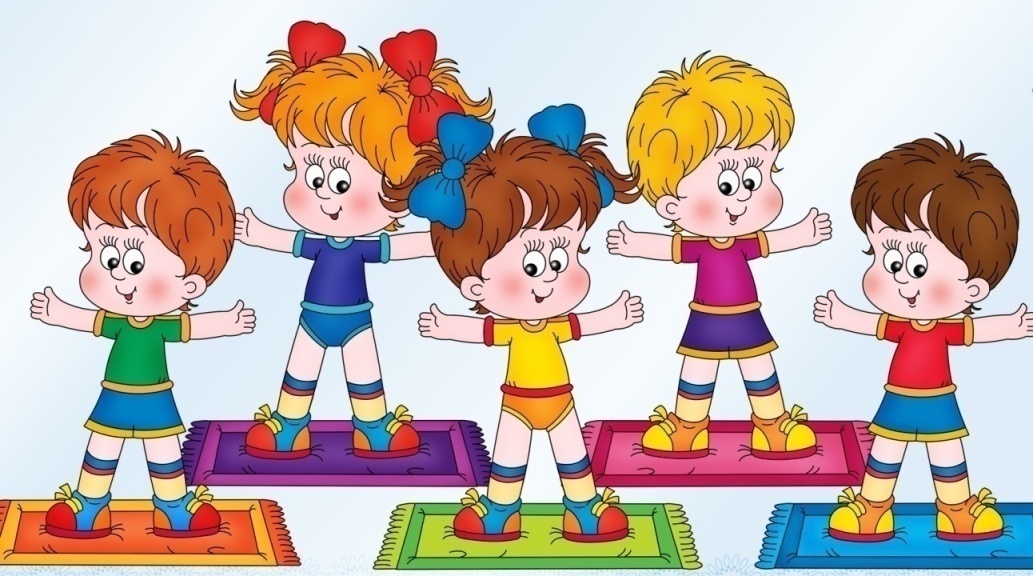 Образовательная программа2 часть, формируемая участниками образовательных отношений«РАСТЁМ ВМЕСТЕ»для детей дошкольного возрастаОбразовательная область: физическое развитиеПАРЦИАЛЬНАЯ ПРОГРАММА ФОРМИРОВАНИЯ ОСНОВ КУЛЬТУРЫ ЗДОРОВЬЯ У ДОШКОЛЬНИКОВ СРЕДСТВАМИ  ЗДОРОВЬЕСБЕРЕГАЮЩИХ ТЕХНОЛОГИЙ«РАСТЁМ ВМЕСТЕ»МУНИЦИПАЛЬНОГО БЮДЖЕТНОГО ДОШКОЛЬНОГО ОБРАЗОВАТЕЛЬНОГО УЧРЕЖДЕНИЯ МУНИЦИПАЛЬНОГО ОБРАЗОВАНИЯ "ГОРОД БУГУРУСЛАН"                                      «ДЕТСКИЙ САД ПРИСМОТРА И ОЗДОРОВЛЕНИЯ  № 1»Разработчики: В.Д. Денисова – ст. воспитатель,                                                                                                     Л.В. Банишева, Е.Н. Нигалидзе,                                                                                                Д.А. Низамова, воспитатели                                                                             МБДОУ «Д/с№1»                                                              Бугуруслан, 2017Содержание I. ЦЕЛЕВОЙ РАЗДЕЛПОЯСНИТЕЛЬНАЯ ЗАПИСКА1.1. Актуальность парциальной образовательной программыДошкольный возраст является решающим в формировании фундамента физического, психического, социального и духовного здоровья. Роль дошкольного учреждения является важным этапом  в процессе сохранения и укрепления здоровья дошкольников. Однако, решение этой  проблемы не возможно без родителей, воспитателей, слаженной работы с медицинскими учреждениями, спортивными комплексами, а самое главное – здоровый образ жизни должен стать нормой для взрослых и детей не на словах, а на деле. Основными компонентами здорового образа жизни являются: правильное питание, рациональная двигательная активность, закаливание организма, развитие дыхательного аппарата, сохранение стабильного психоэмоционального состояния. По данным отечественных и зарубежных исследователей, здоровье человека на 50-55 % зависит от собственного образа жизни, на 20-25% - от окружающей среды, на 16-20% - от наследственности и на 10-15% - от уровня здравоохранения в стране. На фоне экологической и социальной напряженности в стране, на фоне огромного роста болезней «цивилизации», чтобы быть здоровым, нужно овладеть искусством его сохранения и укрепления.Таким образом, именно в дошкольном детстве закладываются становление  ценностей  здорового  образа  жизни,  овладение  его элементарными  нормами и правилами (в питании, двигательном режиме, закаливании, полезных привычек и др.), формирование начальных представлений о некоторых видах спорта, овладение подвижными играми с правилами и саморегуляции  в  двигательной  сфере.Выбор темы программы в части, формируемой участниками образовательных отношений «Растём вместе», обусловлен проблемой ослабления здоровья детей (70% детей имеет 2 группу здоровья), запросом родителей, результатами анкетирования по изучению спроса на услуги, предоставляемые ДОУ по оздоровлению детей (80% родителей изъявили желание укрепить здоровье детей) и приоритетным направлением работы детского сада «Физическое развитие».Парциальная образовательная программа «Растём вместе» разработана в соответствии с ФГОС ДО (ФГОС Приказ №1155 от 17 октября 2013года). Программа дополняет обязательную часть образовательной программы дошкольного образовательного учреждения МБДОУ «Детский сад №1» и направлена на формирование физических  способностей детей, развития  двигательных умений ребенка в различных видах деятельности.Данная программа дополняет и расширяет задачи, поставленные в образовательной области «Физическое развитие» и интегрировано решает задачи других образовательных областей.Использование инновационных технологий в воспитательно-образовательном  процессе, подготовка ребёнка к здоровому образу жизни на основе здоровьесберегающих технологий и нетрадиционных форм организации физкультурных занятий является приоритетным направлением деятельности нашей программы в условиях реализации ФГОС ДО.1.2. Цель и задачи парциальной образовательной программыЦель: формирование основ культуры здоровья средствами здоровьесберегающих технологий.Задачи:3-5 лет-  помочь ребенку осознать, что главная ценность здоровье;- через игровую мотивацию, способствовать проявлению интереса  к познанию своего организма;- побуждать детей к овладению  гигиеническими умениями  и навыками;-формировать способность владеть своим телом в движении.4-5 лет - побуждать детей к самостоятельному овладению элементарными знаниями о строении человеческого тела, о значении органов;- обучать детей  уходу  за своим телом, навыками оказания первой  элементарной помощи;- создавать условия для  ежедневных физических упражнений;- формировать предпосылки культуры здоровья, способствовать становлению позиции созидателя в отношении своего здоровья и здоровья окружающих.5-6 лет- формировать способность самостоятельно и осознанно регулировать физическую нагрузку, чередуя ее с расслаблением и восстановлением сил через дыхательные упражнения;-совершенствовать   технику выполнения оздоровительных упражнений;- развивать представление детей об основных принципах здорового питания,  полезных продуктах;-подвести к осознанию детьми разумного поведения, умения адекватно вести себя в разных ситуациях.6-7 лет- активизировать имеющийся двигательный опыт дошкольников; обогащать творческую двигательную деятельность;- формировать привычки к ежедневным физическим нагрузкам и знаний, при выполнении оздоровительной гимнастики;- стимулировать познавательный интерес к здоровому образу жизни и сознательного восприятия закаливающих процедур;-формировать потребность в систематических занятиях физическими упражнениями;- побуждать детей к овладению  навыками оказания первой медицинской помощи1.3. Принципы и подходы, осуществляемые в процессе реализации программыПостроение образовательной деятельности на основе индивидуальных особенностей каждого ребенка, при котором сам ребенок становится активным в выборе содержания своего образования, - основное внимание уделяется личностному развитию ребенка, воспитанию бережного отношения к своему здоровью, оптимистичного отношения к жизни;Содействие и сотрудничество детей и взрослых, признание ребенка полноценным участником (субъектом) образовательных отношений; развитие общения и взаимодействия ребенка со взрослыми и сверстниками в процессе двигательной активности. Создание условий для решения тех или иных двигательных задач или ситуаций, действие в едином сотворчестве «педагог-ребенок».Поддержка инициативы детей в различных видах деятельности; обеспечиваетвозможность самостоятельного создания новых движений, основанного на двигательном опыте и наличии мотива у ребенка. Предлагаемый материал имеет занимательное начало и несет в себе деловую информацию, вызывающую потребность в практической деятельности. Сотрудничество с семьей - обеспечение психолого-педагогической поддержки семьи и повышение компетентности родителей в вопросах физического и познавательного развития;Формирование познавательных интересов и познавательных действий ребенка в различных видах деятельности; - становление целенаправленности и саморегуляции в двигательной сфере.Возрастная адекватность дошкольного образования (соответствие условий, требований, методов возрасту и особенностям развития); Предлагаемый объем представлений адаптирован к восприятию его детьми старшего дошкольного возраста и соответствует их возрастным возможностям усвоения знаний, нет излишней упрощенности или усложненности; Учет этнокультурной ситуации развития детей. Комплексно-тематический принцип построения содержания, основанного на региональных национально-культурных особенностях Оренбургской области.В основу Программы положены идеи личностно-ориентированного, системно-деятельностного, компетентностного подходов во взаимодействии с детьми дошкольного возраста.Личностно-ориентированный подход направлен на развитие всех качеств личности. Этот подход обращает педагога к личности ребёнка, к его внутреннему миру, где таятся ещё не развитые способности и возможности.Компетентностный подход выдвигает на первое место не информированность, а умение решать проблемы, возникающие в практической деятельности, и направлен на изучение динамики и оценки результативности полученных навыков и умений.Системно-деятельностный подход, нацеленный на развитие личности, который указывает и помогает отследить ценностные ориентиры, которые встраиваются в новое поколение стандартов российского образования. Согласно теории Л.С. Выготского и его последователей, «процессы обучения и воспитания не сами по себе непосредственно развивают ребенка, а лишь тогда, когда они имеют деятельностные формы и обладают соответствующим содержанием. Между обучением и психическим развитием человека всегда стоит его деятельность».1.4. Возраст детей, на которых рассчитана программаПрограмма «Растём вместе» ориентирована на детей от 3 до 7 лет.Программа учитывает возрастные особенности детей3-4 летвладение большим объемом двигательных навыков; способность совершать более сложные действия, соблюдая определенную последовательность;осознанность восприятия показа движений и словесного пояснения;формирование двигательных навыков и умений на основе подражания;возрастает стремление действовать самостоятельно, нов то же время его внимание не устойчиво.4-5 лет:происходит функциональные изменения в развитии мускулатуры;совершенствуется координация многочисленных групп мышц;улучшаются показатели мелкой моторики;интенсивно развивается кровеносная система;растет сопротивляемость инфекционным заболеваниям;«интеллектуализация» движений на физиологическом уровне;движения привязаны к конкретным условиям и требованиям деятельности;развитие двигательного воображения становится основой для одухотворения и осмысления движений.5-6 лет:период стремительного роста ребенка;заметно проявляется активность щитовидной железы, которая стимулирует подвижность ребенка;активно выражена дифференциация слоев коры головного мозга;увеличивается жизненная емкость легких;повышается жизнеспособность и работоспособность организма;активно развиваются основные виды движений: прыжки, бег, ползание;интенсивное развитие игровой деятельности, содержание и формы которой существенно обогащаются и усложняются;возрастает творческий потенциал его деятельности;сокращается разрыв между образованием и осознанием навыка.6-7 лет:продолжается процесс окостенения скелета;развитие и совершенствование нервной деятельности коры головного мозга, обнаруживается растущая возможность управлять своими движениями;дальнейшее развитие крупной и мелкой мускулатуры позволяет выполнять более сложные физические упражнения: долго бегать, прыгать, совершать длинные пешие прогулки;происходит накопление опыта двигательной деятельности в процессе целенаправленного обучения;растет интеллектуализация всех психических процессов (восприятия, памяти, внимания и др.);отдается предпочтение играм с правилами, возникают новые виды игр: игры-фантазирования;усиливается роль подражания при формировании произвольных движений;овладение необходимыми навыками происходит на основе собственной поисковой ориентировочной деятельности.1.5. Планируемые результаты освоения детьми парциальной образовательной программыПланируемые результаты освоения программы детьми отражают целевые ориентиры (пункт ФГОС п.4.6) развитие детей дошкольного возраста, которые он может приобрести в результате освоения программы «Растем вместе»:Целевые ориентиры образования в младенческом и раннем возрасте: ребенок  интересуется  окружающими  предметами  и  активно  действует  с  ними;  эмоционально  вовлечен в действия с игрушками и другими предметами, стремится проявлять настойчивость в достижении результата своих действий; использует  специфические,  культурно  фиксированные  предметные  действия,  знает  назначение  бытовых предметов (ложки, расчески, карандаша и пр.) и умеет пользоваться ими. Владеет простейшими навыками самообслуживания; стремится проявлять самостоятельность в бытовом и игровом поведении; владеет  активной  речью,  включенной  в  общение;  может  обращаться  с  вопросами  и  просьбами, понимает речь взрослых; знает названия окружающих предметов и игрушек; стремится к общению со взрослыми и активно подражает им в движениях и действиях; появляются игры, в которых ребенок воспроизводит действия взрослого; проявляет интерес к сверстникам; наблюдает за их действиями и подражает им; проявляет интерес к стихам, песням и сказкам, рассматриванию  картинки, стремится  двигаться под музыку; эмоционально откликается на различные произведения культуры и искусства; у  ребенка  развита  крупная  моторика,  он  стремится  осваивать  различные  виды  движения  (бег, лазанье, перешагивание и пр.).Целевые ориентиры на этапе завершения дошкольного образования: ребенок  овладевает  основными  культурными  способами  деятельности,  проявляет  инициативу  и самостоятельность  в  разных  видах  деятельности  -  игре,  общении,  познавательно-исследовательской деятельности,  конструировании  и  др.;  способен  выбирать  себе  род  занятий,  участников  по  совместной деятельности; ребенок  обладает  установкой  положительного  отношения  к  миру,  к  разным  видам  труда,  другим людям  и  самому  себе,  обладает  чувством  собственного  достоинства;  активно  взаимодействует  со сверстниками и взрослыми, участвует в совместных играх. Способен договариваться, учитывать  интересы и чувства других, сопереживать неудачам и радоваться успехам других, адекватно проявляет свои чувства, в том числе чувство веры в себя, старается разрешать конфликты; ребенок  обладает  развитым  воображением,  которое  реализуется  в  разных  видах  деятельности,  и прежде всего в игре; ребенок владеет разными формами и видами игры, различает условную и реальную ситуации, умеет подчиняться разным правилам и социальным нормам; ребенок  достаточно  хорошо  владеет  устной  речью,  может  выражать  свои  мысли  и  желания,  может использовать речь для выражения своих мыслей, чувств и желаний, построения речевого высказывания в ситуации общения, может выделять звуки в словах, у ребенка складываются предпосылки грамотности; у  ребенка  развита  крупная  и  мелкая  моторика;  он  подвижен,  вынослив,  владеет  основными движениями, может контролировать свои движения и управлять ими; ребенок способен к волевым усилиям, может следовать социальным нормам поведения и правилам в разных  видах  деятельности,  во  взаимоотношениях  со  взрослыми  и  сверстниками,  может  соблюдать правила безопасного поведения и личной гигиены; ребенок  проявляет  любознательность,  задает  вопросы  взрослым  и  сверстникам,  интересуется причинно-следственными связями, пытается самостоятельно придумывать объяснения явлениям природы и  поступкам  людей;  склонен  наблюдать,  экспериментировать.  Обладает  начальными  знаниями  о  себе,  о природном  и  социальном  мире,  в  котором  он  живет;знаком  с  произведениями  детской  литературы, обладает  элементарными  представлениями  из  области  живой  природы,  естествознания,  математики, истории  и т.п.;  ребенок способен к принятию собственных решений, опираясь на свои  знания и  умения в различных видах деятельности.1.6. Обоснование выбора содержания образовательной программыОбразовательная программа 2 часть, формируемая участниками образовательных отношений«Растём вместе» разработана МБДОУ «Детский сад №1» самостоятельно и не дублирует содержания основной образовательной программы дошкольной организации.1.7. Формы подведения итоговМониторинг детей проводится два раза в год (октябрь, май). В проведении мониторинга участвуют педагоги, психолог, медсестра. Основная задача – определение степени освоения ребенком образовательной программы и влияние образовательного процесса, организуемого в ДОУ, на развитие ребенка.В процессе мониторинга исследуются физические, личностные и интеллектуальные качества.Методы: наблюдения, беседы;обучающие (занятие-практикум);тематические (сюжетно - игровые, занятия-путешествия);комплексные и игровые (на основе народных игр и игр-эстафет);индивидуальная форма работы (занятия-зачеты, контрольные);занятия на основе игр и упражнений с пособиями одного вида;самостоятельные занятия (на свободном выборе движений и использованием тренажеров);занятие на подражание;соревнования;дни здоровья.Уровень подготовки ребенка определяется, ориентируясь на:степень овладения ребенком «азбуки движения»; базовыми умениями и навыками в разных играх и упражнениях, элементами техники всех основных видов движений; умение активно участвовать в разных видах двигательной деятельности, самостоятельно использовать свой арсенал двигательных действий в различных условиях;развитие физических качеств и двигательных способностей: быстроты реакций, ловкости, гибкости, силы и др.;общую двигательную активность ребенка в течение всего времени пребывания в ДОУ.Формы работы с родителями:В программе предусмотрена разнообразная по организации и формам проведения работа, направленная на реализацию цели и обогащение воспитательного опыта родителей, создание основы рациональной организации жизнедеятельности детей в семье и ДОУ:анкетирование родителей с целью выявления знаний и умений в области здорового образа жизни, организации питания и двигательной активности детей, выполнения режимных моментов в семье;ознакомление родителей с результатами диагностики состояния здоровья ребенка и его психомоторного развития;создание в ДОУ и семье условий для укрепления здоровья и снижения заболеваемости у детей;проведение целенаправленной работы среди родителей по пропаганде здорового образа жизни, необходимости выполнения общегигиенических требований, рационального режима дня, полноценного сбалансированного питания, закаливания и т. д.;ознакомление родителей с содержанием оздоровительной работы в ДОУ;обучение родителей конкретным приемам и методам оздоровления (дыхательная гимнастика, разнообразные виды закаливания); организация совместных праздников, мероприятий по обмену опытом;освещение передового опыта оздоровительной работы в информационных уголках для родителей.Роль родителей в сбережении здоровья ребенка при поддержке ДОУ состоит в конструировании природой и культуросообразной модели поведения, в готовности принимать помощь и поддержку от специалистов МБДОУ в вопросах сохранения и укрепления здоровья ребенка, активном участии в создании культурных традиций детского сада.В целях создания единого образовательного пространства для детей, родителей и педагогов проводятся совместные мероприятия, в которых участвуют дети вместе со своими родителями.Итоговыми мероприятиями по программе являются спортивные праздники,  развлечения с участием родителей.II. СОДЕРЖАТЕЛЬНЫЙ РАЗДЕЛ2.1. Проектирование образовательнойработы по программе2.2. СОДЕРЖАНИЕ ПАРЦИАЛЬНОЙ ОБРАЗОВАТЕЛЬНОЙ ПРОГРАММЫМодуль1. Если хочешь быть здоров…….»Содержание темыПервоначальные простейшие представления о здоровом образе жизни. Воспитание у детей привычки к аккуратности и чистоте, привитие культурно-гигиенических навыков и простейших навыков самообслуживания. Сохранение и укрепление физического и психического здоровья детей, создавать условия для систематического закаливания организма детей. Расширять представления об элементарных культурно-гигиенических навыках, о полезных и вредных привычках, понятие и роли  закаливания в повышении устойчивости организма к неблагоприятным условиям. О правильном питании. Поддерживать положительный настрой на выполнение гигиенических процессов путем прочтения художественной литературы.Формы, способы, методыФормы образовательной деятельности детей в процессе реализации программы: занятия,  беседа, наблюдение, игра, чтение художественной литературы и  сказок, предметная и продуктивная деятельность детей, подвижные игры, праздники и досуги с привлечением родителей.Совместная деятельность детей: дидактическая игра,	 ситуации, общение, сюжетно-ролевые игры, оздоровительная гимнастика для глаз, массаж рук, дыхательная гимнастика, массаж ушных раковин, Предметная и продуктивная деятельность: фотоальбом с фотографиями детей во время спортивных развлечений, оздоровительная  гимнастика, беседы, игровые ситуации,   чтение художественной литературы, просмотр   мультфильмов про здоровье, игры -размышления, экскурсии, спортивные  праздники для детей, педагогов, родителей.Методы:- наглядные методы позволяли формировать яркие представления о сохранение здоровья, давали возможность ребёнку всматриваться в явления окружающего мира, выделять в них существенное, основное, замечать происходящие изменения, устанавливать причины, делать выводы;- практические методы позволяли уточнять и углублять представления детей о здоровье, способствовали возникновению атмосферы заинтересованности;- словесные методы помогали формировать у детей эмоционально-положительное отношение к средствам сохранения и укрепления своего здоровья, позволяли в кратчайший срок передать детям информацию;- метод сравнения и анализаК.Чуковский «Доктор Айболит» и мультфильм "Нехочуха"в процессе чтения и просмотра поможет педагогу ввести детей в тему, заинтересовать привычками здорового образа жизни.Средства образования и развитияВзаимодействие участников образовательных отношенийВзаимодействие со взрослыми: рассматривание альбомов «Виды спорт», "Здоровое питание", просмотр презентаций,участие вспортивных  праздниках, выставки творческих работ для родителей.Взаимодействие детей с другими детьми в играх«Кот и мыши», «Ловишки», «Воробушки и кот», «Птички в гнездышках», «Узнай и назови»,  «Кому что нужно?»; закрепление пальчиковых игр,  гимнастик для дыхания и глаз.	Продукт: Спортивный праздник "Будем спортом заниматься".III. ОРГАНИЗАЦИОННЫЙ РАЗДЕЛ Кадровое обеспечение ПрограммыЗаведующий обеспечивает насыщение развивающей предметно-пространственной среды групп ДОУ, музыкального и спортивного залов для организации  двигательного творчества детей.Старший воспитатель сопровождает методической литературой.Музыкальный руководитель обеспечивает музыкальное сопровождение спортивных  мероприятий.Воспитатель организуетэкскурсии, предметно -  развивающую среду в группе, образовательную деятельность. Пробуждает интерес дошкольников к самостоятельной двигательной активности в уголках группы, физкультурном зале, на площадке детского сада.Поддерживает желание детей самосовершенствоваться в процессе закаливания, прогулок, принятия солнечных ванн в теплое время года. Активизирует двигательную активность воспитанников в самостоятельной деятельности.Младший воспитатель помогает проводить образовательную деятельность.  Материально-техническое обеспечение ПрограммыВ нашем детском саду имеются необходимые условия для реализации программы «Растем вместе». Оборудован физкультурный зал,  обеспечен необходимым спортивным оборудованием: детский спортивный комплекс, шведская стенка, гимнастические скамейки, беговые дорожки, детские велотренажеры, наборы мягкий модулей, тактильная дорожка, корзины для баскетбола, волейбольная сетка, мячи большой и малой формы, маты, атрибуты для проведения общеразвивающих упражнений (гантели, скакалки, батуты и др.). Для проведения оздоровительных мероприятий используются тренажеры для профилактики плоскостопия, дорожки и инвентарь для закаливания. Для проведения фитотерапии  имеется экологическая комната. В групповых комнатах :- уголок для двигательной активности ребенка;- информационная папка;- выставка творческих работ в холле дошкольного учреждения на тему «Мой любимый вид летнего спорта», «Какие я знаю зимние виды спорта»;- уголок нетрадиционного физического оборудования;- спортивная площадка, оснащенная спортивным инвентарем, оборудованием, участки детского сада оснащенные спортивным оборудованием.Технические средства обучения:- магнитофон;- CD и аудио материал;- наглядно - образный материал;- иллюстрации и репродукции (великих спортсменов, виды спорта);- наглядно - дидактический материал по предупреждению травматизма на   занятиях физической культуры;- игровые атрибуты для подвижных игр «Сказочные герои» (воспитатели или дети, одетые в соответствующие костюмы). Научно-методическое обеспечение Программы1. ВоротилкинаИ.М.Физкультурно- оздоровительная работа в дошкольном образовательном учреждении: Метод. Пособие.-  М.:Изд-во НЦ ЭНАС,2006.2.Глазырина Л.Д. Физическое культура-  дошкольникам: программа и программные требования.- М.: Гуманитор. Изд.центр ВЛАДОС,2005.3. Глазырина Л.Д. Методика физического воспитания детей дошкольного возраста: Пособие для педагогов дошк. учреждений. М.: Гуманит. изд. центрВЛАДОС,2005.4. Горькова Л.Г. Занятия физической культурой в ДОУ: Основные виды сценарии,  занятий. М.: 5 за знания, 2005.5. Картушина М.Ю. Зеленый огонек здоровья. Программа  оздоровления дошкольников.- М.: ТЦ Сфера, 20096. Кочеткова Л.В. Оздоровление детей в условиях детского сада.-М.: ТЦ Сфера, 2005 .Время и сроки реализации ПрограммыПрограмма рассчитана на четыре года работы с детьми 3-7 лет дошкольного возраста.Парциальная образовательная программа по физическому развитию детей младшего и среднего дошкольного возраста «Растем вместе» реализуется в течение 2-х лет работы с детьми от 3 до 5 лет, в рамках образовательной области «Физическое развитие»:- в группе воспитанников от 3 до 4 лет, в течение всего пребывания детей в дошкольном учреждении, ежедневно, через взаимодействие со взрослыми и другими детьми (15 минут), самостоятельную деятельность (15 минут) и при проведении режимных моментов (30 минут);-в группе воспитанников от 4 до 5 лет, в течение всего пребывания детей в дошкольном учреждении, ежедневно, через взаимодействие со взрослыми и другими детьми (20 минут), самостоятельную деятельность (20 минут) и при проведении режимных моментов (40 минут);- в группе воспитанников от 5 до 6 лет, в течение всего пребывания детей в дошкольном учреждении, ежедневно, через взаимодействие со взрослыми и другими детьми (25 минут), самостоятельную деятельность (50 минут) и при проведении режимных моментов (25 минут), а также через непрерывную образовательную деятельность (занятие) один раз в неделю, во вторую половину дня (25 минут);-в группе воспитанников от 6 до 7 лет, в течение всего пребывания детей в дошкольном учреждении, ежедневно, через взаимодействие со взрослыми и другими детьми (30 минут), самостоятельную деятельность (60 минут) и при проведении режимных моментов (30 минут), а также через непрерывную образовательную деятельность (занятие) один раз в неделю, во вторую половину дня (30 минут).Организация развивающей предметно-пространственной средыУголок двигательной активностиНетрадиционное спортивное оборудование:массажные дорожки,массажные следы (следы с нашитыми пуговицами),бросовый материал (шишки, «яйца» от киндер-сюрпризов, карандаши.) для массажа изахватывания пальцами ног предметов,ленточки для поддувания,бильбоке (из пластиковых бутылок и киндер-сюрпризов),мячи (из пластиковых бутылок),ленты по 2 м (для имитации упражнений художественной гимнастики),предметы для переступания (ведерки из-под майонеза),шнуры с ограничителями (ограничитель-кассета от киндер-сюрприза).Традиционное оборудование для физического развития:ленточки разных цветов (по 2 шт. на каждого ребенка)платочки разных цветов (по 2 шт. на каждого ребенка)султанчики (по 2 шт. на каждого ребенка)бубнымяч среднийкегливертушкимячи резиновыедетские эспандерыобручикольцеброс (настенный и напольный)гантели детскиемешочки для метаниялетающие тарелкимассажные мячики СУ-ДЖОК (на каждого ребенка)массажные дорожкискакалки (резиновые, веревочные, пластиковые)канатыдля зимних игр – детские клюшки и шайбысанки-ледянки.Фотоальбом с фотографиями детей во время выступлений на спортивных мероприятиях, презентация о показах разных видов оздоровительных гимнастик, спортивных  праздников для детей, педагогов, родителей.Условием, в которых реализуется программа является: постоянное наблюдение за самочувствием детей,  постепенным усложнением упражнений и повышением требований к качеству их выполнения, при проведении режимных моментов помимо оздоровительно- интегрированных ситуаций проводятся занятия познавательного цикла, знакомящие детей со строением тела человека и безопасным поведением в быту и на природе. В каждом из них  представлены различные виды массажа. Динамических и оздоровительных пауз, пальчиковых игр.Занятие проходят динамично, благодаря темпу проведения различных упражнений. так, дыхательную гимнастику и упражнения для коррекции осанки проводим в спокойном темпе, фонопедические упражнения и речевые игры - в подвижном темпе, а общеразвивающие упражнения в умеренном или в темпе марша.Все упражнения проводятся  на фоне позитивных ответных реакций ребенка, обеспечивающих эмоциональное тепло и поддержку каждому ребенка, демонстрируя  только положительное эмоционально выраженное отношение к детям.IV. ДОПОЛНИТЕЛЬНЫЙ РАЗДЕЛМультимедийная презентация парциальной образовательной программы Презентация программы представлена на сайте ДОУ по адресу mbdou1.buguruslan@yandex.ru>V. СПИСОК ИСПОЛЬЗОВАННОЙ ЛИТЕРАТУРЫ1. Александрова Е.Ю. Оздоровительная работа в дошкольных образовательных учреждениях по программе «Остров здоровья». – Волгоград: Учитель,2006.2. БерестоваЗ.И.Здоровый малыш: Программа оздоровления детей в ДОУ.-М.:ТЦ Сфера,2005.3. ВоротилкинаИ.М.Физкультурно- оздоровительная работа в дошкольном образовательном учреждении: Метод. Пособие.-  М.:Изд-во НЦ ЭНАС,2006.4. Глушкова Г.В. Физическое воспитание в семье и ДОУ: Методические рекомендации, домашние задания.- М.: Школьная пресса, 2005.5. Глазырина Л.Д. Физическое культура-  дошкольникам: программа и программные требования.- М.: Гуманитор. Изд.центр ВЛАДОС,2005.6. Глазырина Л.Д. Методика физического воспитания детей дошкольного возраста: Пособие для педагогов дошк. учреждений. М.: Гуманит. изд. центрВЛАДОС,2005.7. Горькова Л.Г. Занятия физической культурой в ДОУ: Основные виды,сценарии занятий. М.: 5 за знания, 2005.8. Картушина М.Ю. Оздоровительные занятия с детьми 6-7.- М.: ТЦ Сфера, 2008.9. Картушина М.Ю. Зеленый огонек здоровья. Программа  оздоровления дошкольников.- М.: ТЦ Сфера, 2009.10. Картушина М.Ю. Сценарии оздоровительных досугов для детей 5-7 лет.- М.: ТЦ Сфера, 2007.11. Картушина М.Ю. Сюжетные физкультурные занятия для детей старшей  группы ДОУ.- М.: Издательство «Скрипторий  2003», 2011.12. Кузнецова.О.В. Оздоровление детей в детском саду. Система мероприятий.- М.: Айрис- пресс, 2008.13. Козырева О.В. Оздоровительно- развивающие игры для дошкольников: пособие для воспитателей и инструкторов физкультуры дошк.образоват. учреждений.- М.: Просвещение, 2007.14. Кочеткова Л.В. Оздоровление детей в условиях детского сада.-М.: ТЦ Сфера, 2005 . 15. Литвинова О.М. Система физического воспитания в ДОУ: планирование, информационно- методические материалы, разработки занятий и упражнений, спортивные игры.- Волгоград: Учитель, 2007.16. Конспекты занятий и развлечений  и инструкторов по физкультуре. Игры и тренинги: Пособие для воспитателей и инструкторов по физкультуре.- М.: Издательство ГНОМ и Д, 2005.17. Новикова О.Н. Сборник развивающих игр с водой и песком для дошкольников.- СПб.: «ДЕТСТВО- ПРЕСС», 2006.18. Савельева Н.Ю. Организация  оздоровительной работы в дошкольных образовательных учреждениях.- Ростов н / Д: «Феникс», 2005.19. Степаненкова Э.Я. Методика физического воспитания. – М.: Мозаика-Синтез,2005.20. Степаненкова Э.Я. Методика проведения подвижных игр.- М.: Мозаика-Синтез. 2008.21. Тихомирова Л.Ф. Упражнения на каждый день: Уроки здоровья для детей 5-7 лет.- Ярославль: Академия развития, Академия холдинг, 2005.22. Щетинин М.Н. «Стрельниковская дыхательная гимнастика для детей». Методическое пособие. Москва, 2007.23. Программа воспитания и обучения детей в детском саду. Гризик М.: Просвещение, 2010г.24. Примерная региональная программа образования детей дошкольного возраста/ О.В. Толстикова, Т.Г. Гатченко- Екатеринбург: ИРРО, 2007.25. Летние виды спорта. -М.: Мозаика- Синтез, 2005.26. Зимние виды спорта. –М.: Мозаика- Синтез, 2005.ПРИЛОЖЕНИЯПриложение №1.Консультация«Роль кружковых танцевальных занятий в раскрытии творческого потенциала дошкольника 4-7 лет»Реформирование системы дошкольного образования в связи с выходом в свет федеральных государственных требований заставляет пересматривать устоявшиеся в теории и практике целевые установки, содержание, методы и формы работы с детьми. Так, в педагогических исследованиях заметно акцентируется необходимость применения гибких моделей и технологий образовательного процесса, предполагающих активизацию самостоятельных действий детей и их творческих проявлений, гуманный, диалогичный стиль общения педагога и ребенка, привлекательные для детей формы организации деятельности. Коснемся, в частности, образовательной области «Музыка».Развивающемуся обществу нужны молодые люди, быстро адаптирующиеся к изменяющимся условиям, творчески мыслящие, способные быстро принимать решения, обладающие чувством ответственности, реально ощущающие свою значимость.На протяжении многих лет люди размышляют о том, как воспитать творческую личность? В чём секрет успеха? Комплексный подход к решению данного вопроса охватывает широкий круг аспектов, относящихся к проблемам обще-эстетического и нравственного воспитания. Ценность творчества, его функции, заключаются не только в результативной стороне, но и в самом процессе творчества.По мнению ведущих деятелей дошкольного музыкального образования (Буренина А.И., Костина Э.П. и др.) средства музыкальной выразительности и, в частности, ритмические движения играют немаловажную роль в развитии творческой и гармонично-успешной личности ребёнка. Типические, закрепленные в характере, свойства влияют и на опыт личности, и на ее направленность, и на поведение человека в целом. Развитие характера протекает в непосредственной зависимости от степени вовлеченности ребенка в ту или иную деятельность. Одним из способов развития у ребенка таких качеств как активность, творческость, самостоятельность, внутренняя свобода и уверенность в себе являются занятия в различных танцевальных студиях.Являясь, одним из основных видов искусства, танец непосредственно обращен к творческим ресурсам человека, позволяя ему напрямую войти в контакт со своей жизненной силой. Танец может быть очень сильным способом познания себя, творческого самовыражения и терапии.К сожалению, часто бывает, что форма построения НООД в ДОУ (в том числе кружковой деятельности) и их содержание практически не оставляют свободы для творческой самореализации детей. Занятия построены однотипно, и обучение носит традиционный характер, когда содержание обучения - работа над техникой,разучивание	танцевальныхкомбинаций;метод обучения - репродуктивный (показ - повтор). А структура построения занятия приблизительно следующая:- разминка аэробического типа;- изучение технических элементов танца - показ движений педагогом, повторение детьми;- разучивание танцевальных последовательностей, предложенных педагогом;- самостоятельное воспроизведение разученного материала.Таким образом, можно сделать следующие выводы:-деятельность дошкольников в данном случае носит репродуктивный характер и заключается в механическом запоминании предложенного материала с последующим его воспроизведением;-	ориентация обучения - на накопление технических знаний, умений и навыков посредством информативной передачи, практического закрепления и воспроизведения;-	преобладание коллективных (фронтальных) форм обучения, т.е. приоритет коллективного результата по отношению к индивидуальным возможностям личности воспитанников;-	дошкольник является объектом обучения, его инициативность, творчество остается невостребованным, а индивидуальные особенности не учитываются;-	дошкольник является объектом обучения, его инициативность и творчество остается невостребованным;-	внимание детей большую часть времени сосредоточено во вне (на педагоге), а не на внутренних ощущениях и осознании собственного тела и движений.В результате идет механическое заучивание без понимания природы и смысла движений. Непластичность проявляется:-	в изменении напряжения при повышенном старании правильно выполнять задания;-	в движениях детей не хватает свободы и естественности, они слишком озабочены проявлением внешней формы;-	в низком уровне осознанности движений и скованности при взаимодействии;-	в плохой концентрации и высокой отвлекаемости детей, плохой ориентации	в пространстве.Поэтому, система дополнительного образования, при правильной ее организации и ценностном подходе к проблеме воспитания, имеет огромный потенциал для создания той благотворной почвы, тех условий, которые необходимы для свободного творчества растущей личности ребенка.Проанализировав вышеизложенную ситуацию, и опираясь на желание самих дошкольников и результаты ежегодно проводимого мониторинга родителей (на вопрос «Какие услуги бы хотели получить для вашего ребенка?»,в ответе «танцы» самые высокие цифры:49% и 51% за каждый год), мы, организуя кружковую работу с детьми, попытались перенести доминанту с репродуктивной деятельности на продуктивную, то есть сделать акцент на творчестве детей, опираясь на основы танцевального искусства, интегрировав в практической деятельности различные образовательные области: познание, коммуникация, социализация, физическая культура, здоровье.Нами была разработана программа «Здоровье и танцы» для детей 4-7 лет.Основной целью кружка «Радуга» стало раскрытие творческого потенциала каждого ребенка с учетом его индивидуальности средствами танцевального искусства.Задачи:1.Развить	музыкальность, способность воспринимать музыку, чувствовать ее настроение, характер, ритмический рисунок. Развить музыкальный кругозор и познавательный интерес к танцевальному искусству.2.Развить умение работать в коллективе.3.Развить	творческий потенциал ребенка и самовыражение через танец, творческое мышление.4.Развить	двигательные качества и умение координировать движения.5.Развить	способности	фантазии	и импровизации.6.Развить	и тренировать психические процессы (эмоциональная сфера) умения выражать свои эмоции в мимике и пантомиме.Формы нашей работы с детьми разнообразны. На наших встречах дети углубленно знакомились с различными музыкальными жанрами и стилями (выбранный репертуар превышал возрастные программные задачи общеразвивающей программы детского сада):•	народные мелодии,•	классические произведения,•	детские песни,•	современная эстрадная музыка.Воспитание и развитие в танцевальном творчестве происходит уже с учетом многогранности танца с использованием специально подобранных нами методов и приемов, которые позволяют разнообразить структуру и	содержание кружковых занятий.Структура наших кружковых занятий включила в себя следующие компоненты:- разминка с использованием различного фольклорного творчества, как правило, прибауток и скороговорок;-	изучение технических элементов танца с использованием игровых приемов;-	разучивание танцевальных последовательностей;-	развитие творческого мышления, классификация и систематизация полученных знаний и навыков средствами игровых приемов (с использованием элементов ТРИЗ-технологии);-	использование метода «сказкотерапия» для расширения эмоционально - поведенческих реакций дошкольников, а также снятия эмоционального напряжения ;-	самостоятельный поиск движений - импровизация.А теперь об основных, выбранных нами методах, немного подробнее.Как известно, ведущим видом деятельности дошкольников является игра, поэтому введение игровых форм с элементами фольклора и собственно игр в процесс обучения танцевальному творчеству позволило нам создать ту мотивационную базу, без которой такое творчество невозможно.Актуальность и целесообразность широкого использования народных игр в рамках личностного развития обусловлена тем, что игра полифункциональна по своей природе, за счет чего она выполняет несколько функций; кроме того делается упор на национальный компонент, происходит приобщение детей к народной культуре. Художественная структура фольклорных произведений является универсальным средством педагогического воздействия на детей, побуждающим и одновременно исключающим принуждение, хорошо приспособленным к чувственной натуре ребенка, инструментом умственного развития и нравственного воспитания детей. Фольклор - это именно то, что близко по духу ребенку, и использование фольклорных произведений в различной деятельности детей позволяет глубже осознать и прочувствовать то, что нельзя выразить словами или движением.Исходя их опыта работы кружка, можно утверждать, что занятия, которые проводятся с использованием произведений фольклора, благоприятно влияют на развитие и танцевальной деятельности, и на развитие творческих способностей' детей.Для развития диалектического (творческого) мышления эффективны игры "Хорошо - плохо", "Нравится - не нравится", "Наоборот" и многие другие игры с использованием элементов ТРИЗ-технологииЕще один из интересных методов нашей совместной с детьми творческой работы стал метод «сказкотерапии».Сказкотерапия - это не просто направление, а синтез многих достижений психологии, педагогики, психотерапии и философии разных культур. Сказкотерапия - это живой, творческий процесс, который обогащается детскими находками и озарениями, что помогает им приобщиться в дальнейшем к изучению танцевальной хореографии. Слово сказки живет в детском сознании. В процессе разнообразных сказкотерапевтических упражнений воспитанники черпают множество познаний: первые представления о времени и пространстве, о связи с предметным миром; благодаря сказке ребенок познает мир не только умом, но и телом с помощью элементов хореографии и выражает своё знание в танцевальных движениях. Таким образом, происходит коррекция личности, расширение эмоционально - поведенческих реакций. Процесс сказкотерапии даёт ребёнку альтернативную концепцию, которую он может либо принять, либо отвергнуть.И, конечно же, ориентация на продуктивные формы при организации танцевального творчества позволяет создать оптимальные условия для творческого самовыражения ребенка. И именно танцевальная импровизация, как вид творческой деятельности, содержит в себе все богатство возможностей для полноценного творческого развития, так как в ее основе лежат такие принципы как свобода, творчество, индивидуальность, сотрудничество, самовыражение, осознанность, гармония. Танцевальные импровизации одновременно являются исследованием, игрой и творчеством, таким образом, она содержит в себе все основные продуктивные методы развития личности ребенка.На занятиях кружка мы предоставляли возможность дошкольникам просматривать специально подобранные нами видеофильмы о танцевальных жанрах и стилях, разнообразные танцевальные номера хореографических коллективов, позволяющее более углубленного изучать и понимать особенности того или иного музыкального произведения- это несомненно способствовало совсем иному осмыслению хореографического и музыкального искусства, давало детям возможность поднять свой творческий потенциал на иной более .высокий уровень и открыть новые интересные возможности в творческом процессе.Для реализации этой задачи мы подготовили современную техническую среду, позволяющую участникам кружка как можно глубже проникнуть в мир танцевального искусства - профессиональное, многофункциональное электронное пианино с разнообразными танцевальными ритмами и стилями, мультимедийная установка, музыкальный центр и др.В ходе систематической планомерной работы танцевального кружка «Радуга» мы можем сделать вывод, что дети 5-6 лет:имеют навык сохранения правильной осанки во время исполнения любого движения;- умеют координировать работу головы, корпуса, рук и ног;-	знают основы правильного дыхания при движении;-	разнообразили свой двигательный опыт новыми видами движений , знают основные направления движения, умеют использовать пространство помещения относительно	зрителя;- расширили свой музыкальный кругозор относительно танца как искусства;-	сохраняют высокий уровень двигательной активности на протяжении всего занятия;-	умеют распознать и передать движением характер музыки (грустный, весёлый, торжественный, восторженный и т.д.);-	творчески подходят к поиску и исполнению различных танцевальных движений;-	получают удовольствие от танца.Проделанная нами работа позволяет сделать следующие выводы.Систематические занятия танцами с акцентом, прежде всего на творчество детей оказывают положительное влияние на состояние соматического здоровья воспитанников, их эстетическое, общефизическое, музыкально-ритмическое, эмоциональное развитие, оказывает влияние на духовное и нравственное воспитание.Конечно, танцевальный кружок в рамках дополнительных услуг образования не может стать панацеей от всех бед, но прослеживается явная положительная динамика влияния занятий танцем на эмоциональное, художественно-эстетическое, физическое развитие детей, их оздоравливающее воздействие.Развитие всех этих качеств личности в единстве создаёт почву для их взаимодействия, взаимообогащения, в результате чего каждое из этих качеств, способствует эффективности развития другого, что и составляет основное содержание гармонизации развития личности в целом. А самое главное, что процесс занятий танцами приносит детям истинную радость и способность к самовыражению в творчестве.Приложение №2.Методические рекомендации «Музыкальное сопровождение на занятияхсюжетно-игровой ритмической гимнастики»Музыка - обязательныйэлемент занятия ритмической гимнастикой и в данном случае лидирующий характер, определяя ритм и темп движений, как один из определенных факторов, стимулирующих движения, музыкальная фонограмма повышаетэмоциональность и эффект всего занятия в целом. Как показывают исследования, хорошо проработанное музыкальное сопровождение комплексов ритмической гимнастики является дополнительным фактором,положительно влияющим на динамику выносливости и состояние здоровья детей. Музыка помогает детям запомнить движения, передать, выразительно ее характер.И еще одна важная роль музыки - привлечение к занятиям физическойкультурой большего числа детей (от самых маленьких до старшеклассников). Однакочтобы она оказывала именно такое воздействие, необходимо соблюдение нескольких условий.Самое главное требование, предъявляемое к фонограмме, независимо отконтингента - ритмичность и эмоциональность. Музыкальное сопровождение должно быть с четкой и ясной фразировкой, вызывать у детей хорошую моторную реакцию.Второе  необходимое условие — удобность для выполнения упражнений. Это качество музыкального произведения позволит выполнить упражнения качественно и с хорошей амплитудой. В отличие от занятий оздоровительной аэробикой, где темп на протяжении всего урока почти не меняется и находится  в диапазоне (128-132, 134-141 уд./мин и т.д.), на занятиях ритмической гимнастики скорость музыкального произведения значительно варьируется. Это определяется характером упражнений, так как движения, используемые здесь, очень разнообразны (упражнения в ходьбе, беге, стоя и в партере и т.д.). Например, наиболее подходящим темпом для упражнений в основной части считается 120-130 ритмических акцентов, для бега и прыжков 150-170, для упражнений в растягивании использовать музыку в темпе 40 - 60 акцентов в минуту. В заключительной части и занятия для упражнений, направленных на формирование навыка произвольного расслабления, можно использовать специальную музыку для релаксации в сочетании с естественными природными звуками, тематически связанную с сюжетом (крики чаек, шум морского прибоя в комплексах, связанных с морской тематикой).При подборе фонограммы для занятий ритмической гимнастикой  важно также учитывать музыкальные вкусы и возраст занимающихся. И здесь многие специалисты в области физического воспитания детей едины во мнении: музыка должна быть доступна восприятию ребенка. Можно использовать песни, музыку и песни из любимых мульт- и кинофильмов, музыкальных сказок, отдельные части взрослых эстрадных песен, понятных детям. Одним словом, музыкальная фонограмма должнаСоответствовать уровню эстетической подготовленности ребенка. Подбирая фонограмму в комплексы образно-игровой ритмической гимнастики, важно учитывать также смысловое содержание песни. В отличие от занятий со взрослыми, где тема по своему характеруотвлеченная, без активного воздействия на воображение занимающихся, фонограмма для детейдолжна быть близкапо тематике или подчинена сюжету комплекса. Поскольку каждое упражнение в комплексеимеет название и выполняется на свой музыкальный эпизод, очень важно, чтобы запись фонограммы была чистой, а слова песен хорошо прослушивались и были понятны детям.При подборе музыкального сопровождения для занятий с дошкольниками необходимо также учитывать музыкальный размер. Как доказывают наблюдения, дошкольники разного возраста не всегда способны согласовать свои движения с музыкой.Многие не могут отметить хлопками метрический рисунок, достаточно четко ходить и, тем более, бегать в соответствии с метрической пульсацией. Онине выдерживаюттемпа музыкального произведения и, чувствуя его смену,не всегда  точно ее воспроизводят. А получить наибольшийэффект от выполняемых упражнений можно тогда, когда они четко согласуются с музыкой,т.е. выполняются строго в заданном темпе и ритме. Поэтому,приступая кразработке комплексов ритмической гимнастики для детей дошкольного возраста, а конкретно к подбору музыки, следует исходить из представления о том, что эффективность комплексов во многом будет определяться адекватным восприятием детьми музыкального сопровождения. Для дошкольников 4 лет рекомендуется использовать музыкальные произведения, написанные в размере 2/4. В занятиях с детьми 5 лет также использовать преимущественно музыку размером 2/4, но при этом не исключать музыкальные произведения, написанные в размерах 3/4 и 4/4. Дошкольникам 6-7 лет, а также младшим дошкольникам необходимо в равной степени включать в занятия ритмической гимнастики музыкальные произведения с размерами 2/4, 3/4, 4/4.Подводя итог, можно кратко сформулировать основные требования к подбору музыкальной фонограммы для занятий с детьми дошкольного и младшего школьного возраста:Музыка должна быть удобна для выполнения упражнений и доступна восприятию ребенка;Запись должна быть чистой с хорошо выраженным ритмом;Целесообразно использовать музыкальные произведения с размерами 2/4, 3/4, 4/4; Учитывать смысловое содержание песни.Приложение №3.Дыхательная гимнастика СтрельниковойВ дыхательной гимнастике Стрельниковой очень важно научиться не думать о выдохе: активен только вдох, выдох пассивен. Не нужно задерживать воздух в груди или выталкивать его - организм сам выпустит отработанный воздух.Сделав 4 коротких шумных вдоха носом (и соответственно 4 пассивных выдоха), сделать паузу для отдыха (3-5 сек.). В общей сложности надо выполнить 24 раза по 4 упражнения - коротких шумных вдоха-выдоха.Упражнение «Ладошки» (разминочное)И.п. - встать прямо, показать ладошки зрителю, при этом локти опустить, руки далеко от тела не уводить - «поза экстрасенса».Сделать короткий, шумный активный вдох носом и одновременно сжимать ладошки в кулак (хватательное движение). Руки неподвижны, сжимаются только ладошки.Сразу же после активного вдоха воздух совершенно свободно и легко уходит через нос или через рот. В это время кулаки разжимаются.Снова громко шмыгнуть носом и одновременно сжать ладони в кулак. После шумного вдоха и сжатия ладоней в кулак воздух уходит свободно. Пальцы рук разжимаются, кисти рук на мгновение расслабляются.Не следует растопыривать пальцы при выдохе: они также свободно расслабляются после сжатия, как уходит воздух после каждого вдоха.Упражнение «Насос» («Накачивание шины»)И.п. - встать прямо, руки опущены. Слегка наклониться вниз. Спина круглая (не прямая!), голова опущена (смотрит вниз, в пол). Шею не тянуть и не напрягать, руки опущены вниз. Сделать короткий шумный вдох в конечной точке наклона («понюхать пол»).Слегка приподняться, но не выпрямляться полностью - в этот момент воздух пассивно уходит через нос или /через рот.Снова наклониться и одновременно с наклоном сделать короткий шумный вдох. Затем, выдыхая, слегка выпрямиться, выпуская воздух через нос или через рот.Выполнить 8 наклонов-вдохов подряд, затем сделать паузу для отдыха (3-5 сек.) - и еще 8 наклонов-вдохов.Упражнение «Погончики»И.п. - встать прямо, сжатые в кулаки кисти рук прижать к поясу. В момент короткого шумного вдоха носом с силой толкать кулаки к полу, как бы отжимаясь от него или сбрасывая с рук что-то. При этом во время толчка кулаки разжимаются.Плечи в момент вдоха напрягаются, руки вытягиваются в струну (тянутся к полу), пальцы рук широко растопыриваются.На выдохе вернуться в и.п.: кисти рук - на поясе, пальцы сжаты в кулаки - воздух ушел.Делая следующий шумный короткий вдох, снова резко с силой толкнуть кулаки к полу, а затем вернуться в и.п. - воздух уходит самостоятельно через нос или через рот.Если при выдохе вы выпускаете (именно выпускаете, а не выталкиваете) воздух через рот, то рот широко открывать не нужно. При выдохе губы слегка разжимаются (в момент вдоха они слегка сжаты) - воздух уходит абсолютно пассивно.Надо сделать,8 вдохов-движений подряд без остановки. Затем отдых (пауза) (3-5 сек.) - и снова 8 вдохов-движе1ний.Упражнение «Кошка» («Приседание с поворотом»)И.п.: встать прямо, ноги чуть уже ширины плеч (ступни ног не должны отрываться от пола). Сделать танцевальное приседание и одновременно поворот туловища вправо и при этом резкий, короткий вдох, затем такое же приседание с поворотом влево и тоже короткий, шумный вдох носом: вправо - влево, вдох справа - вдох слева. Выдохи происходят между вдохами сами, непроизвольно. Коленки слегка сгибаются и выпрямляются (приседание легкое, пружинистое, глубоко не приседать), руки делают хватательные движения справа и слева на уровне пояса. Спина абсолютно прямая, поворот - только в талии. Выполнить 12 раз по 8 вдохов-движений.Упражнение «Обними плечи» (вдох на сжатии грудной клетки)И.п. - руки согнуты в локтях и подняты на уровень плеч. Надо бросать руки навстречу одна другой до отказа, как бы обнимая себя за плечи, и одновременно с каждым объятием резко шмыгать носом. Руки в момент объятия идут параллельно одна другой (а не крест-накрест), их ни в коем случае не следует менять (при этом все равно, какая рука сверху - правая или левая), широко в стороны не разводить и не напрягать.Освоив это упражнение, можно в момент встречного движения рук слегка откидывать голову назад (вдох с потолка). Выполнить 12 раз.Упражнение «Пружина»И.п. - сидя на жестком стуле или на табурете, ноги поставить чуть уже ширины плеч. Корпус прямой, спина не напряжена. Сидеть свободно и легко (не ссутулившись). Согнуть руки в локтях (локти направлены вниз) и показать ладони зрителю - «поза экстрасенса».Делая шумные, короткие, ритмичные вдохи носом, сжимать ладони в кулак (делать хватательные движения) и одновременно резко сжимать ягодицы. Все тело в это мгновение толчком двигается вниз - «пружина сжалась». Затем сразу же на мгновение расслабиться (корпус слегка выпрямляется, спина снова прямая, сидеть свободно и легко) - воздух ушел, «пружина разжалась».Снова вдох - ладошки сжимаются, хватают воздух, тело толчком двигается вниз, ягодицы сжимаются.Выполнить 4 шумных коротких вдоха подряд с одновременным сжатием ягодиц и ладошек, затем сделать паузу для отдыха (3-5 сек.) - и еще 4 вдоха-движения.Приложение №4.Комплекс танцевальной гимнастики «Плясовая»Цель: Укрепить здоровье детей средствами хореографии.Задачи:1.	Вырабатывать правильную осанку.2.	Развивать чувство ритма.3.	Учить слышать музыку и выполнять движения одновременно. «Барыня» аудиокассета «Популярные танцы мира 2004г.1.	Ходьба на носках (хороводный шаг) в колонне по одному, змейкой, в круг, из круга, в рассыпную.2.	Бег, ногу вперед, носок оттянуть (8р.), затем забрасывать ногу назад, пяткой достать до ягодиц (8р.).3.	Ходьба хороводным шагом. Перестроение в 2 шеренги. Упражнения:1. «Поклон». И. п: Ос 1 - правую руку вверх, 2-3 - низкий поклон, 4 - И. п. Повтор 5-6 раз.3. И. п: О. с, руки на поясе. 1 - правую руку в сторону, 2 - левую руку всторону, 3 -правую руку на пояс, 4 - левую руку на пояс, 5-6 - правое плечо вверх - вниз, 7-8 - левое плечо вверх вниз. Повтор 8 раз3.	И. п: ноги вместе, руки на поясе. 1- шаг вправо, 2 - подставить левую ногу, 3-4 -движение влево. Повтор 8 раз.4.	И. п: О. с. 1 - глубокое приседание, колени развести в стороны, пятки оторвать от пола, 3 - И. п. правую ногу на пятку. 3-4 - то де левой ногой. Повтор 5 раз.5.	«Хлопушка». И п: ноги на ширине ступни, руки в стороны. 1 - мах правой тогой, левой рукой хлопок по колену, 2 - И. п. 3 - 4 - мах левой ногой. Повтор 5-6 раз.6.	«Топотушки» Вращение на месте топающим шагом. Руки вверх, в стороны. 2 поворота вправо. 2 влево.7.	Прыжки на 2 ногах. «1-2» - руки в стороны, «3-4» - руки на пояс. 10-12 прыжков8.	Ходьба по залу хороводным шагом.Приложение №5.Пластическая гимнастика с элементами корригирующей.1.	«Змейка»:«Вот она семейка Змей, змея и змейка»И. п: лежа на животе, руки вверху, голова лбом касается пола. Потянуться руками вверх, максимально вытягиваясь в плечевых суставах и оттягивая ногки ног, вздох. Расслабиться - выдох.2.	«Рыбка»:«Плавает рыбка в чистой водице Рыбка поедет в гости к сестрице»И. п: то же. Приподнять голову, руки, плечи и ноги слегка над полом. Держать 4-6 счетов. Дыхание произвольное.3.	«Лодочка» :«Мы на лодочке катались.Мы на лодочке качались»И. п: лежа на животе, руки вверху, голова лбом касается пола, пальцы сцеплены. Приподнять над полом плечи, руки, голову, ноги. Держать 4-6 счетов. Дыхание произвольное.4.	«Горка»:И. п: лежа на спине, руки за головой, ноги согнуты, стопы на полу. Опираясь на стопы и плечи, поднять над полом спину, таз - выдох. И. п. - вдох.«Вот гора впереди.Гору надо обойти».5.	«Деревце»:«Деревце печальное На ветру качается».И. п: стойка на коленях, руки внизу. Наклон назад с прямым туловищем.6.	Игра на осанку «Совушка - сова».Дети превращаются в птиц, которые летают по залу под слова:«Ах, ты.совушка - сова.Ты большая голова,Ты на деревце сидишь,Ночь летаешь, днем ты спишь.День наступает.Все оживает!Ночь наступает Все засыпает!!На последние слова ребята замирают, отведя руки крылья назад, выпрямив спину, чуть приподняв голову. «Сова» летает между ними и забирает в свое гнездо пошевелившихся.Приложение №6.Комплекс танцевальных упражнений«Желтые ботинки» (для профилактики и коррекции плоскостопия)И. п:сед на стуле.I - IV — (32с) - подъемы на носки опускание на всю стопу.Вступление:I	ч.: 1 — носки врозь, 2 - носки вместе. 3-4 повтор. 5-8 - повтор.II	ч: 1-4 - подъемы на носки с последующим опусканием на пятки; 5 - правую ногу шаг в сторону, 6- левую ногу шаг в сторону (сед согнув ноги в стороны, врозь): 7-8 - два толчка ногами, соединить ноги.III	ч: 1- пятки врозь, 2 - пятки вместе. 3-8 повтор.IV	ч.: повтор II часть.V	- VI ч: - повторить с I по IV части.1 куплет:I	ч.: 1 - правую ногу вперед на пятку, левую ногу назад на носок. 2 - ноги вместе. 3- левую ногу вперед на пятку, правую - назад на носок. 4- ноги вместе. 5- повтор 1. 6-8 - три раза правый носок опустить на пол и поднять на себя.II	ч: 1-7 - правый носок на каждый счет поворачивать вправо - влево, 8- правую ногу подставить к левой.III	— IV ч: повторить I и II ч. С другой ноги.V	ч: 1- правую ногу разогнуть вперед - вправо, 2 - левую ногу разогнуть вперед - влево.3- носки внутрь. 4- носки наружу. 5-6 повторить 3-4. 7-8 - повтор 3-4.VI	ч: 1- носки внутрь. 2 - пятки внутрь, соединяя ноги. 3-4 - повтор 1-2 (соединяя ноги вместе), 5-8 - четыре раза поднять и опустить согнутые ноги, подтягивая их к себе.VII	- VIII ч: повтор упражнения V - VI ч.Припев:1	ч: 1 - пятки наружу, 2 - носки наружу. 3-4 - повтор 1-2. разводя ноги врозь. 5- поднять пятки, 6- опуститься на всю стопу. 7-8 - повтор 5-6.II	ч: 1- носки внутрь, 2- пятки внутрь, 3-4 - повтор 1-2. соединяя ноги. 5- правую ногу вперед на пятку, 6- приставить правую ногу. 7- левую ногу вперед на пятку. 8- приставить левую ногу.III	ч: 1- правую ногу в сторону - назад на носок, пятка вверх, колени вместе («косолапо»).2	- левую ногу в сторону - назад на носок, 3- правую ногу в сторону на пятку («ковырялочка»), 4- левую ногу в сторону на пятку. 5- носки внутрь. 6- пятки внутрь. 7-8 - повтор 5-6, соединяя ноги.IVч: - повтор упр. III ч.Проигрыш: повторить проигрыш.2 куплет: повтор упражнения 1 куплета.Проигрыш: повторить I - IV упражнения проигрыша.Припев: повторить упражнения припева.Приложение №7.«Аэробика»Комплекс ритмической гимнастикиСтаршая группачастьДети выполняют упражнения, стоя врассыпную по залу.1. Дыхательное упражнение. Ходьба на месте, отрыва пятки от пола. Руки на поясе.2. Упражнения для мышц шеи:•	И.П. : ОС руки на поясе. 1 - наклон головы вправо, 2 - И.П. 3-4- тоже влево. Повторить 4 раза.•	1 - наклон головы вниз, 2 - -наклон головы вверх. Повторить 4раза.•	Круговое вращение головы вправо, влево.•	Пружинка с подниманием и опусканием плеч вверх, вниз. Усложнить: поворот туловища вправо, влево.3.	Упражнения для туловища:И.П.: ноги врозь, руки в стороны 1-2 - потянуться за рукой вправо, 3-4 — то же з лево. Ноги от пола не отрывать, колени не сгибать. Повторить по 4 раза в каждую сторону.• И.П.: ноги врозь, руки в замок. 1-2-3 - пружинистые наклоны вперед, руки на уровне груди вытянуты вперед, голова прямо. 4 - И.П. повторить 4 раза,4.	Растяжка:И.П.: ноги врозь. 1-2-3-4-5-6-7-8 - выпад на правую ногу, левая нога прямая. Плавный переход на левую ногу. Тоже на левой ноге.5.	Прыжки:П.П.: ОС руки на поясе 1 - прыжок ноги врозь, 2- прыжок ноги вместе. Усложнить: ноги врозь - руки в стороны, ноги вместе - руки вниз 12 - 16 прыжков. Дыхательное упражнение.частьПартерная гимнастика.1 .«Правую - левую» И.П.: сидя, ноги прямые, спина прямая, руки на коленях 1- правая рука на пояс, 2- левая рука на пояс, 3- правая рука на плечо, 4- левая рука на плечо, 5- правая рука вверх, 6- левая рука вверх; 7-8 - 2 хлопка в ладоши над головой. 9-16 - тоже в обратном порядке. Два хлопка по коленям. Усложнение: ускорить темп в 2 раза.2.	«Покажи пятки» И.П.: тоже, руки упор сзади. 1- оттянуть носки стопы на себя, показать пятки; 2- вытянуть носки, спрятать пятки. Колени не сгибать. Усложнить: поочередная работа ногами. Темп ускорить.3.	«Кокетка» ПП.: ноги согнуть в коленях 1-2 - наклонить колени вправо, коснуться пола; 3-4 - И.П. Тоже в другую сторону. Спину не сгибать. Повторить по 4 раза в каждую сторону.4.	«Ножницы» И.П.: ноги прямые, руки упор сзади. 1- ноги вверх вместе, 2- ноги развести в стороны, 3- ноги вместе, 4- И.П. Повторить 4 раза.5.	«Кошечка добрая и злая» И.П.: стоя на четвереньках. 1- прогнуть спину вниз, голова прямо; 2- выгнуть спину вверх, голову опустить вниз. Повторить 8 раз.6.	«Шагают ножки» И.П.: стоя на ладонях и ступнях. 1-выпрямить назад правую ногу. 2- выпрямит назад левую ногу, 3-4 - вернуться в исходное положение. Повторить 8 раз.7.	«Помаши рукой» И.П.: упор лежа. 1-2- оторвать от пола правую руку, помахать ею. 3-4- тоже левой рукой. Голова прямо. Повторить 4 раза.частьХодьба на месте и в колоне за ведущим в обход по залу. Дети уходят вгруппу.Приложение №8.Комплекс танцевальной гимнастики«Детство с надувными мячами для профилактики нарушения осанкиИ коррекции деформации позвоночника»(муз.Песня «Детство» в исполнение Ю.Шатунова аудиокассета)Проигрыш: дети выбегают поскоками в колонне по одному; подскоки в рассыпную, остановиться лицом к ведущему мяч перед грудьюI.куплет: И.п. О.с. руки с мячом опущены вниз, 1 – мячь опущен вниз; 2 – мяч за голову спину прыгнуть, голова прямо; 3 – мяч вверх; 4 – И.п. поворот (4 раза)Припев: И.п., тоже 1 – 2 круговое движение мячом вправо, 3 – 4 круговое вращение в лево, руки прямые, ноги слегка пружинят. Повтор 4 раза; 1 – присесть мячом коснуться пола, спина прямая; 2 -  встать на носки, руки с мячом вверх, над головой, посмотреть на мяч. Повтор 4 раза.Проигрыш: мягкие поскоки на месте, мяч перед грудьюII.Куплет: И.п. то же руки с мячом вверх, 1 – правою ногу в сторону на носок, наклон корпуса вправо. 2 – И.п. 3 – 4 тоже влево. Повтор 4 раза.Припев: повтор.Проигрыш: повторIII.Куплет: И.п. ноги врозь, руки с мячом прямые вперед. 1 – поворот корпуса вправо. Смотреть на мяч, 2 – И.п., 3-4 то же в лево. Повтор 4 (раза)Припев: повтор II.часть подбрасывание с ловлей мячаПроигрыш: вращение на носках, вокруг себя в право и в лево (на 1-4) 2 раза в каждую сторону.Финал: Остановиться, мяч вверх, руки прямые.Приложение №9.Комплекс танцевальной гимнастики«Капитошка»(для старшей и подготовительной группы)Цель: Укрепить здоровье детей средствами хореографии.Задачи:1.	Вырабатывать правильную осанку.2.	Развивать чувство ритма.3.	Учить слышать музыку и выполнять движения одновременно.Песня «Катшошка» в исполнении группы «Волшебники двора. Диск «Детская дискотека от Маши и медведя»Дети стоят в колоне по одному.Вступление: подскоки за ведущим сначала в обход по залу, затем змейкой,затем врассыпную с нахождением своего места.I куплет:а)	И.п.: О.с. руки внизу, ладошки вывернуты вверх.1 - правая нога вперед на носок, 2 - правая нога назад на носок,3 - правая нога вперед на носок. 4 - И.п., 5 - 8 то же с левой ноги. Повторить по двараза с каждой ноги.б)Легкие	пружинистые прыжки вокруг себя вправо, влево, слегка покачивая бедрами. 1 - боком. 2 - спиной, 3 - боком, 4 - лицом.в)	Ходьба на месте отрывая только пятки.Припев:а) Руки вверх 1 - пружинка, качнуть руки вправо, 2 - то же влево, повторчеты ре раза.б)	Слегка присесть, руки согнуты в локтях. 1 - выпрямить в сторону, правую нога на носок, 2 - И.л., 3 -4 то же влево. Разводить слегка локти в стороны вместе с ногой, повтор 4 раза.в)	1-2 - руки на пояс, 3-4 - поворот головы вправо-влево, 5-6 - плечи вверх-вниз.г) Пружинка. 1-8 - правя рука вытянута, ладонь вверх, движение по кругу слева направо.Проигрыш:а) Прыжки ноги вместе, хлопки в ладоши над головой 8 раз.б) Приставные шаги вправо-влево, хлопки в ладоши внизу 4 раза (по два раза в каждую сторону)Части а-б повтор два раза.2 куплет: повторение 1 куплета.Припев: повторение припева.Проигрыш: перестроение в круг, в центре - ребенок «Капитошка». Шаг сноска в круг, из круга, по 4 шага.Припев: повторение один раз; подскоки по кругу за ведущим, «Капитошка» последний. Ходьба. Дети уходят в группу.Приложение №10.«Подари улыбку миру»Отчетный концерт танцевального кружка «Радуга»Заведующая:	Добрый день мальчишки и девчонки, мамы и папы,бабушки и дедушки, в общем, все, кто пришел сегодня в этот светлый уютный дом, который и зовется также светло и радостно - «Радуга»! в этом доме наши малыши учатся не только читать и считать, быть добрыми, вежливыми, сильными, ловкими, любить свой край, свою Родину. Они любят петь, рисовать, танцевать, любят читать стихи, как настоящие артисты. Сегодня мы приглашаем вас на заключительный концерт наших юных дарований.Давайте поприветствуем их аплодисментами!Выходят ведущие, поют «Гимн детского сада»Ведущая:	Спешим открытьЧудесный праздник, Порадовать всех пап и мам.И приглашаем кавалеров Взять за руки прекрасных дам!1.	Танец «Менуэт» Ст.гр.ведущая:Вижу - славные гусары,Эполеты, галуны.Взяли дам и встали в пары,Эх, лихие плясуны!2.	Танец «Гусарская эпоха» ср.гр «Улыбка»Ведущая:	О вальсе, сказано, не мало,Он в песнях и стихах воспет.Но сколько б танцев не бывало,А лучше вальса танцев нет.3.	 Танец «Вальс» «Рябинушка» «Колокольчик»Ведущая:	Раз, два, три, четыре, пять,Вышел зайчик погулять Он по стенам ловко скачет,Может влезть на крышу дачи.Не лисицы, не волчицы,Храбрый зайчик не боится.Он боится только тучи,Не встречаться с нею лучше!Если солнышко зайдет,Храбрый зайчик пропадет!4. Танец «Солнечные зайчики»	«Мечта»И про любовь разговор начинают:-	Ты меня любишь?-	Ага!-	Ты со мной будешь?-Ага!Ранние дети на нашей планете!Да уж, чего не бывает на свете!8.	 «Про любовь»	«Мечта»Ведущая:	Славится Россия, чудо-мастерами;Хохломскими ложками, яркими платками. Только всем утрет им нос Чудный жостовский поднос!10.              Хоровод с жостовскими подносами  подг. гр.Там живут легко и просто.Пальмы там и камыши,В них танцуют малыши!Ведущая:	За то, что есть березкаУ нашего окна,За то, что тянет ветки До солнышка она –Спасибо, Россия,Любимая страна!17.	Песня «Россия и я»Ведущая:	Кто же это - Капитошка?Это капелек немножко.Капли - ручки, капли - ножки,Вот и вышел Капитошка.По травинкам скачет,Никогда не плачет,Песни весело поет –Замечательно живет!18. Танец «Капитошка»Ведущая:	С детства мы любим играть и смеяться,С детства мы учимся добрыми быть!Вот бы такими всегда оставаться,Чтоб улыбаться и крепко дружить!Звучит музыка, ведущая на фоне музыки говорит:Котенок вырастет кошкой,Такой же как все на свете.Птенец превратится в птицу,Такую, как все на свете.А дети читают, а дети мечтают,И даже их мамы и папы не знают, Кем станут, кем вырастут дети.Вот и подошел к концу наш праздник. Слово предоставляется заведующей детского сада Журавлевой Татьяне Леонидовне.Вручение участникам концерта памятных подарков.Приложение №11.КОНСПЕКТ ЗАНЯТИЯ В ТАНЦЕВАЛЬНОМ КРУЖКЕ (1 год обучения)Задачи:-разучивание танцевальных шагов (сценический, хороводный)-развивать физические качества (гибкость, ловкость, силу),чувство ритма у детей при выполнении упражнений партерной гимнастики-развивать импровизационные творческие способности при создании танцевального образа Волка в этюде «Волк и Красная Шапочка»-воспитывать коммуникативные качества Дети заходят в зал и строятся лицом в круг.1позиция ног, руки на поясе В: «здравствуйте, ребята!»Дети(хором): «Здравствуйте, травы,Здравствуйте, деревья,Здравствуйте, солнце, это Я!»(на каждую фразу дети выполняют легкий поклон головы)В: -Ребята, сегодня нас ждет на занятии много нового и интересного. Я знаю, что вашим ножкам не терпится начать танцевать. Но давайте с ними сначала поиграем, посмотрим, умеют ли они красиво и правильно строится в танцевальные позиции.Дети (хором): Ножки, ножкиМы начинаем движение.Выполните, ножки, наши упражнения:-Первая позиция! Первая позиция?Первая позиция - вот она какая!(встают в 1 позицию)-Вторая позиция! Вторая позиция?Вторая позиция - вот она какая!(перестраиваются во 2 позицию)-Третья позиция! Третья позиция?А третья позиция ну очень не простая (встают в 3 позицию)В:- Вот какие ножки наши, молодцы! Теперь можно начинать танцевать. Сегодня мы с вами будем превращаться. Сначала будем гусарами и дамами. Как гусары должны ходить? Правильно, шаг четкий, нога прямая, носок оттянут. Ну и дамы от них не отстают: спину держим ровно, голова прямо.(Звучит песня «Гусарская эпоха».Дети по кругу выполняют сценический шаг с носка по одному, друг за другом).В: -Да, гусары у нас молодцы, а дамы - само очарование. Молодцы! Запомните, ребята, шаг, который вы сейчас выполняли, называется сценическим.(дети хором повторяют)В:- А сейчас представьте себе, что к нам на занятие пожаловали из сказки Красны девицы, да добры молодцы, взялись за руки и закружились в лирическом хороводе. Встаньте все на носочки, возьмитесь за руки, подтянитесь, животики спрячьте. Вот какие все стройные стали, подтянутые. Вот так на носочках мы с вами и пойдем под музыку по кругу. Это хороводный шаг.(звучит мелодия хоровода «Во поле береза стояла»)В:- Устали ваши ножки? Пусть они немного отдохнут, а вот наши ушки поработают.(дети выполняют упражнения на развитие слуха и чувства ритма. Под знакомую детскую ритмическую песенку «Буратино» выполняют вслед запедагогом хлопки в ладоши. Педагог сначала показывает, потом дети повторяют)В: -А сейчас располагайтесь удобнее на своих ковриках. Пришло время партерной гимнастики. Были вы ребятки- стали вы - зверятки , да не просто зверятки, а пушистые котятки!(дети выполняют комплекс знакомых упражнений на ковриках под песенку «Кот, да не тот»)В:- Ребята, я знаю, что вы очень любите фантазировать. Вот и сегодня вы будете сочинять этюды под музыку, которую я вам сейчас дам послушать.(дети слушают музыку «Танец маленьких утят» и импровизируют, выполняя различные танцевальные движения, создавая в танце образ маленьких утят.)В:- Какие замечательные утята!Что за крылышки, что за хвостики!-А как утенок Настя перышки под музыку чистила, а утятки Ваня и Саша клювики друг другу показывали, наверное, разговаривали друг с другом. А вот утятки Алина и Кира очень подружились, в паре весело кружились. Все молодцы! Наше занятие подошло к концу, пора прощаться.(дети строятся в колонну друг за другом, лицом к воспитателю, руки на поясе)В:-Наше занятие закончено. До свидания!Дети по очереди, начиная с первого, встают на полупальцы, делают легкий поклон головы, произносят: «Это я!» и на носках уходят из зала.Приложение №12КонспектНепосредственно образовательной деятельностиНаправление деятельности: «физическое»Образовательная область «Физическая культура»Тема: «Цирк»Возрастная группа старшая (5-6 лет)Цель: формирование у детей основ здорового образа жизни по средствам использования нетрадиционных технологий и игровых приемов на физ.занятия.Задачи:1.Содействовать гармоничному развитию основных физических качеств.2.Воспитывать	у детей интерес к физкультуре через игровую двигательную деятельность3.Развивать	у детей физические качества: быстроту, ловкость, координацию движений и импровизационные способности.4.Активно	формировать умение целесообразно использовать приобретенный двигательный опыт.3.Работа	над словарем: жонглеры, дрессировщики, актеры, затейники, цирк + «шапито»4.Приема	руководства деятельности детей:-приемы постановки цели и мотивации деятельности детей: Вопросы (Вы любите цирк? Что такое цирк «Шапито»? Хотите стать артистом цирка?) беседа, рассматривание иллюстраций, слайдов, чтение худ.литературы, рисование по теме «цирк», выставка рисунков.-приемы активизации деятельности детей в процессе :сюрпризный момент (клад затейник), игра «цирковое представление», постановка пробных ситуаций:. Игра «придумай фигуру»-приемы организации практической деятельности детей: игра, эстафеты, состязания.-приемы поддержания интереса у детей выполнение комплекса ритмической гимнастики, использования худ.с лова, музыки, атрибутов циркового костюма клоуна.-приема оценки и самооценки: Вопросы (Вам понравилось быть цирковыми артистами?Кто понравился больше всех? чему бы вы хотели научится?), поощрение, пожелания.5.Создание	среды для организации и проведения НОД: Организация выставки фотографий и иллюстраций по теме «Цирк», ??? дидакт.игр и атрибутов, создание в группах уголка «Циркового артиста»6.Виды	детской деятельности в НОД:-игровая-коммуникативная-трудовая-познавательно исследовательская -продуктивная-музыкально-художественная -чтение худ.литературы7.Планируемые	результаты:-личностные-интеллектуальные-физические8.Критерии	оценки деятельности детей в НОД -активность-самостоятельность-взаимодействие со сверстниками и взрослым-сопереживание-эмоциональность-проявление волевых усилий-самооценка9.Интеграция образовательных областей10.План НОД1. Вводная часть:-создание проблемной ситуации -создание мотива для деятельности детей -определение цели -разминка в игровой форме2.Основная часть:-ОРУ (комплекс «Аэробика»)-показ комплектования, дискуссия -основные движения через игровые упражнения -подвижная игра3.Заключительная часть:-оценка деятельности детей, самооценка -подведения итогов НОД -медленный танец, дыхательные упражнения Деятельность НОД: 30 минут11.Ход НОД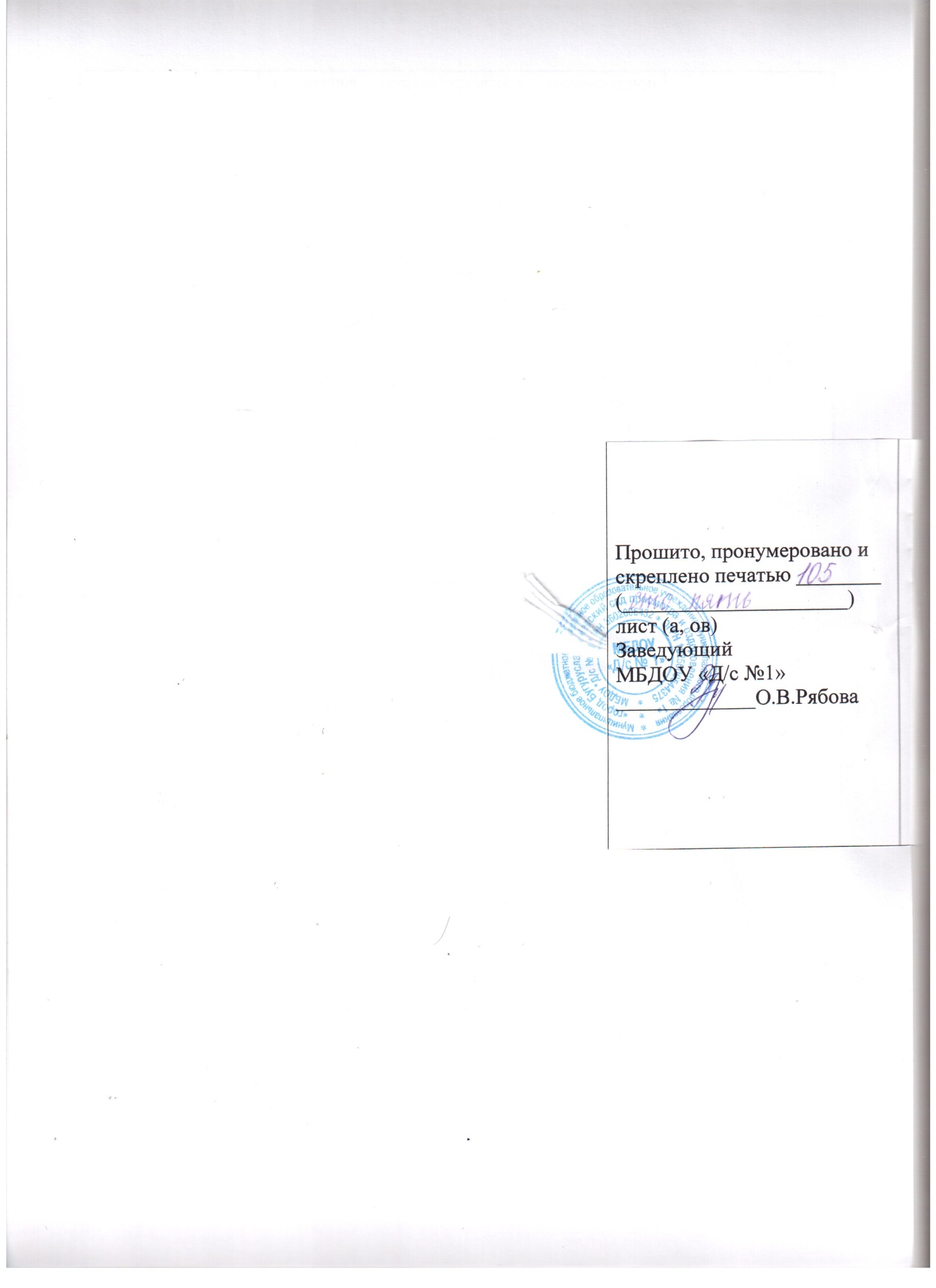 ПРИНЯТОПедагогическим Советом МБДОУ «Д/с № 1»Приказ № 1 Протокол от «__»______20__г.         УТВЕРЖДАЮ      Заведующий МБДОУ «Д/с № 1»______________О.В. Рябова         Приказ №  70  от _______20___гI.Целевой раздел.Пояснительная записка…………………………..41.1.Актуальность парциальной образовательной программы…………...41.2.Цель и задачи парциальной образовательной программы…………...51.3.Принципы и подходы, осуществляемые в процессе реализации программы………………………………………………………….........51.4.Возраст детей, на которых рассчитана программа…...........................61.5.Планируемые результаты освоения детьми парциальной образовательной программы71.6.Обоснование выбора содержания образовательной программы91.7.Формы подведения итогов10II.Содержательный раздел……………………………………………...132.1.Проектирование образовательной работы по программе……………132.2.Содержание парциальной образовательной программы252.3.22III.Организационный раздел…………………………………………….253.1.Кадровое обеспечение Программы…253.2.Материально-техническое обеспечение Программы253.3.Научно-методическое обеспечение парциальной образовательной программы……………………………………………………………….263.4.Время и сроки реализации парциальной образовательной программы……………………………………………………………….26Организация развивающей предметно-пространственной среды27IV.Дополнительный раздел……………………………………………...28V.Литература……………………………………………………………..29VI.Приложения…………………………………………………………….31Образовательная программа дошкольного образовательного учреждения МБДОУ «Детский сад №1»Образовательная программа 2 часть, формируемая участниками образовательных отношений«Растём вместе»В области физического развития ребенка основными задачами образовательной деятельности являются создание условий для: формирование у детей начальных представлений о здоровом образе жизни;сохранение, укрепление и охрана здоровья детей; повышение умственной и физической работоспособности, предупреждение утомления;обеспечение гармоничного физического развития, совершенствование умений и навыков в основных видах движений, воспитание красоты, грациозности, выразительности движений, формирование правильной осанки;формирование потребности в ежедневной двигательной деятельности;развитие инициативы, самостоятельности и творчества в двигательной активности, способности к самоконтролю, самооценке при выполнении движений;развитие интереса к участию в подвижных и спортивных играх и физических упражнениях, активности в самостоятельной двигательной деятельности; интереса и любви к спорту.Реализация программы происходит в процессе расширенного, углубленного знакомства детей со строением своего тела, средствами оздоровления.В системе работы используются как традиционные, так и нетрадиционные занятия по физической культуре, коррекционно-профилактические мероприятия, закаливающие процедуры (закаливание воздухом, закаливание водой, контрастные воздушные ванны, ходьба босиком по «дорожке здоровья», облегчённая одежда детей,обливание рук, лица, шеи прохладной водой, упражнения после сна (в постели), пробежка по «массажному» коврику), лечебно – профилактические мероприятия (витаминизированное питье, пробежки по дорожкам препятствий, ходьба по солевым дорожкам, дозированный бег, полоскание рта, дыхательная гимнастика,  хождение босиком (летом)), витаминизация,профилактика ОРЗ и ОРВИ (проветривание после каждого часа, проветривание после занятия),физиотерапевтические процедуры (кварцевание),дыхательная гимнастика,точечный массаж, самомассаж, зрительная гимнастика,полоскание рта кипячённой водой. В основе приобщения дошкольников к здоровому образу жизни лежит развитие привычек здорового образа жизни на основе полученных знаний, подготовка к жизни в современном обществе.№п/пМодуль/ТемаМодуль/ТемаМодуль/ТемавозрастОбъём ОД (в мин.)Способы реализации в специально организованной взрослым деятельностиСпособы реализации в нерегламентированной (свободной самостоятельной) деятельностиМодуль1. Если хочешь быть здоров…….»Модуль1. Если хочешь быть здоров…….»Модуль1. Если хочешь быть здоров…….»Модуль1. Если хочешь быть здоров…….»Модуль1. Если хочешь быть здоров…….»Модуль1. Если хочешь быть здоров…….»Модуль1. Если хочешь быть здоров…….»Модуль1. Если хочешь быть здоров…….»1.1«Что такое здоровье»«Что такое здоровье»«Что такое здоровье»младшая15 минСитуации:Быть здоровым хорошо или плохо?Чтение художественной литературы. К.Чуковский «Доктор Айболит», А. Барто «Девочка чумазая»,С. Михалков «Про мимозу», И. Семенов «Как стать Неболейкой»Дидактическая ирга «Что полезно, а что вредно для здоровья»Подвижные игры: «Кот и мыши»,Сюжетно-ролевые игры:«Больница»,Игры:«Кому что нужно?»Оздоровительная гимнастика с мячами.Массаж пальцев "Умывание"Гимнастика для глаз "Солнечный зайчик"Массаж биологически активных точек "Что делать после дождика"1.1«Что такое здоровье»«Что такое здоровье»«Что такое здоровье»средняя20 минСитуации: Что такое здоровье, как его сохранить и приумножить. Чтение художественной литературы. К.Чуковский «Доктор Айболит», А. Барто «Девочка чумазая»,С. Михалков «Про мимозу», И. Семенов «Как стать Неболейкой» Подвижные игры: «Кот и мыши», «Ловишки»Дидактическая ирга «Что полезно, а что вредно для здоровья»Сюжетно-ролевые игры:«Больница», «Магазин полезных продуктов питания» Игры:«Узнай и назови»,  «Кому что нужно?»Оздоровительная гимнастика с мячами.Массаж пальцев "Умывание"Гимнастика для глаз "Солнечный зайчик"Массаж биологически активных точек "Что делать после дождика"1.1«Что такое здоровье»«Что такое здоровье»«Что такое здоровье»старшая25 минЗанятия «Страна волшебная -здоровье»"Ситуации:Быть здоровым хорошо или плохо?Чтение:К.Чуковский «Доктор Айболит», А. Болюбаш  стих. «О здоровье для детей», Н. Ярославцев «Мы здоровы», О. Бундур «Железное здоровье», Е. Силенок «Мойдодыр», Г. Навицская «Чтобы было» Подвижные игры: «Кот и мыши», «Ловишки»Мультфильм: Смешарики «Про Ежика»Сюжетно-ролевые игры:«Больница», Игры:«Узнай и назови»,  «Кому что нужно?» Экскурсия: В медицинский кабинетОздоровительная гимнастика с мячами.Массаж пальцев "Умывание"Гимнастика для глаз "Солнечный зайчик"Массаж биологически активных точек "Что делать после дождика"1.1«Что такое здоровье»«Что такое здоровье»«Что такое здоровье»Подготовительная30 минЗанятия «Где прячется здоровье?»Ситуации:Быть здоровым хорошо или плохо?Что помогает детям не болеть?Подвижные игры: «Кот и мыши», «Ловишки» Чтение:К.Чуковский «Доктор Айболит», А. Болюбаш  стих. «О здоровье для детей», Н. Ярославцев «Мы здоровы», О. Бундур «Железное здоровье», Е. Силенок «Мойдодыр», Г. Навицская «Чтобы было»ПословицыМультфильм: Смешарики «Про Ежика»Общение:Как вы себя сегодня чувствуете?Кто в детском саду заботиться о нашем здоровье?Игры:«Узнай и назови»,  «Кому что нужно?»Сюжетно-ролевые игры:«Больница», «Мишка болен».Экскурсия: В медицинский кабинетДыхательная гимнастика "Шарик надулся и лопнул"Массаж пальцев "Умывание"Гимнастика для глаз "Солнечный зайчик"Массаж биологически активных точек "Что делать после дождика"1.2«Укрепи свое здоровье»«Укрепи свое здоровье»«Укрепи свое здоровье»младшаяСитуации: Как я буду заботиться о своем здоровьеЧтение С Михалков « На прививку», Т. Семисынова «Малыш, ты хочешь быть здоров», О. Матыцина «Совет», А. Данилина «Утренняя зарядка», А. Бах «Надо спортом заниматься»Сюжетно-ролевые игры: «Больница»П/игры:«Воробушки и кот»Массаж пальцев «Умывание»Гимнастика для глаз«Солнышко и тучки»Дыхательное упражнение "Насос"1.2«Укрепи свое здоровье»«Укрепи свое здоровье»«Укрепи свое здоровье»средняяСитуации: Как я буду заботиться о своем здоровье.Чтение: С Михалков « На прививку» Т. Семисынова «Малыш, ты хочешь быть здоров», О. Матыцина «Совет», А. Данилина «Утренняя зарядка», А. Бах «Надо спортом заниматься»Общение: Быть здоровым хорошо или плохо?Сюжетно-ролевые игры: «Больница», «Мишка болен».П/игры:«Воробушки и кот», «Птички в гнездышках»Массаж пальцев «Умывание»Гимнастика для глаз«Радуга»  Дыхательное упражнение "Насос"1.2«Укрепи свое здоровье»«Укрепи свое здоровье»«Укрепи свое здоровье»старшаяЗанятие. Радуга здоровья.Коммуникативная игра «Здравствуй!»Чтение. Е.Шкловский «Как лечили Мишку»,Т. Семисынова «Малыш, ты хочешь быть здоров», О. Матыцина «Совет», А. Данилина «Утренняя зарядка», А. Бах «Надо спортом заниматься», Я. Шульгина «Гимнастика и разминка», Е.Щербинская «Сказка про то, как белка всех зверей приучила к зарядке»КВН «Я здоровье берегу – быть здоровым я хочу»Общение: Быть здоровым хорошо или плохо?Сюжетно-ролевые игры: «Больница», «Ветеринарная лечебница»,«Мишка болен».П/игры:«Воробушки и кот», «Птички в гнездышках»Игра «Кукушка»Массаж биологически активных точек «Что делать после дождика»Гимнастика для глаз "Солнечный зайчик"Дыхательное упражнение "Насос"Ритмическая гимнастика «Вместе весело шагать»1.2«Укрепи свое здоровье»«Укрепи свое здоровье»«Укрепи свое здоровье»Подготовительная..Занятие. Радуга здоровья.Коммуникативная игра «Здравствуй!»Чтение. Е.Шкловский «Как лечили Мишку», Т. Семисынова «Малыш, ты хочешь быть здоров», О. Матыцина «Совет», А. Данилина «Утренняя зарядка», А. Бах «Надо спортом заниматься», Я. Шульгина «Гимнастика и разминка», Е.Щербинская «Сказка про то, как белка всех зверей приучила к зарядке»КВН «Я здоровье берегу – быть здоровым я хочу»Упражнение «Просыпайся, глазок!», «Пых! Пых!»Русская народная  игра «Гуси и волк»Массаж пальцев «Умывание»Массаж биологически активных точек «Что делать после дождика»Гимнастика для глаз "Солнечный зайчик"Дыхательное упражнение "Насос"Ритмическая гимнастика «Вместе весело шагать»1.3«Я здоровье сберегу, сам себе я помогу»«Я здоровье сберегу, сам себе я помогу»«Я здоровье сберегу, сам себе я помогу»младшая15 минСитуации: «Я здоровье сберегу, сам себе я помогу»Беседа. Как вы одеваетесь на прогулку.Подвижная игра: «День и ночь»Плакат –схема «Чистота –залог здоровья»Общение:Привычки здорового образа жизни.Игры:«Чудесный мешочек»Дидактические игры: «Советы доктора Воды»Сюжетно-ролевые игры: «Поликлиника»,Дыхательная гимнастика. «Пение лягушки» Массаж пальцев «Умывание»Гимнастика для глаз: «Бабочки, пчелы».1.3«Я здоровье сберегу, сам себе я помогу»«Я здоровье сберегу, сам себе я помогу»«Я здоровье сберегу, сам себе я помогу»средняя20 минСитуации:Как вы сами можете помочь себе быть здоровыми?Беседа. Как вы одеваетесь на прогулку.Развлечение:«Доктор Айболит»Гимнастика для глаз: «Восьмерка», «Бабочки, пчелы».Подвижная игра: «День и ночь»Плакат –схема «Чистота –залог здоровья»Общение:Здоровье - это радость и хорошее настроение. Как правильно  заботиться о своем здоровье. Игры:«Чудесный мешочек»Дидактические игры: Сюжетно-ролевые игры: «Поликлиника»,Дыхательная гимнастика. «Паровозик»Массаж пальцев «Умывание»Гимнастика для глаз: «Бабочки, пчелы».1.3«Я здоровье сберегу, сам себе я помогу»«Я здоровье сберегу, сам себе я помогу»«Я здоровье сберегу, сам себе я помогу»старшая25 минЗанятие. «Я здоровье сберегу, сам себе я помогу»Ситуации: Как вы одеваетесь на прогулку.Как вы сами можете помочь себе быть здоровыми?Развлечение:«Доктор Айболит»Подвижная игра: «День и ночь»Чтение художественной Е.Щербинская «Страна здорового образа жизни», И. Ревю «Про умное здоровье»Плакат –схема «Чистота –залог здоровья»Общение:Здоровье - это радость и хорошее настроение. Как правильно  заботиться о своем здоровье. Привычки здорового образа жизни.Игры:«Чудесный мешочек»Дидактические игры: «Советы доктора Воды»Сюжетно-ролевые игры: «Поликлиника», «Доктор НЕ - БОЛИТ»Дыхательная гимнастика. «Шарик надулся и лопнул»Гимнастика для укрепления мышц шеи «Сидит белка»Массаж пальцев «Умывание» Гимнастика для глаз: «Восьмерка», «Бабочки, пчелы».,1.3«Я здоровье сберегу, сам себе я помогу»«Я здоровье сберегу, сам себе я помогу»«Я здоровье сберегу, сам себе я помогу»ПодготовительнаяЗанятие. "Точка, точка, запятая.."Ситуации: Как вы одеваетесь на прогулку.Как вы сами можете помочь себе быть здоровыми? Чтение художественной Е.Щербинская «Страна здорового образа жизни», И. Ревю «Про умное здоровье»Развлечение:«Доктор Айболит»Гимнастика для глаз: «Восьмерка», «Бабочки, пчелы».Подвижная игра: «День и ночь» Плакат –схема «Чистота –залог здоровья»Общение:Здоровье - это радость и хорошее настроение. Как правильно  заботиться о своем здоровье. Привычки здорового образа жизни.Игры:«Чудесный мешочек»Дидактические игры: «Советы доктора Воды»Сюжетно-ролевые игры: «Поликлиника», «Доктор НЕ - БОЛИТ»Дыхательная гимнастика. «Шарик надулся и лопнул»Гимнастика для укрепления мышц шеи «Сидит белка»Массаж пальцев «Умывание»Гимнастика для глаз«Радуга»  1.4«Конструирование тела»«Конструирование тела»«Конструирование тела»младшая15.минСитуации:. Изучаем свое телоКак вы сами можете помочь себе быть здоровыми?Почему человек не болеет?Подвижная игра: «День и ночь»Игра  на внимание "Рыбка",П/Игры:Поезд, Гимнастика для глаз "Солнечный зайчик"Упражнения для мышц шеи "Гуси лебеди летали"Упражнение "Большие крылья",русская народная игра "Гуси и волк",пальчиковая гимнастика "Считалка"1.4«Конструирование тела»«Конструирование тела»«Конструирование тела»средняя20 минСитуации:Тело человека.Как вы сами можете помочь себе быть здоровыми?Почему человек не болеет?Подвижная игра: «День и ночь»Игра  на внимание "Рыбка",игра "Передай мяч ногами",Чтение сказки В. Сутеева "Что это за птица"П/Игры:Поезд, Лохматый пес, Гимнастика"Дни недели"Гимнастика для глаз "Солнечный зайчик"Упражнения для мышц шеи "Гуси лебеди летали"Упражнение "Большие крылья",русская народная игра "Гуси и волк",пальчиковая гимнастика "Считалка",танец - игра "Выйдем на лужок" 1.4«Конструирование тела»«Конструирование тела»«Конструирование тела»старшая25 минЗанятие. "Красота тела и души»Ритмический танец "Точка, точка,запятая"Ситуации:Как вы сами можете помочь себе быть здоровыми?Почему человек не болеет?Подвижная игра: «День и ночь»Игра  на внимание "Рыбка",игра "Передай мяч ногами",Плакат –схема «Как устроен человек»П/Игры:Поезд, Лохматый пес, Гимнастика"Дни недели"Гимнастика для глаз "Солнечный зайчик"Упражнения для мышц шеи "Гуси лебеди летали"Упражнение "Большие крылья",русская народная игра "Гуси и волк",пальчиковая гимнастика "Считалка", танец - игра "Выйдем на лужок" дидактическая игра "Фотовыставка"1.4«Конструирование тела»«Конструирование тела»«Конструирование тела»Подготовительная30 минЗанятие. "Что это за птица".По мотивам сказки В. СутееваРитмический танец "Точка, точка,запятая"Ситуации:Как вы сами можете помочь себе быть здоровыми?Почему человек не болеет?Подвижная игра: «День и ночь»Игра  на внимание "Рыбка",игра "Передай мяч ногами",Плакат –схема «Как устроен человек»Подвижные игры:Поезд, Лохматый пес, Гимнастика"Дни недели"Гимнастика для глаз "Солнечный зайчик"Упражнения для мышц шеи "Гуси лебеди летали"Упражнение "Большие крылья",русская народная игра "Гуси и волк",пальчиковая гимнастика "Считалка", танец - игра "Выйдем на лужок" дидактическая игра "Фотовыставка"1.5«Береги свой позвонок"».«Береги свой позвонок"».«Береги свой позвонок"».младшая15 минИгровая ситуация «Мое тело»Дидактическая игра «Опасно-неопасно».Чтение А. Барто «Я расту»,С/д игра «Кукла Маша заболела»Продуктивная деятельность: Обведи свою ладошку.Гимнастика для ног "Медведь"Поза мостика.Динамическая пауза "Мартышки"Массаж носа "Улитка"Подвижная игра "Ловись рыбка!"Пальчиковая игра "Наши пальцы"Поза доброй кошки.1.5«Береги свой позвонок"».«Береги свой позвонок"».«Береги свой позвонок"».средняя20 минСитуация  «Что у меня есть и для чего»Беседа «Клепа учится быть здоровым»Чтение  отрывка  сказки Р. Киплинга. МауглиДидактическая игра «Опасно-неопасно».Чтение А. Барто «Я расту», С. Маршак «Великан»Продуктивная деятельность: Обведи свою ладошку.С/дидактическая игра «Научим Машу правильно мыть руки»Гимнастика для ног "Медведь"Поза мостика.Поза зародыша.Динамическая пауза "Мартышки"Массаж носа "Улитка"Подвижная игра "Ловись рыбка!"Пальчиковая игра "Наши пальцы"Поза горы.Поза бриллиантаПоза доброй кошки.Поза сердитой кошки.1.5«Береги свой позвонок"».«Береги свой позвонок"».«Береги свой позвонок"».старшая25  минЗанятие .Будем стройные и красивые..Беседа «Скелет – наша опора», «Осанка-  стройная спина»Дидактическая игра «Опасно-неопасно».Чтение А. Барто «Я расту», С. Маршак «Великан»,  книги Г.Юдина «Главное чудо света» Плакат –схема «Правильная осанка»Гимнастика для ног "Медведь"Поза мостика.Поза зародыша.Динамическая пауза "Мартышки"Массаж носа "Улитка"Массаж спины «Кто пасется на лугуПодвижная игра "Ловись рыбка!"Пальчиковая игра "Наши пальцы"Поза горы.Поза бриллиантаПоза доброй кошки.Поза сердитой кошки.1.5«Береги свой позвонок"».«Береги свой позвонок"».«Береги свой позвонок"».подготовительная30 минЗанятие . Маугли по мотивам одноименной сказки Р. Киплинга.. Беседа «Скелет – наша опора», «Осанка-  стройная спина»Дидактическая игра «Опасно-неопасно».Чтение А. Барто «Я расту», С. Маршак «Великан»,  книги Г.Юдина «Главное чудо света»Плакат –схема «Правильная осанка»Гимнастика для ног "Медведь"Поза мостика.Поза зародыша.Динамическая пауза "Мартышки"Массаж носа "Улитка"Подвижная игра "Ловись рыбка!"Пальчиковая игра "Наши пальцы"Поза горы.Поза бриллиантаПоза доброй кошки.Поза сердитой кошки.1.6«Витамины для здоровья»«Витамины для здоровья»«Витамины для здоровья»младшая15 минСитуация. «Овощи и фрукты – полезные для здоровья продукты»Чтение:Ю.Тувим «Овощи»Загадки об овощах и фруктах.Беседа «Витамины я люблю быть здоровым я хочу», Беседы «Доктор Витаминович советует»Общение:Какие вкусные подарки дарит нам осень?Дидактические и развивающие игры «Чудесный мешочек» массаж глаз «Раздеваем лук», Дыхательное упражнение «Фырканье» по Стрельниковой,Массаж пальцев "Цветик"1.6«Витамины для здоровья»«Витамины для здоровья»«Витамины для здоровья»средняя20 минСитуация. ««Витамины растут на ветке, витамины растут на грядках», Фрукты полезны взрослым и детямО вредных продуктахБеседа «Витамины я люблю быть здоровым я хочу», Беседы «Доктор Витаминович советует»Чтение:Ю.Тувим «Овощи»Г.Зайцев «Приятного аппетита»Загадки об овощах и фруктах.Опытно-исследовательская деятельность:Определение продуктов по вкусуОбщение:Зачем нужны ложки, вилкиКакие вкусные подарки дарит нам осень?Дидактические и развивающие игры «Чудесный мешочек» «Узнай и назови овощи и фрукты»массаж глаз «Раздеваем лук»,Дыхательное упражнение «Фырканье» по Стрельниковой,Массаж пальцев "Цветик"1.6«Витамины для здоровья»«Витамины для здоровья»«Витамины для здоровья»Старшая 25 минЗанятия«Витамины растут на ветке, витамины растут на грядках»«Овощи и фрукты – полезные для здоровья продукты»Ситуации:Фрукты полезны взрослым и детямО вредных продуктахБеседы «Доктор Витаминович советует»Чтение:Ю.Тувим «Овощи»Г.Зайцев «Приятного аппетита»М.Безруких «Разговор о правильном питании»Загадки об овощах и фруктах.Опытно-исследовательская деятельность:Определение продуктов по вкусуОбщение:Зачем нужны ложки, вилкиО здоровой пищеКакие вкусные подарки дарит нам осень?Дидактические и развивающие игры «Чудесный мешочек» массаж глаз «Раздеваем лук», «Узнай и назови овощи и фрукты»«Разложи на тарелках полезные продукты» «Повара», « Что полезно, а что вредно для здоровья»Дыхательное упражнение «Фырканье» по Стрельниковой,Массаж спины "Суп"Массаж глаз "Раздеваем лук"1.6«Витамины для здоровья»«Витамины для здоровья»«Витамины для здоровья»подготовительная30 минЗанятия«Витамины растут на ветке, витамины растут на грядках»«Овощи и фрукты – полезные для здоровья продукты»Ситуации:Фрукты полезны взрослым и детямО вредных продуктахБеседы «Доктор Витаминович советует»Чтение:Ю.Тувим «Овощи»Г.Зайцев «Приятного аппетита»М.Безруких «Разговор о правильном питании»Загадки об овощах и фруктах.Опытно-исследовательская деятельность:Определение продуктов по вкусуОбщение:Зачем нужны ложки, вилкиО здоровой пищеКакие вкусные подарки дарит нам осень?Дидактические и развивающие игры «Чудесный мешочек» массаж глаз «Раздеваем лук», «Узнай и назови овощи и фрукты»«Разложи на тарелках полезные продукты» «Повара», « Что полезно, а что вредно для здоровья»Дыхательное упражнение «Фырканье» по Стрельниковой,Массаж спины "Суп"Массаж глаз "Раздеваем лук"1.7«Зачем человек ест?»«Зачем человек ест?»«Зачем человек ест?»младшая15 минБеседа о роли  пищи в жизни человека. Ситуация. «Путешествие пирожка по пищеварительному тракту» Развлечение:«Веселые овощи»Игра "Овощи",Массаж рук "Тук, тук"Дыхательное упражнение "Фырканье", Массаж спины "Суп"Массаж стоп "Молоточки"Массаж шеи "Лук"Массаж глаз "Раздеваем лук"1.7«Зачем человек ест?»«Зачем человек ест?»«Зачем человек ест?»средняя20 мин. Беседа . Путешествие в царство здоровой пищи.Ситуация. «Путешествие пирожка по пищеварительному тракту» Развлечение:«Веселые овощи»Подвижная игра  "Рассортируй фрукты и овощи"Игра "Овощи"Массаж рук "Тук, тук"Дыхательное упражнение "Фырканье", "Синьор Помидор"Массаж спины "Суп"Массаж стоп "Молоточки"Массаж шеи "Лук"Массаж глаз "Раздеваем лук"1.7«Зачем человек ест?»«Зачем человек ест?»«Зачем человек ест?»старшая25 минЗанятие. Приключения Чипполино. По мотивам одноименной сказки Дж. Родари . Беседа о роли  пищи в жизни человека. Игра-путешествие«Путешествие пирожка по пищеварительному тракту» Развлечение:«Веселые овощи»Психогимнастический этюд "Принц Лимон сердится"Эстафета  "Рассортируй фрукты и овощи"Работа с плакатом «Зачем человек ест» практические действия,.экспериментальная деятельность, Игра "Овощи", "Пес Мастино и Горошины"Массаж рук "Тук, тук"Ритмический танец "Волшебный цветок"Дыхательное упражнение "Фырканье", "Синьор Помидор"Массаж спины "Суп"Массаж стоп "Молоточки"Массаж шеи "Лук"Массаж глаз "Раздеваем лук"Мультфильм  «Нехочуха»1.7«Зачем человек ест?»«Зачем человек ест?»«Зачем человек ест?»подготовительная30 минЗанятие. Приключения Чипполино. По мотивам одноименной сказки Дж. Родари . Беседа о роли  пищи в жизни человека. Игра-путешествие«Путешествие пирожка по пищеварительному тракту» Развлечение:«Веселые овощи»Психогимнастический этюд "Принц Лимон сердится"Эстафета  "Рассортируй фрукты и овощи"Работа с плакатом«Зачем человек ест» практические действия,.экспериментальная деятельность, Игра "Овощи", "Пес Мастино и Горошины"Массаж рук "Тук, тук"Ритмический танец "Волшебный цветок"Дыхательное упражнение "Фырканье", "Синьор Помидор"Массаж спины "Суп"Массаж стоп "Молоточки"Массаж шеи "Лук"Массаж глаз "Раздеваем лук"Мультфильм  «Нехочуха»подготовительная30 минЗанятие. Приключения Чипполино. По мотивам одноименной сказки Дж. Родари . Беседа о роли  пищи в жизни человека. Игра-путешествие«Путешествие пирожка по пищеварительному тракту» Развлечение:«Веселые овощи»Психогимнастический этюд "Принц Лимон сердится"Эстафета  "Рассортируй фрукты и овощи"Работа с плакатом«Зачем человек ест» практические действия,.экспериментальная деятельность, Игра "Овощи", "Пес Мастино и Горошины"Массаж рук "Тук, тук"Ритмический танец "Волшебный цветок"Дыхательное упражнение "Фырканье", "Синьор Помидор"Массаж спины "Суп"Массаж стоп "Молоточки"Массаж шеи "Лук"Массаж глаз "Раздеваем лук"Мультфильм  «Нехочуха»Модуль 2.Мой организмМодуль 2.Мой организмМодуль 2.Мой организмМодуль 2.Мой организмМодуль 2.Мой организмМодуль 2.Мой организмМодуль 2.Мой организмМодуль 2.Мой организм2.12.1Я человекЯ человекмладшая15 минБеседа «Откуда ты появился? Ситуация  «Я такой»Чтение: стихотворения В.Маяковского «Что такое хорошо и что такое плохо»Игровая: д/и: «Мой портрет»игровые ситуации: «Здравствуйте, это я»Массаж пальцев. Плакат –схема «Части тела человека», «Что умеет мой мозг», «Тело человека», «Знакомься –твое тело»2.12.1Я человекЯ человексредняя20 минБеседаОткуда ты появился? Ситуации «Я такой», «Что я знаю о себе», Чтение: сказки Андерсона «Снежная королева», стихотворения В.Маяковского «Что такое хорошо и что такое плохо»Игровая: д/и: «Мой портрет», «Чем вы похожи, чем вы отличаетесь»игровые ситуации: «Здравствуйте, это я», «Я дарю тебе улыбку», «Узнай и назови своих друзей»Рисование на воздушных шарах своего портрета.Пальчиковая гимнастика «Считалочка»Упражнение для стоп «Журавель»Гимнастика для шеи «Сидит белка»Гимнастика для глаз «Солнечный зайчик»Плакат –схема «Части тела человека», «Что умеет мой мозг», «Тело человека», «Знакомься –твое тело»2.12.1Я человекЯ человекстаршая 25 минЗанятие. БеседаОткуда ты появился? беседы: «Я такой», «Что я знаю о себе», «Взрослые и дети», «Какой я?», «Я и мое настроение», «Чем мы похожи и чем отличаемся», «За что я умею отвечать», Чтение: сказки Андерсона «Снежная королева», рассказа С.Маршака «Рассказ о неизвестном герое», стихотворения В.Маяковского «Что такое хорошо и что такое плохо»Игровая: д/и: «Мой портрет», «Чем вы похожи, чем вы отличаетесь», «Составь семью»игровые ситуации: «Здравствуйте, это я», «Я дарю тебе улыбку», «Узнай и назови своих друзей», «Мои чувства», «Имя», «Мы не будем ссориться», «Чему я удивляюсь и что я люблюСоздание альбома «Моя семья»Рисование на воздушных шарах своего портрета.Составь рассказ «Я – человек» - оформление коллажа.»Плакат –схема «Части тела человека», «Что умеет мой мозг», «Тело человека», «Знакомься –твое тело»Упражнение для стоп «Журавель»Гимнастика для шеи «Сидит белка»Гимнастика для глаз «Солнечный зайчик»2.12.1Я человекЯ человекподготовительная30 минЗанятие. БеседаОткуда ты появился? беседы: «Я такой», «Что я знаю о себе», «Взрослые и дети», «Какой я?», «Я и мое настроение», «Чем мы похожи и чем отличаемся», «За что я умею отвечать», Чтение: сказки Андерсона «Снежная королева», рассказа С.Маршака «Рассказ о неизвестном герое», стихотворения В.Маяковского «Что такое хорошо и что такое плохо»Игровая: д/и: «Мой портрет», «Чем вы похожи, чем вы отличаетесь», «Составь семью»игровые ситуации: «Здравствуйте, это я», «Я дарю тебе улыбку», «Узнай и назови своих друзей», «Мои чувства», «Имя», «Мы не будем ссориться», «Чему я удивляюсь и что я люблюСоздание альбома «Моя семья»Рисование себя в полный рост.Рисование на воздушных шарах своего портрета.Плакат –схема «Части тела человека», «Что умеет мой мозг» «Тело человека», «Знакомься –твое тело»Составь рассказ «Я – человек» - оформление коллажа.», Упражнение для стоп «Журавель»Гимнастика для шеи «Сидит белка»Гимнастика для глаз «Солнечный зайчик»2.22.2«Как мы видим»«Как мы видим»младшая15 минЧтение"Бедный кот"  В.Татаринова, В. Берестов "Как найти дорожку", Б. Заходер "Прикатали на еже"Игра "Ну, погоди!"Загадки про глазаИгра "Найди игрушку такого цвета"Дыхательная гимнастика “Свеча”.Массаж спины "Барабан"Пальчиковая игра "Слова"Упражнение "Вкусные слова"Массаж пальцев "Цветы"2.22.2«Как мы видим»«Как мы видим»средняя20 минЧтение» Бедный кот"  В.Татаринова, В. Берестов "Как найти дорожку",  ", Б. Заходер "Прикатали на еже"Игра "Ну, погоди!"Загадки про глазаИгра "Найди игрушку такого цвета"Дыхательная гимнастика “Свеча”.Массаж спины "Барабан"Пальчиковая игра "Слова"Упражнение "Вкусные слова"Массаж пальцев "Цветы"2.22.2«Как мы видим»«Как мы видим»старшая 25 минЧтение» Бедный кот"  В.Татаринова, В. Берестов "Как найти дорожку",  Б. Заходер "Прикатали на еже", Н.Орлова "Ребятишкам про глаза"Игра "Ну, погоди!"Загадки.Исследовательская работа "Наши глаза" Опыт «Мориотто»Плакат "Строение глаза"«Мои глазки хороши»Игра "Найди игрушку такого цвета"Упражнения для глаз "Много хлопот"Дыхательная гимнастика “Свеча”.Массаж спины "Барабан"Пальчиковая игра "Слова"Упражнение "Вкусные слова"Массаж пальцев "Цветы"2.22.2«Как мы видим»«Как мы видим»подготовительная30 минЗанятие. Азбука.Чтение» Бедный кот"  В.Татаринова, В. Берестов "Как найти дорожку",  Б. Заходер "Прикатали на еже", Н.Орлова "Ребятишкам про глаза"Игра "Ну, погоди!"Загадки.Исследовательская работа "Наши глаза"   Опыт «Мориотто»Плакат "Строение глаза", «Мои глазки хороши»Игра "Найди игрушку такого цвета"Упражнения для глаз "Много хлопот"Дыхательная гимнастика “Свеча”.Массаж спины "Барабан"Пальчиковая игра "Слова"Упражнение "Вкусные слова"Массаж пальцев "Цветы"2.32.3«Будем хорошо видеть«Будем хорошо видетьмладшая15 минБеседаоб органах зрения.Советы по уходу за глазами.Игра: «Черная кошка»Чтение стихотворений Н.С. Орлова «Про очки»Игровые упражнения беседа по вопросам, рассматривание иллюстрацийГимнастика для глаз «Веселый мяч».Пальчиковая игра «Весна»Точечный массаж «Подошел медведь тихонько»Гимнастика для ног «Но медведю ..»Массаж спины «Рано-рано..»Точечный массаж «Подошел медведь тихонько..»Упражнение для расслабления глаз «Пальминг»Подвижная игра «Зайцы и морковь»2.32.3«Будем хорошо видеть«Будем хорошо видетьсредняя20 минБеседаоб органах зрения.Советы по уходу за глазами.Игра: «Черная кошка»Чтение стихотворений Н.С. Орлова «Ребятишкам про глаза», «Наблюдатели», «Про очки»Игровые упражнения беседа по вопросам, рассматривание иллюстрацийГимнастика для глаз «Веселый мяч».Пальчиковая игра «Весна»Точечный массаж «Подошел медведь тихонько»Гимнастика для ног «Но медведю ..»Массаж спины «Рано-рано..»Точечный массаж «Подошел медведь тихонько»Упражнение для расслабления глаз «Зоротерапия»Подвижная игра «Зайцы и морковь»2.32.3«Будем хорошо видеть«Будем хорошо видетьстаршая 25 минЗанятия«Глаза — окно в мир»Беседа. Я и мое зрение.Советы по уходу за глазами.Опыт «Зорький глаз»Игра: «Черная кошка»Чтение стихотворений Н.С. Орлова «Ребятишкам про глаза», «Наблюдатели», «Про очки», «Телевизор», заучивание стихотворения Н.С. Орлова «Береги свои глаза».Игровые упражнения беседа по вопросам, рассматривание иллюстрацийГимнастика для глаз «Веселый мяч».Пальчиковая игра «Весна»Точечный массаж «Подошел медведь тихонько»Гимнастика для ног «Но медведю ..»Массаж спины «Рано-рано..»Точечный массаж «Подошел медведь тихонько..»Упражнение для расслабления глаз «Зоротерапия»Подвижная игра «Зайцы и морковь»подготовительная30 минЗанятия«Краденое солнце» по сказке К.ЧуковскогоБеседаоб органах зрения.Опыт «Зорький глаз»Советы по уходу за глазами.Игра: «Черная кошка»Чтение стихотворений Н.С. Орлова «Ребятишкам про глаза», «Наблюдатели», «Про очки», «Телевизор», заучивание стихотворения Н.С. Орлова «Береги свои глаза».Брейн – ринг «Как прекрасен этот мир, посмотри!»Игровые упражнения беседа по вопросам, рассматривание иллюстрацийГимнастика для глаз «Веселый мяч».Пальчиковая игра «Весна»Точечный массаж «Подошел медведь тихонько»Гимнастика для ног «Но медведю ..»Массаж спины «Рано-рано..»Точечный массаж «Подошел медведь тихонько..»Упражнение для расслабления глаз «Зоротерапия»Подвижная игра «Зайцы и морковь»2.42.4"Чьи глаза лучше""Чьи глаза лучше"младшая15 минСитуация  Петух и краски. По мотивам одноименной сказки В. Сутеева.Чтение художественной литературы Сказка в картинах В. Сутеева "Петух и краски", музыка Гр. Гладкова "Закрывать и открывать глаза", "Песенка Львенка и Черепахи", М. Яснов "Я иду песочком"Пальчиковая игра "Весна"Гимнастика для глаз "Солнечный зайчик"Гимнастика для ног "Я иду"Игра "Сом",Подвижная игра "Петух, цыплята и коршун"Дыхательное упражнение "Вдохни аромат цветка"Массаж пальцев "Цветы"Массаж спины "Кап на туче ночевал"Массаж биологически активных зон "Солнышко"2.42.4"Чьи глаза лучше""Чьи глаза лучше"средняя20 мин Ситуация  Петух и краски. По мотивам одноименной сказки В. Сутеева.Чтение художественной литературы Сказка в картинах В. Сутеева "Петух и краски", музыка Гр. Гладкова "Закрывать и открывать глаза", "Песенка Львенка и Черепахи", М. Яснов "Я иду песочком"Пальчиковая игра "Весна"Гимнастика для глаз "Солнечный зайчик"Гимнастика для ног "Я иду"Игра "Сом", "Дотронься до..."Подвижная игра "Петух, цыплята и коршун"Дыхательное упражнение "Вдохни аромат цветка"Массаж спины "Кап на туче ночевал"Массаж биологически активных зон "Солнышко"средняя20 мин Ситуация  Петух и краски. По мотивам одноименной сказки В. Сутеева.Чтение художественной литературы Сказка в картинах В. Сутеева "Петух и краски", музыка Гр. Гладкова "Закрывать и открывать глаза", "Песенка Львенка и Черепахи", М. Яснов "Я иду песочком"Пальчиковая игра "Весна"Гимнастика для глаз "Солнечный зайчик"Гимнастика для ног "Я иду"Игра "Сом", "Дотронься до..."Подвижная игра "Петух, цыплята и коршун"Дыхательное упражнение "Вдохни аромат цветка"Массаж спины "Кап на туче ночевал"Массаж биологически активных зон "Солнышко"старшая25 минЗанятие. Как беречь глаза.Чтение художественной литературы Сказка в картинах В. Сутеева"Петух и краски", музыка Гр. Гладкова "Закрывать и открывать глаза", "Песенка Львенка и Черепахи", М. Яснов "Я иду песочком"Игра -эстафета "Ловля бабочек"Украинская народная игра "Серый кот". Казахская народная игра "Сова"Познавательная игра "Путешествие капитана Врунгеля"Опыт «Ловкий зрачок»Пальчиковая игра "Весна"Гимнастика для глаз "Солнечный зайчик"Ритмический танец под песню "Закрывать и открывать глаза"Гимнастика для ног "Я иду"Игра "Сом", "Дотронься до..."Подвижная игра "Невод","Петух, цыплята и коршун"Дыхательное упражнение "Вдохни аромат цветка","Песок"Массаж пальцев "Цветы"Массаж спины "Кап на туче ночевал"Массаж биологически активных зон "Солнышко"подготовительная30 минЗанятие. Петух и краски. По мотивам одноименной сказки В. Сутеева.Чтение художественной литературы Сказка в картинах В. Сутеева"Петуж и краски", музыка Гр. Гладкова "Закрывать и открывать глаза", "Песенка Львенка и Черепахи", М. Яснов "Я иду песочком"Игра -эстафета "Ловля бабочек"Украинская народная игра "Серый кот". Казахская народная игра "Сова"Познавательная игра "Путешествие капитана Врунгеля"Опыт «Ловкий зрачок»Пальчиковая игра "Весна"Гимнастика для глаз "Солнечный зайчик"Ритмический танец под песню "Закрывать и открывать глаза" Игра "Раки", "Сокол"Гимнастика для ног "Я иду"Подвижная игра "Невод","Петух, цыплята и коршун"Дыхательное упражнение "Вдохни аромат цветка","Песок"Массаж пальцев "Цветы"Массаж спины "Кап на туче ночевал"Массаж биологически активных зон "Солнышко"2.52.5«Мышцы»«Мышцы»младшая15 минБеседа «Почему мы двигаемся?»Беседа-рассуждение «Если бы я был деревом», «На зарядку становись», Чтение Г. Остер «Зарядка для хвоста»Игра: «Пойми меня»,  «Подбираем пищу, полезную для опорно-двигательного аппарата»Упражнение «Вместе весело шагать»Массаж спины «Паровоз»Массаж биологически активных зон «Что делать после дождика»Гимнастика для шеи «Сидит белка»Пальчиковая гимнастика «Наши пальцы»2.52.5«Мышцы»«Мышцы»средняя20 минБеседа о строении человека.«Из чего я состою?»Разучивание  «Король и принцесса» (укрепление мышц спины и тазобедренного сустава, профилактика плоскостопия)Беседа «Почему мы двигаемся?», «Письмо Ильи Муромца»чтение Г. Остер «Зарядка для хвоста», познавательная минутка «Мышцы» Упражнение на определение эмоционального состояния. Игра: «Пойми меня»игры «Подбираем пищу, полезную для опорно-двигательного аппарата»Упражнение «Буратино»Массаж спины «Паровоз»Ритмический танец «Кукла»Массаж биологически активных зон «Что делать после дождика»Гимнастика для шеи «Сидит белка»Пальчиковая гимнастика «Наши пальцы»Массаж стоп «Баю- баю- баиньки..»2.52.5«Мышцы»«Мышцы»старшая 25 минЗанятие. Новые приключения Буратино.Беседа о строении человека.«Из чего я состою?» Воспитывать интерес к познанию. Дать знания о том, что человек состоит из клетокРазучивание  «Король и принцесса» (укрепление мышц спины и тазобедренного сустава, профилактика плоскостопия)Беседа «Почему мы двигаемся?», «Письмо Ильи Муромца»Беседа-рассуждение «Если бы я был деревом», «На зарядку становись», чтение Г. Остер «Зарядка для хвоста», познавательная минутка «Мышцы» Упражнение на определение эмоционального состояния. Игра: «Муравьи», «Совушка – сова»конструирование «Проволочный человечек», игры «Подбираем пищу, полезную для опорно-двигательного аппарата»Упражнение «Буратино»Массаж спины «Паровоз»Упражнения для снятия мышечного напряжения «Пружинки»Ритмический танец «Кукла»Массаж биологически активных зон «Что делать после дождика»Гимнастика для шеи «Сидит белка»Пальчиковая гимнастика «Наши пальцы»Массаж стоп «Баю- баю- баиньки..»подготовительная30 минЗанятие. Новые приключения Буратино.Беседа о строении человека.«Из чего я состою?» Воспитывать интерес к познанию. Дать знания о том, что человек состоит из клетокРазучивание  «Король и принцесса» (укрепление мышц спины и тазобедренного сустава, профилактика плоскостопия)Беседа «Почему мы двигаемся?», «Письмо Ильи Муромца»Беседа-рассуждение «Если бы я был деревом», «На зарядку становись», чтение Г. Остер «Зарядка для хвоста», познавательная минутка «Мышцы» Упражнение на определение эмоционального состояния. Игра: «Муравьи», «Совушка – сова»конструирование «Проволочный человечек»,игры «Подбираем пищу, полезную для опорно-двигательного аппарата»Упражнение «Буратино»Массаж спины «Паровоз»Упражнения для снятия мышечного напряжения «Пружинки»Ритмический танец «Кукла»Массаж биологически активных зон «Что делать после дождика»Гимнастика для шеи «Сидит белка»Пальчиковая гимнастика «Наши пальцы»Массаж стоп «Баю- баю- баиньки..»2.62.6«Хочу быть стройным»«Хочу быть стройным»младшая15 минБеседа» Осанка – стройная спина» Показать роль красивой осанки, способами ее поддержания.П/игра «Котята и щенята» (развитие гибкости позвоночника, укрепление мышц обеих конечностей, развитие реакции и ловкостиИгра «Найди свой домик»Массаж лица «Воробей»Упражнения для развития дыхания (по А. Стрельниковой)Упражнения для стоп Двигательное упражнение «Птицы»Игра «Совушка –сова»Массаж рук «Если бы я был деревом»Плакат –схема «Сиди и ходи правильно»2.62.6«Хочу быть стройным»«Хочу быть стройным»средняя20 минБеседа«Осанка – стройная спина» Показать роль красивой осанки, способами ее поддержания.П/игра «Котята и щенята» (развитие гибкости позвоночника, укрепление мышц обеих конечностей, развитие реакции и ловкостиИгра «Найди свое дерево»Массаж лица «Воробей»Упражнения для развития дыхания (по А. Стрельниковой)Упражнения для стопДвигательное упражнение «Птицы»Игра «Совушка –сова»Массаж рук «Если бы я был деревом»Плакат –схема «Сиди и ходи правильно»2.62.6«Хочу быть стройным»«Хочу быть стройным»старшая 25 минЗанятие «Если бы я был деревом»Беседа«Осанка – стройная спина» Показать роль красивой осанки, способами ее поддержания.П/игра «Котята и щенята» (развитие гибкости позвоночника, укрепление мышц обеих конечностей, развитие реакции и ловкостиИгра «Найди свое дерево»Рассматривание плаката, практическая деятельность, физические упражнения.Разучивание комплекса «Обезьянки» (под музыку «Барбарики»), направленного на развитие гибкости позвоночника, мышц рук и ног, профилактику плоскостопия, творческих способностей.Массаж рук «Дерево»Массаж лица «Воробей»Упражнения для развития дыхания (по А. Стрельниковой)Упражнения для стопДвигательное упражнение «Птицы»Ритмический танец «Ежик резиновый»Игра «Совушка –сова»Массаж рук «Если бы я был деревом»Плакат –схема «Сиди и ходи правильно»подготовительная30 минЗанятие «Если бы я был деревом»Беседа«Осанка – стройная спина» Показать роль красивой осанки, способами ее поддержания.П/игра «Котята и щенята» (развитие гибкости позвоночника, укрепление мышц обеих конечностей, развитие реакции и ловкостиРассматривание плаката, практическая деятельность, физические упражнения.Разучивание комплекса «Обезьянки» (под музыку «Барбарики»), направленного на развитие гибкости позвоночника, мышц рук и ног, профилактику плоскостопия, творческих способностей.Массаж тела «Черепаха»Массаж лица «Воробей»Упражнения для развития дыхания (по А. Стрельниковой)Упражнения для стопДвигательное упражнение «Птицы»Ритмический танец «Ежик резиновый»Игра «Совушка –сова»Массаж рук «Если бы я был деревом»Плакат –схема «Сиди и ходи правильно»2.72.7«Поможем сердцу работать».«Поможем сердцу работать».младшая15 минБеседы «О вреде здоровью отпереедания». Ситуация Почему сердце стучит?познавательная минутка «Сердце бывает слабым и сильным»Дидактические игрыЧто любит сердце?Игра «Бегай и замри»Дыхательная гимнастика «Лечебные звуки»Массаж спины «Кап на туче ночевал»средняя20 минСитуация.Наш моторчик –сердце.Беседы «О вреде здоровью от алкоголя, переедания». Познавательная беседа «Твой вечный двигательЧтениехудожественной литературы Г.Х. Андерсен «Снежная королева» стихотворения и загадки о сердце.Дидактические игрыЧто любит сердце? «Подбираем пищу, полезную для сердца», придумай загадку, используя опорные картинки.Игра «Бегай и замри»ИЗО «Как ты представляешь доброе сердце»Дыхательная гимнастика «Лечебные звуки»Массаж спины «Кап на туче ночевал»старшая 25 минЗанятие. Что же бьется там в груди.Беседы «О вреде здоровью от курения, алкоголя, переедания»., «Сердце и система кровообращения»Познавательная беседа «Твой вечный двигатель» пословицы и поговорки о сердце,Чтение стихотворений и загадок о сердце, Г.Х. Андерсен «Снежная королева»Спортивный досуг «Школа космонавтов». Опыт. Почему сердце стучит? познавательная минутка «Сердце бывает слабым и сильным», «Вены и Артерии».Дидактические игрыЧто любит сердце? «Подбираем пищу, полезную для сердца», «Пирамида здоровья», обсуждение понятия «Сердечный человек»,придумай загадку,   используя опорные картинки.ИЗО «Как ты представляешь доброе сердце»,  Массаж биологически активных зон. «Неболейка»Дыхательная гимнастика «Лечебные звуки»Массаж ушей «Тили –бом»Массаж спины «Кап на туче ночевал»подготовительная30 минЗанятие «Кораблик?»Беседы «О вреде здоровью от курения, алкоголя, переедания». Познавательная беседа «Твой вечный двигательЧтение стихотворений и загадок о сердце,Г.Х. Андерсен «Снежная королева»пословицы и поговорки о сердце, Спортивный досуг «Школа космонавтов». Опыт. Почему сердце стучит?познавательная минутка «Сердце бывает слабым и сильным», «Вены и Артерии».Мини-тренировки «Тренируемся вместе» Дидактические игрыЧто любит сердце? «Подбираем пищу, полезную для сердца», «Пирамида здоровья», обсуждение понятия «Сердечный человек», придумай загадку,  используя опорные картинки.ИЗО «Как ты представляешь доброе сердце», Массаж биологически активных зон. «Неболейка»Дыхательная гимнастика «Лечебные звуки»Массаж ушей «Тили –бом»Массаж спины «Кап на туче ночевал»подготовительная30 минЗанятие «Кораблик?»Беседы «О вреде здоровью от курения, алкоголя, переедания». Познавательная беседа «Твой вечный двигательЧтение стихотворений и загадок о сердце,Г.Х. Андерсен «Снежная королева»пословицы и поговорки о сердце, Спортивный досуг «Школа космонавтов». Опыт. Почему сердце стучит?познавательная минутка «Сердце бывает слабым и сильным», «Вены и Артерии».Мини-тренировки «Тренируемся вместе» Дидактические игрыЧто любит сердце? «Подбираем пищу, полезную для сердца», «Пирамида здоровья», обсуждение понятия «Сердечный человек», придумай загадку,  используя опорные картинки.ИЗО «Как ты представляешь доброе сердце», Массаж биологически активных зон. «Неболейка»Дыхательная гимнастика «Лечебные звуки»Массаж ушей «Тили –бом»Массаж спины «Кап на туче ночевал»2.82.8«Органы пищеварения».«Органы пищеварения».младшая15 минСитуация «Удивительные превращения пирожка».Беседы «Полезная еда», «Знакомство с правилами питания»Дидактические игры «пирамида здоровья», «Приключения аскорбинки», «Съедобно – не съедобно», Упражнение «Спор овощей»Игра «Овощи»Массаж спины «Суп»Массаж глаз «Раздеваем лук»Дыхательное упражнение «Самовар»2.82.8«Органы пищеварения».«Органы пищеварения».средняя20 минСитуация Пищеварительная система человека»Презентация«Пищеварительная система человека»Беседы с опытами «Карлсон в гостях у ребят», «Знакомство с правилами питания» игра «Счастливый случай» по теме «Полезная еда»,Дидактические игры «пирамида здоровья», «Приключения аскорбинки», «Съедобно – не съедобно», Массаж биологически активных зон "Неболейка"Корригирующая гимнастика «Котята просыпаются»Упражнение «Спор овощей»Игра «Овощи», «Делай как я»Массаж спины «Суп»Массаж глаз «Раздеваем лук»Дыхательное упражнение «Самовар»Ритмический танец «Волшебный цветок»Гимнастика для глаз «Солнечный зайчик»средняя20 минСитуация Пищеварительная система человека»Презентация«Пищеварительная система человека»Беседы с опытами «Карлсон в гостях у ребят», «Знакомство с правилами питания» игра «Счастливый случай» по теме «Полезная еда»,Дидактические игры «пирамида здоровья», «Приключения аскорбинки», «Съедобно – не съедобно», Массаж биологически активных зон "Неболейка"Корригирующая гимнастика «Котята просыпаются»Упражнение «Спор овощей»Игра «Овощи», «Делай как я»Массаж спины «Суп»Массаж глаз «Раздеваем лук»Дыхательное упражнение «Самовар»Ритмический танец «Волшебный цветок»Гимнастика для глаз «Солнечный зайчик»старшая 25 минЗанятие «Работа органов пищеварения».Презентация«Пищеварительная система человека»Беседы с опытами «Карлсон в гостях у ребят», «Какую пищу переварить легче» игра «Счастливый случай» по теме «Полезная еда»,Дидактические игры «пирамида здоровья», «Приключения аскорбинки», «Съедобно – не съедобно», Массаж биологически активных зон "Неболейка"Корригирующая гимнастика «Котята просыпаются»Упражнение «Спор овощей»Игра «Овощи», «Делай как я»Массаж спины «Суп»Массаж глаз «Раздеваем лук»Дыхательное упражнение «Самовар»Ритмический танец «Волшебный цветок»Гимнастика для глаз «Солнечный зайчик»подготовительная30 минЗанятие«Котята - поварята»Беседа с опытами "Карлсон в гостях у ребят"(вкусовые зоны языка, слюна для ощущения вкуса), «Какую пищу переварить легче»Презентация«Пищеварительная система человека»Песня «Волшебный цветок» в.Шаинскогоигра «Счастливый случай» по теме «Полезная еда»,Эстафета «Кто быстрее сварит суп»Дидактические игры «пирамида здоровья», «Приключения аскорбинки», «Съедобно – не съедобно», Массаж биологически активных зон "Неболейка"Корригирующая гимнастика «Котята просыпаются»Упражнение «Спор овощей»Игра «Овощи», «Делай как я»Массаж спины «Суп»Массаж глаз «Раздеваем лук»Дыхательное упражнение «Самовар»Ритмический танец «Волшебный цветок»Гимнастика для глаз «Солнечный зайчик»2.92.9 «Как мы дышим, зачем?»  «Как мы дышим, зачем?» младшая15 минБеседа «Бережное отношение к органам дыхания».Чтение художественной литературы Э. Мошковская «Мой замечательный нос».Игры «Петушок», « Шарик» «Перышки», «Кто самый громкий?»Массаж носа «Улитка»Пальчиковая игра «У кого какая песенка»Массаж спины «Свинка»Игра «Найди свой нос»2.92.9 «Как мы дышим, зачем?»  «Как мы дышим, зачем?» средняя20 минБеседа «Бережное отношение к органам дыхания».Чтение художественной литературы Э. Мошковская «Мой замечательный нос».Игры: «Мышка  и Мишк», «Петушок», « Шарик», «Домовитый хомячок», «Перышки», «Кто самый громкий?»Упражнения «Воздушный шар»Массаж носа «Улитка»Пальчиковая игра «У кого какая песенка»Массаж спины «Свинка»Игра «Найди свой нос»2.92.9 «Как мы дышим, зачем?»  «Как мы дышим, зачем?» старшая 25 минЗанятие. Путешествие в страну Носарию.Беседа «Берегите нос».Продолжить знакомство детей  со смешанным  типом дыхания (полное дыхание)Чтение художественной литературы Э. Мошковская «Мой замечательный нос».Игры: «Золотая осень», «Мышка  и Мишк», «Петушок», « Шарик», «Пинг-понговое ралли», «Домовитый хомячок», «Совушка-сова», «Перышки», «Кто самый громкий?»Упражнения для формирования правильного носового дыхания: «Воздушный шар», «Поймай свой хвост». Массаж носа «Улитка»Пальчиковая игра «У кого какая песенка»Массаж спины «Свинка»Игра «Найди свой нос», «Море волнуется»подготовительная30 минЗанятие. Путешествие в страну Носарию.Беседа «Берегите нос».Продолжить знакомство детей  со смешанным  типом дыхания (полное дыхание)Чтение художественной литературы Э. Мошковская «Мой замечательный нос».Игры: «Золотая осень», «Мышка  и Мишк», «Петушок», « Шарик», «Пинг-понговое ралли», «Домовитый хомячок», «Совушка-сова», «Перышки», «Кто самый громкий?»Упражнения для формирования правильного носового дыхания: «Воздушный шар», «Поймай свой хвост».Массаж носа «Улитка»Пальчиковая игра «У кого какая песенка»Массаж спины «Свинка»Игра «Найди свой нос», «Море волнуется»2.102.10«Чудо -нос»«Чудо -нос»младшая15 минСитуация. Наш нос.Беседа «Береги нос»Чтение художественной литературы Р. Кипплинг «Слоненок», В. Бианки «Чей нос лучше», Э. Мошковская «Мой замечательный нос», Н. Кнушевицская «Нос»Игра. «Отгадай на запах»дыхательной гимнастики«насос»,Пальчиковая гимнастика «Какая у кого песенка»опыт в упражнении в различении цветов и пищи по запаху(дети с закрытыми глазами определяют в какой баночке что находится).Дыхательная  гимнастика «жук». (профилактика заболеваний верхних дыхательных путей)Массаж носа «Улитка»Гимнастика для глаз. «Зайка»2.102.10«Чудо -нос»«Чудо -нос»средняя20 минБеседа «Береги нос»Чтение художественной литературы Р. Кипплинг «Слоненок»,  Мамин – Сибиряк  сказка «Про комара Комаровича- длинный нос и про мохнатого Мишу- короткий хвост»Ситуация «И зачем только они нам нужны, эти носы?», Беседа-рассуждение «Откуда пришло выражение?» Носом землю рой, а найди-Держи нос по ветру-Носом чую- беда будет.упражнения «Правила безопасного дыхания», «Найди опасные предметы»Массаж носа «Улитка»Разучить комплекс дыхательной гимнастики в игровой форме, используя художественное слово: «куры», «самолет», «насос», «еж», «жук». (профилактика заболеваний верхних дыхательных путей)Дыхательная гимнастика“Дышим по-разному”.Гимнастика для глаз. «Муха»старшая 25 минЗанятие «Мой замечательный нос»Знакомство детей с  типом дыхания (верхнее диафрагмальное), используя игру «Надуй арбузик»(профилактика заболеваний верхних дыхательных путей). Знакомство детей  со смешанным  типом дыхания (полное дыхание)Разучивание упражнений из комплекса А.Н. Стрельниковой игры: «Китайский болванчик» «Потанцуем» Беседа-рассуждение с опытами «Чудо-нос», познавательная история «Чей нос лучше», Беседа «Береги нос», чтение Р. Кипплинг «Слоненок», опыт в упражнении в различении цветов и пищи по запаху(дети с закрытыми глазами определяют в какой баночке что находится).Разучить комплекс дыхательной гимнастики в игровой форме, используя художественное слово: «куры», «самолет», «насос», «еж», «жук». (профилактика заболеваний верхних дыхательных путей) Беседа-рассуждение «Откуда пришло выражение?» -Носом землю рой, а найди-Держи нос по ветру-Носом чую- беда будет.Дыхательная гимнастика“Дышим по-разному”.Массаж носа «Улитка»Гимнастика для глаз. «Муха»подготовительная30 минЗанятие «Маша - растеряша»Знакомство детей с  типом дыхания (верхнее диафрагмальное), используя игру «Надуй арбузик»(профилактика заболеваний верхних дыхательных путей). Знакомство детей  со смешанным  типом дыхания (полное дыхание)Разучивание упражнений из комплекса А.Н. Стрельниковой игры: «Китайский болванчик» «Потанцуем» Беседа-рассуждение с опытами «Чудо-нос», познавательная история «Чей нос лучше», Беседа «Береги нос», чтение Р. Кипплинг «Слоненок», опыт в упражнении в различении цветов и пищи по запаху(дети с закрытыми глазами определяют в какой баночке что находится).Практические упражнения «Правила безопасного дыхания», «Найди опасные предметы»Массаж носа «Улитка»Разучить комплекс дыхательной гимнастики в игровой форме, используя художественное слово: «куры», «самолет», «насос», «еж», «жук». (профилактика заболеваний верхних дыхательных путей)Беседа-рассуждение «Откуда пришло выражение?» -Носом землю рой, а найди-Держи нос по ветру-Носом чую- беда будет.Дыхательная гимнастика“Дышим по-разному”.Гимнастика для глаз. «Муха»2.112.11"У кого какой нос""У кого какой нос"младшая15 мин.Ситуация.  «Чей нос лучше» по мотивам рассказа В.Берестова «Как найти дорожку»Чтение художественной литературы. Р. Киплинг "Почему у слоненка нос длинный", Г. Остер "Про мой нос",Ю. Прокопович "Нос не должен", Э. Мошковский «Мой замечательный нос»Ю. Прокопович «Зачем носик малышам»Беседа "Берегите носРитмический  танец «Вместе весело шагать»Массаж биологически активных точек «Что делать после дождика»Дыхательная гимнастика «Тигр», «Носорог»Игра «Определи по запаху и вкусу», «Поглаживание слонов»Упражнение на дыхание «Рычание»Упражнения для мышц шеи «Слон»Гимнастика для глаз «Муха»Массаж носа «Улитка»Пальчиковая гимнастика «Какая у кого песенка»Игра на внимание «Рыбка»Пальчиковая игра «Крокодил» 2.112.11"У кого какой нос""У кого какой нос"средняя20 минСитуация.  «Чей нос лучше» по мотивам рассказа В.Берестова «Как найти дорожку»Чтение художественной литературы. Р. Киплинг "Почему у слоненка нос длинный", В.Берестова «Как найти дорожку», Ю Прокопович "Очень нужен всякий нос",Г. Остер "Про мой нос",Ю. Прокопович "Нос не должен", Я. Беседа "Берегите носРитмический  танец «Вместе весело шагать»Массаж биологически активных точек «Что делать после дождика»Дыхательная гимнастика «Тигр», «Носорог»Игра «Определи по запаху и вкусу», «Мои органы чувств», «Узнай, чьи уши»Упражнение на дыхание «Рычание»Упражнения для мышц шеи «Слон»Гимнастика для глаз «Муха»Массаж носа «Улитка»Пальчиковая гимнастика «Какая у кого песенка»Игра на внимание «Рыбка»Пальчиковая игра «Крокодил» средняя20 минСитуация.  «Чей нос лучше» по мотивам рассказа В.Берестова «Как найти дорожку»Чтение художественной литературы. Р. Киплинг "Почему у слоненка нос длинный", В.Берестова «Как найти дорожку», Ю Прокопович "Очень нужен всякий нос",Г. Остер "Про мой нос",Ю. Прокопович "Нос не должен", Я. Беседа "Берегите носРитмический  танец «Вместе весело шагать»Массаж биологически активных точек «Что делать после дождика»Дыхательная гимнастика «Тигр», «Носорог»Игра «Определи по запаху и вкусу», «Мои органы чувств», «Узнай, чьи уши»Упражнение на дыхание «Рычание»Упражнения для мышц шеи «Слон»Гимнастика для глаз «Муха»Массаж носа «Улитка»Пальчиковая гимнастика «Какая у кого песенка»Игра на внимание «Рыбка»Пальчиковая игра «Крокодил» старшая25 минЗанятие.Почему у слоненка нос длинный. По мотивам сказки Р.Киплинга.Познавательная история «Чей нос лучше» по мотивам рассказа В.Берестова «Как найти дорожку»Чтение художественной литературы. Р. Киплинг "Почему у слоненка нос длинный", В.Берестова «Как найти дорожку», Ю Прокопович "Очень нужен всякий нос",Г. Остер "Про мой нос",Ю. Прокопович "Нос не должен" Шулгина «Волшебный нос»Беседа "Берегите нос"Ритмический  танец «Вместе весело шагать»Массаж биологически активных точек «Что делать после дождика»Дыхательная гимнастика «Тигр», «Носорог»Игра «Тигр на охоте», «Поглаживание слонов»Упражнение на дыхание «Рычание»Упражнения для мышц шеи «Слон»Гимнастика для глаз «Муха»Массаж носа «Улитка»Пальчиковая гимнастика «Какая у кого песенка»Игра на внимание «Рыбка»Пальчиковая игра «Крокодил» подготовительная30 минЗанятие.Почему у слоненка нос длинный. По мотивам сказки Р.Киплинга.Познавательная история «Чей нос лучше» по мотивам рассказа В.Берестова «Как найти дорожку»Чтение художественной литературы. Р. Киплинг "Почему у слоненка нос длинный", В.Берестова «Как найти дорожку», Ю Прокопович "Очень нужен всякий нос",Г. Остер "Про мой нос",Ю. Прокопович "Нос не должен" , Шулгина «Волшебный нос»Беседа "Берегите нос"Рассматривание плаката "Строение носа"Ритмический  танец «Вместе весело шагать»Массаж биологически активных точек «Что делать после дождика»Дыхательная гимнастика «Тигр», «Носорог»Игра «Тигр на охоте», «Поглаживание слонов»Упражнение на дыхание «Рычание»Упражнения для мышц шеи «Слон»Гимнастика для глаз «Муха»Массаж носа «Улитка»Пальчиковая гимнастика «Какая у кого песенка»Игра на внимание «Рыбка»Пальчиковая игра «Крокодил» 2.122.12"Сам себя я полечу""Сам себя я полечу"младшая15 минСитуация. Нос.Чтение художественной литературы. М. Шварц "на горе растут дубы", М.Яснов "Топали да топали", П. Воронько "Зайка серый скачет ловко", Беседа "Берегите нос"Массаж биологически активных точек "Вышел зайчик погулять"Упражнение на осанку "Зайка"Гимнастика для ног "Топали да топали"Массаж спины "Баран"Гимнастика для глаз "Зайка"Дыхательные упражнения "Воздушный шар"Игра "Кто скорее возьмет игрушку"Массаж рук "Ай, тари, тари"Упражнение "Трясучка"2.122.12"Сам себя я полечу""Сам себя я полечу"средняя20 минСитуация. . Заяц - хваста. По мотивам русской народной сказки.Чтение художественной литературы. М. Шварц "на горе растут дубы", М.Яснов "Топали да топали", П. Воронько "Зайка серый скачет ловко", Беседа "Берегите нос"Массаж биологически активных точек "Вышел зайчик погулять"Упражнение на осанку "Зайка"Гимнастика для ног "Топали да топали"Массаж спины "Баран"Гимнастика для глаз "Зайка"Дыхательные упражнения "Воздушный шар","Гармошка"Игра "Кто скорее возьмет игрушку"Массаж рук "Ай, тари, тари"Упражнение "Трясучка", "Прямая спинка"2.122.12"Сам себя я полечу""Сам себя я полечу"старшая25 минЗанятие. Заяц - хваста. По мотивам русской народной сказки.Чтение художественной литературы. М. Шварц "на горе растут дубы", М.Яснов "Топали да топали", П. Воронько "Зайка серый скачет ловко", Беседа "Берегите нос"Массаж биологически активных точек "Вышел зайчик погулять"Упражнение на осанку "Зайка"Гимнастика для ног "Топали да топали"Массаж спины "Баран"Гимнастика для глаз "Зайка"Дыхательные упражнения "Воздушный шар","Гармошка","Насос", Резиновый человек"Игра "Кто скорее возьмет игрушку"Массаж рук "Ай, тари, тари"Упражнение "Трясучка", "Прямая спинка"2.122.12"Сам себя я полечу""Сам себя я полечу"подготовительная30 минЗанятие. Заяц - хваста. По мотивам русской народной сказки.Чтение художественной литературы. М. Шварц "на горе растут дубы", М.Яснов "Топали да топали", П. Воронько "Зайка серый скачет ловко", Беседа "Берегите нос"Массаж биологически активных точек "Вышел зайчик погулять"Упражнение на осанку "Зайка"Гимнастика для ног "Топали да топали"Массаж спины "Баран"Гимнастика для глаз "Зайка"Дыхательные упражнения "Воздушный шар","Гармошка","Насос", Резиновый человек"Игра "Кто скорее возьмет игрушку"Массаж рук "Ай, тари, тари"Упражнение "Трясучка", "Прямая спинка"2.132.13«Чем мы слышим?»«Чем мы слышим?»младшая15 минБеседа «Как устроено ухо?» П/игра «Воробышки и кот» П/игра «Угадай, кто идет?», «Угадай кто позвал», Массаж ушных раковинУпражнения на развитие дыхания "Рычание","Полное дыхание"Игра на внимание "Мяу"Пальчиковая  гимнастика "Какая у кого песенка"Подвижная игра "Лягушки"Гимнастика для глаз "Смотрит вправо"2.132.13«Чем мы слышим?»«Чем мы слышим?»средняя20 минСитуация. Как беречь уши.Беседа «Как устроено ухо?» (знания об ухе, бережное отношение к органам слуха)П/игра «Воробышки и кот» (укрепление и тренировка  вестибулярного аппарата, развитие ловкости и быстротыРаскрашивание трафаретовисследовательская деятельность «Послушай», «Не ошибись»П/игра «Рыбка»,  «Угадай кто позвал», «Лягушка»Массаж ушных раковинГимнастика для глазМассаж спины «Баран»Упражнения на развитие дыхания "Рычание","Полное дыхание", "Сердитый пес"Игра на внимание "Мяу"Пальчиковая  гимнастика "Какая у кого песенка"Подвижная игра "Лягушки"Гимнастика для глаз "Смотрит вправо"средняя20 минСитуация. Как беречь уши.Беседа «Как устроено ухо?» (знания об ухе, бережное отношение к органам слуха)П/игра «Воробышки и кот» (укрепление и тренировка  вестибулярного аппарата, развитие ловкости и быстротыРаскрашивание трафаретовисследовательская деятельность «Послушай», «Не ошибись»П/игра «Рыбка»,  «Угадай кто позвал», «Лягушка»Массаж ушных раковинГимнастика для глазМассаж спины «Баран»Упражнения на развитие дыхания "Рычание","Полное дыхание", "Сердитый пес"Игра на внимание "Мяу"Пальчиковая  гимнастика "Какая у кого песенка"Подвижная игра "Лягушки"Гимнастика для глаз "Смотрит вправо"старшая 25 минЗанятие  «Сказка про ушки»Беседа «Как устроено ухо?» (знания об ухе, бережное отношение к органам слуха)П/игра «Воробышки и кот» (укрепление и тренировка  вестибулярного аппарата, развитие ловкости и быстротыРассматривание плаката, Раскрашивание трафаретовисследовательская деятельность «Послушай», «Не ошибись»П/игра «Угадай, кто идет?», «Угадай кто позвал» (танцевальные движения  под музыку)Массаж ушных раковинПальчиковая игра «Крокодил»Гимнастика для стопДыхательное упражнение «Кукареку»Упражнения на развитие дыхания "Рычание","Полное дыхание", "Сердитый пес"Игра на внимание "Эхо" (Е. Пикулева)Пальчиковая  гимнастика "Какая у кого песенка"Подвижная игра "Лягушки"Гимнастика для глаз "Смотрит вправо"подготовительная30 минЗанятие  «Кто сказал мяу?»по мотивам сказки В Сутеева.Беседа «Как устроено ухо?» (знания об ухе, бережное отношение к органам слуха)П/игра «Воробышки и кот» (укрепление и тренировка  вестибулярного аппарата, развитие ловкости и быстротыМузыкально - ритмическая игра «Шуточный оркестр» (развитие слуха,  ритма, внимания и творческих возможностей)Речевая игра «Кот рябой»Рассматривание плаката, Раскрашивание трафаретовисследовательская деятельность «Послушай», «Не ошибись»П/игра «Угадай, кто идет?», «Угадай кто позвал» (танцевальные движения  под музыку)Массаж ушных раковинПальчиковая игра «Крокодил»Массаж рук «Ай, тари, тари»Массаж пальцев "Умывание"Гимнастика для стоп"Посмотрите подорожке"Дыхательное упражнение «Кукареку» Упражнения на развитие дыхания "Рычание","Полное дыхание", "Сердитый пес"Игра на внимание "Эхо" (Е. Пикулева)Пальчиковая  гимнастика "Какая у кого песенка"Подвижная игра "Лягушки"Гимнастика для глаз "Смотрит вправо"2.142.14"У кого какие уши""У кого какие уши"младшая15 минСитуация Кто пасется на лугу.Чтение художественной литературы. К. Чуковский "Телефон"Спортивно - познавательная программа "Эти ушастые животные"Отгадывание загадок.Игра "Пастух и козочка"Массаж ушей "Чтобы уши не болели"Гимнастика для глаз "Муха"Пальчиковая игра "Крокодил"Упражнение на осанку "Зайка"Гимнастика для стоп "Медведь"Дыхательная гимнастика Игра  "Поймай бабочку","Воробушки"2.142.14"У кого какие уши""У кого какие уши"средняя20 минСитуация Пастушок.Чтение художественной литературы. К. Чуковский "Телефон", Я. Алексюк «Загадочный мир звуков»Спортивно - познавательная программа "Эти ушастые животные"Отгадывание загадок.Игра "Накорми кролика"Массаж ушей "Чтобы уши не болели"Гимнастика для глаз "Муха"Пальчиковая игра "Крокодил","Кто приехал"Упражнение на осанку "Зайка"Гимнастика для стоп "Медведь"Дыхательная гимнастика Игра "Еж и мышка", "Поймай бабочку","Определи по звуку"2.142.14"У кого какие уши""У кого какие уши"старшая 25 минЗанятие. А уши чтобы слышать.Чтение художественной литературы. К. Чуковский "Телефон"Спортивно - познавательная программа "Эти ушастые животные"Отгадывание загадок.Дидактическая игра «Кто позвал», «Ночные звуки»Игра "Накорми кролика"Массаж ушей "Чтобы уши не болели"Гимнастика для глаз "Муха"Упражнения для гибкости позвоночника "Ра нагнулись"Пальчиковая игра "Крокодил","Кто приехал"Упражнение на осанку "Зайка"Ритмический танец "Чунга - чанга"Гимнастика для стоп "Медведь"Дыхательная гимнастика Игра "Перетягивание каната", "Еж и мышка", "Поймай бабочку","Воробушки"2.142.14"У кого какие уши""У кого какие уши"подготовительная30 минЗанятие. Телефон. По сказке К. Чуковского.Чтение художественной литературы. К. Чуковский "Телефон"Спортивно - познавательная программа "Эти ушастые животные"Отгадывание загадок.Игра "Накорми кролика"Массаж ушей "Чтобы уши не болели"Гимнастика для глаз "Муха"Упражнения для гибкости позвоночника "Ра нагнулись"Пальчиковая игра "Крокодил","Кто приехал"Упражнение на осанку "Зайка"Ритмический танец "Чунга - чанга"Гимнастика для стоп "Медведь"Дыхательная гимнастика Игра "Перетягивание каната", "Еж и мышка", "Поймай бабочку","Воробушки"2.152.15"Здоровые уши""Здоровые уши"младшая15 минСитуация. Как беречь уши.Массаж рук "Ай,тари,тари"Упражнение для стоп "Слон"Массаж ушей "Чтобы уши не болели"Игра на внимание "Жираф"Массаж биологически активных зон "Вышел зайчик погулять"Дыхательное гимнастика "На улице"Пальчиковая игра "Кто приехал"2.152.15"Здоровые уши""Здоровые уши"средняя20 минСитуация. Как беречь уши.В.Г. Сутеев «Кто сказал мяу»Массаж рук "Ай,тари,тари"Упражнение для стоп "Слон"Массаж ушей "Чтобы уши не болели"Игра на внимание "Жираф"Массаж биологически активных зон "Вышел зайчик погулять"Дыхательное гимнастика "На улице"Корригирующая гимнастика "Утята"Пальчиковая игра "Кто приехал"2.152.15"Здоровые уши""Здоровые уши"старшая 25 минЗанятие. Уши.Познавательная беседа с опытами "Чтобы уши не болели"Чтение художественной литературы. Д. Мамин – Сибиряк «Сказка про храброго зайца – длинные уши, косые глаза, короткий хвост»Массаж рук "Ай,тари,тари"Упражнение для стоп "Слон"Массаж ушей "Чтобы уши не болели"Массаж ушных раковин Гимнастика для стоп "Думал - кошка"Гимнастика для шеи "Сидит белка"Игра на внимание "Жираф"Массаж биологически активных зон "Вышел зайчик погулять"Дыхательное гимнастика "На улице"Корригирующая гимнастика "Утята"Пальчиковая игра "Кто приехал"2.152.15"Здоровые уши""Здоровые уши"подготовительная30 минЗанятие. Уши.Познавательная беседа с опытами "Чтобы уши не болели"Чтение художественной литературы. Д. Мамин – Сибиряк «Сказка про храброго зайца – длинные уши, косые глаза, короткий хвост»Массаж рук "Ай,тари,тари"Упражнение для стоп "Слон"Массаж ушей "Чтобы уши не болели"Массаж ушных раковин Гимнастика для стоп "Думал - кошка"Гимнастика для шеи "Сидит белка"Игра на внимание "Жираф"Массаж биологически активных зон "Вышел зайчик погулять"Дыхательное гимнастика "На улице"Корригирующая гимнастика "Утята"Пальчиковая игра "Кто приехал"2.162.16"Мое волшебное горлышко""Мое волшебное горлышко"младшая15 минПознавательная беседа "У бабушки в гостях"Чтение художественной литературы. Е. Карельской "Сказка про язычок", С. Маршак "Календарь", Н. Пикулева "Разомнем - ка язычок", В. Черняева «Болейте на здоровье»Игра "Ветер", "Лягушки"Гимнастика для глаз "Солнечный зайчик"Упражнения для ног "По полям"Дыхательная гимнастика "Одуванчик", "Ветер"Подвижная игра "Спрячемся от дождя"Массаж рук "Ай, тари, тари!2.162.16"Мое волшебное горлышко""Мое волшебное горлышко"средняя20 минПознавательная беседа "У бабушки в гостях"Чтение художественной литературы. Е. Карельской "Сказка про язычок", С. Маршак "Календарь", Н. Пикулева "Разомнем - ка язычок", В. Черняева «Болейте на здоровье»Массаж биологически активных точек "В январе"Игра "Ветер", "Лягушки"Гимнастика для глаз "Солнечный зайчик"Упражнения для ног "По полям"Дыхательная гимнастика "Одуванчик","Накачка","Машина"Подвижная игра "Спрячемся от дождя"Массаж рук "Ай, тари, тари!2.162.16"Мое волшебное горлышко""Мое волшебное горлышко"старшая 25 минЗанятие. Двенадцать месяцев. По мотивам стихотворения С. Маршака "Календарь"Познавательная беседа "У бабушки в гостях"Чтение художественной литературы. Е. Карельской "Сказка про язычок", С. Маршак "Календарь", Н. Пикулева "Разомнем - ка язычок", В. Черняева «Болейте на здоровье»Таблица "Строение речевого аппарата"Массаж биологически активных точек "В январе"Игра "Ветер", "Лягушки"Гимнастика для глаз "Солнечный зайчик"Упражнения для ног "По полям"Дыхательная гимнастика "Одуванчик","Накачка","Машина", "Ветер", "Ветер качает деревья"Подвижная игра "Спрячемся от дождя"Массаж рук "Ай, тари, тари!2.162.16"Мое волшебное горлышко""Мое волшебное горлышко"подготовительная30 минЗанятие. Двенадцать месяцев. По мотивам стихотворения С. Маршака "Календарь"Познавательная беседа "У бабушки в гостях"Чтение художественной литературы. Е. Карельской "Сказка про язычок", С. Маршак "Календарь", Н. Пикулева "Разомнем - ка язычок", В. Черняева «Болейте на здоровье»Итоговое. Мое волшебное горло с родителями.Таблица "Строение речевого аппарата"Массаж биологически активных точек "В январе"Игра "Ветер", "Лягушки"Гимнастика для глаз "Солнечный зайчик"Упражнения для ног "По полям"Дыхательная гимнастика "Одуванчик","Накачка","Машина", "Ветер", "Ветер качает деревья"Подвижная игра "Спрячемся от дождя"Массаж рук "Ай, тари, тари!2.172.17"Такие разные языки""Такие разные языки"младшая15 минСитуация.Чтение художественной литературы П. Синявский " "Шел Ерка", В. Степанв"У Матрены и у Вики", Эрудит –шоу «Какие бывают языки»Массаж головы "Ежик"Массаж пальцев "Умывание"Упражнение для развития дыхания "Аромат цветов"Корригирующая гимнастика "Цветы"Массаж спины "Барабан"Подвижная игра "Спрячемся от дождя"Игра на внимание "Прятки!2.172.17"Такие разные языки""Такие разные языки"средняя20 минСитуацияЧтение художественной литературы П. Синявский " "Шел Ерка", В. Степанв"У Матрены и у Вики", Эрудит –шоу «Какие бывают языки»Массаж головы "Ежик"Массаж пальцев "Умывание"Упражнение для развития дыхания "Аромат цветов"Корригирующая гимнастика "Цветы"Массаж спины "Барабан"Подвижная игра "Спрячемся от дождя"Игра на внимание "Прятки!2.172.17"Такие разные языки""Такие разные языки"старшая 25 минЗанятие. Пряничная избушка.Чтение художественной литературы П. Синявский " "Шел Ерка", В. Степанв"У Матрены и у Вики", Эрудит –шоу «Какие бывают языки»Массаж биологически активных точек "В январе"Массаж головы "Ежик"Массаж пальцев "Умывание"Упражнение для развития дыхания "Аромат цветов"Корригирующая гимнастика "Цветы"Ритмический танец "Разноцветная игра"Массаж спины "Барабан"Подвижная игра "Спрячемся от дождя"Игра на внимание "Прятки!Пальчиковая игра"Кт приехал"2.172.17"Такие разные языки""Такие разные языки"подготовительная30 минЗанятие. Пряничная избушка.Чтение художественной литературы П. Синявский " "Шел Ерка", В. Степанв"У Матрены и у Вики", Эрудит –шоу «Какие бывают языки»Массаж биологически активных точек "В январе"Массаж головы "Ежик"Массаж пальцев "Умывание"Упражнение для развития дыхания "Аромат цветов"Корригирующая гимнастика "Цветы"Ритмический танец "Разноцветная игра"Массаж спины "Барабан"Подвижная игра "Спрячемся от дождя"Игра «Замри», «Жабка», «Поймай змею за хвост»Пальчиковая игра"Кто приехал"Упражнения для горлаУпражнение для языка2.182.18"Береги свое горло""Береги свое горло"младшая15 минСитуация.Почему у зайки болит горлоЧтение художественной литературы. В. Столяров «Мне по нраву», Гимнастика для глаз «Солнечный  зайчик»Комплекс гимнастики «Утро в лесу»Игра на внимание «Пчела»Массаж рук «Божья коровка»Упражнение «Жуки»Игра «Муравьи», «Паутинка»Массаж спины «Комары»Подвижная игра «Бабочки и цветы»Массаж уха «Муха»2.182.18"Береги свое горло""Береги свое горло"средняя20 минСитуация. Почему у зайки болит горлоЧтение художественной литературы. В. Столяров «Мне по нраву», Массаж биологически активных точек "В январе"Гимнастика для глаз «Солнечный  зайчик»Игра на внимание «Пчела»Массаж рук «Божья коровка»Упражнение «Жуки»Игра «Муравьи», «Паутинка»Упражнение  для регуляции мышечного тонуса «Дерево»Массаж спины «Комары»Подвижная игра «Бабочки и цветы»Массаж уха «Муха»2.182.18"Береги свое горло""Береги свое горло"старшая 25 минЗанятие. Такие разные насекомые.Чтение художественной литературы. В. Столяров «Мне по нраву», Обмен рецептами от простуды «Знахарские посиделки»Массаж биологически активных точек "В январе"Ритмический танец "Разноцветная игра"Гимнастика для глаз «Солнечный  зайчик»Комплекс гимнастики «Утро в лесу»Игра на внимание «Пчела»Массаж рук «Божья коровка»Упражнение «Жуки»Игра «Муравьи», «Паутинка», «Волшебный напиток»Упражнение  для регуляции мышечного тонуса «Дерево»Массаж спины «Комары»Подвижная игра «Бабочки и цветы»Массаж уха «Муха»2.182.18"Береги свое горло""Береги свое горло"подготовительная30 минЗанятие. Такие разные насекомые.Чтение художественной литературы. В. Столяров «Мне по нраву», Обмен рецептами от простуды «Знахарские посиделки»Массаж биологически активных точек "В январе"Ритмический танец "Разноцветная игра"Гимнастика для глаз «Солнечный  зайчик»Комплекс гимнастики «Утро в лесу»Игра на внимание «Пчела»Массаж рук «Божья коровка»Упражнение «Жуки»Игра «Муравьи», «Паутинка», «Волшебный напиток»Упражнение  для регуляции мышечного тонуса «Дерево»Массаж спины «Комары»Подвижная игра «Бабочки и цветы»Массаж уха «Муха»2.192.192.19«Кто такие микробы»младшая15 минСитуация. Кто такие приборы.Чтение художественной литературы. Д.Крапивина «Мне не нравится болеть», Ю. Мориц « Зеленеет лук в воде», С. Лупша «Мы, микробы страшные»Игра «Это правда или нет»Массаж лица «Умывалочка»Массаж шеи «Лук»Массаж глаз «Раздеваем лук»Пальчиковая игра «Мяч»Подвижная игра «Кто больше соберет витаминов»2.192.192.19«Кто такие микробы»средняя20 мин.Ситуация.  «Кто такие микробы»Чтение художественной литературы. Д.Крапивина «Мне не нравится болеть», Ю. Мориц « Зеленеет лук в воде», С. Лупша «Мы, микробы страшные», О. Неш «Про микробы»,Иллюстрации «Мальчик болеет», «Мальчик выздоровел»Массаж биологически активных точек "В январе"Игра «Брыкание»,  «Это правда или нет»Массаж лица «Умывалочка»Массаж шеи «Лук»Массаж глаз «Раздеваем лук»Пальчиковая игра «Мяч»Подвижная игра «Кто больше соберет витаминов»2.192.192.19«Кто такие микробы»старшая 25 минПознавательное занятие «Кто такие микробы»Чтение художественной литературы. Д.Крапивина «Мне не нравится болеть», Ю. Мориц « Зеленеет лук в воде», С. Лупша «Мы, микробы страшные», О. Неш «Про микробы»,Иллюстрации «Мальчик болеет», «Мальчик выздоровел»Массаж биологически активных точек "В январе"Игра «Брыкание»,  «Это правда или нет»Массаж лица «Умывалочка»Массаж шеи «Лук»Массаж глаз «Раздеваем лук»Пальчиковая игра «Мяч»Подвижная игра «Кто больше соберет витаминов»подготовительная30 минЗанятие. Приключения в королевстве микробов.Чтение художественной литературы. Д.Крапивина «Мне не нравится болеть», Ю. Мориц « Зеленеет лук в воде», С. Лупша «Мы, микробы страшные», О. Неш «Про микробы», Познавательное занятие «Кто такие микробы»Иллюстрации «Мальчик болеет», «Мальчик выздоровел»Массаж биологически активных точек "В январе"Игра «Брыкание»,  «Это правда или нет»Массаж лица «Умывалочка»Массаж шеи «Лук»Массаж глаз «Раздеваем лук»Пальчиковая игра «Мяч»Подвижная игра «Кто больше соберет витаминов»2.202.202.20«Как  защитить себя от микробов»младшая15 минБеседа. «Как следить за руками», «Как следить за ногами»Сказка о микробах.Двигательное упражнение Гимнастика для глаз «А в Африке»Гимнастика для ног «Слон шагает по дороге»Пальчиковая игра «Мяч»Игра «Догони мяч»Массаж шеи «Лук»Ритмический танец «Аэробика»2.202.202.20«Как  защитить себя от микробов»средняя20 минБеседа. «Как следить за руками», «Как следить за ногами»Опыты «Как избавиться от вредных микробов», «Живые дрожжи»Сказка о микробах.Двигательное упражнение Гимнастика для глаз «А в Африке»Гимнастика для ног «Слон шагает по дороге»Пальчиковая игра «Мяч»Игра «Догони мяч»Массаж шеи «Лук»Ритмический танец «Аэробика»2.202.202.20«Как  защитить себя от микробов»старшая 25 минБеседа. «Как следить за руками», «Как следить за ногами»Опыты «Как избавиться от вредных микробов», «Живые дрожжи»Сказка о микробах.Двигательное упражнение Гимнастика для глаз «А в Африке»Гимнастика для ног «Слон шагает по дороге»Пальчиковая игра «Мяч»Игра «Догони мяч»Массаж шеи «Лук»Ритмический танец «Аэробика»2.202.202.20«Как  защитить себя от микробов»подготовительная30 минЗанятие. Доктор Айболит. По мотивам сказки К. Чуковского. Опыты «Как избавиться от вредных микробов», «Живые дрожжи»Чтение художественной литературы. Сказка К. Чуковского «Доктор Айболит»Просмотр мульфильма «Мойдодыр»Двигательное упражнение Гимнастика для глаз «А в Африке»Гимнастика для ног «Слон шагает по дороге»Пальчиковая игра «Мяч»Игра «Догони мяч»Массаж шеи «Лук»Ритмический танец «Аэробика»2.212.212.21«Строение зуба»младшая15 минБеседа. Зубы крепкие нужны, зубы белыеважны!,  «Здоровые зубы»Знакомство с правилами личной гигиены, методами и правилами ухода  за ними.Ситуация «Как правильно чистит зубы»«Что ты съел»Игра-путешествие «В гости к тёте «Зубной щётки»Чтение Б.Заходер «Ма Пари-Кари»Ролевая игра «На приеме у стоматолога»Логическая задача «Если не беречь зубы»Практикум «Чистим зубы»Просмотр мультфильма.Полоскание рта после еды.Каждый день пьем сок.Гимнастика для глаз «Солнечный зайчик»Дыхательное упражнение «Лев»Пальчиковая игра «Крокодил»Подвижная игра «Крокодильчики»2.212.212.21«Строение зуба»средняя20 минБеседа.Зубы крепкие нужны, зубы белыеважны!,  «Здоровые зубы»Знакомство с правилами личной гигиены, методами и правилами ухода  за ними.Ситуация «Как правильно чистит зубы»«Что ты съел»Игра-путешествие «В гости к тёте «Зубной щётки»Чтение художественной литературы. А. Анпилов «Зубки заболели»,Б.Заходер «Ма Пари-Кари», А.Зайцев «Приятного аппетита», «Крепкие, крепкие зубы»Ролевая игра «На приеме у стоматолога»Логическая задача «Если не беречь зубы»Практикум «Чистим зубы»Просмотр мультфильма.Полоскание рта после еды.Каждый день пьем сок.Гимнастика для глаз «Солнечный зайчик»Дыхательное упражнение «Лев»Пальчиковая игра «Крокодил»Подвижная игра «Крокодильчики»Сюжетно – ролевая игра «Больница»2.212.212.21«Строение зуба»старшая 25 минЗанятие. Чтоб свои родные зубки мог ты дольше сохранить.Знакомство с правилами личной гигиены, методами и правилами ухода  за ними.Ситуация «Как правильно чистит зубы»«Что ты съел»Игра-путешествие «В гости к тёте «Зубной щётки»Чтение Б.Заходер «Ма Пари-Кари», И. Ревю, «Зубик зазнайка» «О зайке, мишке, и больном зубе»Ролевая игра «На приеме у стоматолога»Логическая задача «Если не беречь зубы»Практикум «Чистим зубы»Просмотр мультфильма.Полоскание рта после еды.Каждый день пьем сок.Гимнастика для глаз «Солнечный зайчик»Дыхательное упражнение «Лев»Пальчиковая игра «Крокодил»Подвижная игра «Крокодильчики»2.212.212.21«Строение зуба»подготовительная30 минЗанятие. Жил да был крокодил.Беседа. Зубы крепкие нужны, зубы белыеважны!«Здоровые зубы»Знакомство с правилами личной гигиены, методами и правилами ухода  за ними.Ситуация «Как правильно чистит зубы»«Что ты съел»Игра-путешествие «В гости к тёте «Зубной щётки»Чтение Б.Заходер «Ма Пари-Кари», И. Ревю, «Зубик зазнайка» «О зайке, мишке, и больном зубе»Ролевая игра «На приеме у стоматолога»Логическая задача «Если не беречь зубы»Практикум «Чистим зубы»Просмотр мультфильма.Полоскание рта после еды.Каждый день пьем сок.Гимнастика для глаз «Солнечный зайчик»Дыхательное упражнение «Лев»Пальчиковая игра «Крокодил»Подвижная игра «Крокодильчики»2.222.222.22«Чтобы зубы были здоровыми»младшая15 минЧтение художественной литературы. Е. Чеповецкий  «Гуси ходят все гуськом»В.Орлов «Жила плохая девочка»Беседа. Чтобы зубы не болели.И. Савчук «Про зубы»Продуктивная деятельность «Зубная щетка», « Подарки зайчикам»Конструирование из бумаги «Зубная щетка» Дидактическая игра «Волшебная Щеточка»Массаж головы «Ежик»Гимнастика для глаз «Солнечный зайчик»Массаж рук «Улитка»Упражнения для стоп «Гуси ходят все гуськом»Упражнение «Брыкание»Игра «Лягушки и цапля», «Дай кролику морковку»2.222.222.22«Чтобы зубы были здоровыми»средняя20 минЧтение художественной литературы. Е. Чеповецкий  «Гуси ходят все гуськом»В.Орлов «Жила плохая девочка»Беседа. Чтобы зубы не болели.И. Савчук «Про зубы», Я. Яхнин «Почему надо чистить зубы», Дворецкий Даниил сказка «Потерянные зубы», Л. Гржибовская «О. зубках»Продуктивная деятельность « Подарки зайчикам»Конструирование из бумаги «Зубная щетка» Плакат –схема «Что любят и боятся наши зубы», «Правило чистки зубов»Массаж головы «Ежик»Гимнастика для глаз «Солнечный зайчик»Массаж рук «Улитка»Упражнения для стоп «Гуси ходят все гуськом»Упражнение «Брыкание»Игра «Лягушки и цапля», «Дай кролику морковку»2.222.222.22«Чтобы зубы были здоровыми»старшая 25 минЗанятие. Королева зубная  щетка. По мотивам сказки С. Прокофьева.Чтение художественной литературы. Е. Чеповецкий  «Гуси ходят все гуськом»В.Орлов «Жила плохая девочка»Беседа. Чтобы зубы не болели.И. Савчук «Про зубы», Дворецкий Даниил сказка «Потерянные зубы», Л. Гржибовская «О. зубках»Плакат –схема «Что любят и боятся наши зубы», «Правило чистки зубов»Массаж биологически активных зон «Неболейка»Массаж головы «Ежик»Гимнастика для глаз «Солнечный зайчик»Ритмический танец «Волшебный цветок»Массаж рук «Улитка»Упражнения для стоп «Гуси ходят все гуськом»Упражнение «Брыкание»Игра «Лягушки и цапля»2.222.222.22«Чтобы зубы были здоровыми»подготовительная30 минЗанятие. Королева зубная  щетка. По мотивам сказки С. Прокофьева.Чтение художественной литературы. Е. Чеповецкий  «Гуси ходят все гуськом»В.Орлов «Жила плохая девочка»Беседа. Чтобы зубы не болели.И. Савчук «Про зубы», Дворецкий Даниил сказка «Потерянные зубы», Л. Гржибовская «О. зубках»Плакат –схема «Что любят и боятся наши зубы», «Правило чистки зубов»Массаж биологически активных зон «Неболейка»Массаж головы «Ежик»Гимнастика для глаз «Солнечный зайчик»Ритмический танец «Волшебный цветок»Массаж рук «Улитка»Упражнения для стоп «Гуси ходят все гуськом»Упражнение «Брыкание»Игра «Лягушки и цапля»подготовительная30 минЗанятие. Королева зубная  щетка. По мотивам сказки С. Прокофьева.Чтение художественной литературы. Е. Чеповецкий  «Гуси ходят все гуськом»В.Орлов «Жила плохая девочка»Беседа. Чтобы зубы не болели.И. Савчук «Про зубы», Дворецкий Даниил сказка «Потерянные зубы», Л. Гржибовская «О. зубках»Плакат –схема «Что любят и боятся наши зубы», «Правило чистки зубов»Массаж биологически активных зон «Неболейка»Массаж головы «Ежик»Гимнастика для глаз «Солнечный зайчик»Ритмический танец «Волшебный цветок»Массаж рук «Улитка»Упражнения для стоп «Гуси ходят все гуськом»Упражнение «Брыкание»Игра «Лягушки и цапля»2.232.232.23«Что бы нам не болеть»младшая15 минСитуации.Как витамины подружились со Степашкой?От чего вылечилась ангина у Хрюши?Как надо одеваться, чтобы не болеть?Чтение художественной  литературы .Е. Шкловский «Как лечили мишку»,Общение. Где хранятся витамины?Я хочу быть здоровым.Кому нужны эти предметы?Кто с закалкой дружит, никогда не тужит Дидактические и развивающие игры «Покажи мишке как правильно одеваться»«Оденем куклу на прогулку»«Если кто-то заболел»С/р «Семья», «Аптека»,«Скорая помощь»2.232.232.23«Что бы нам не болеть»средняя20 минСитуации.Мы у врача.Я прививки не боюсь.Кому нужны эти предметы?Почему нельзя есть грязными руками? Чтение художественной  литературыК. Чуковский  «Айболит», С. Михалков «На прививку»«Про бегемота, который не делал прививку», Е. Шкловский «Как лечили мишку», «Осторожно, лекарство»Общение.Нас лечит врач стоматолог и медсестра. Что чувствует твой друг.От чего можно заболеть?Как нам помогают прививки? Дидактические и развивающие игры«Если кто-то заболел»,«Кому нужны эти инструменты»«Полезное – неполезное» С/р«У зубного врача», «Поликлиника», «Аптека», «Семья», «Больница» (с разными отделениями)»2.232.232.23«Что бы нам не болеть»старшая25 минЗанятие. «Айболит в гостях у детей»Ситуации. Угадай настроение (по модели)В нашем доме больной.Первая помощь при укусе и царапине.Определи и назови выражение глаз.Чтение художественной литературы. Шкловский Е. «Как лечили мишку», «Осторожно – лекарство»,«Как вести себя во время болезни»Загадки о мыле и чистоте.Развлечение. «День здоровья»Игра «Метель и солнце»Общение Где хранятся витамины? (В погребе).Я хочу быть здоровым.Кому нужны эти предметы?Кто с закалкой дружит, никогда не тужит.Дидактические и развивающие игры «Покажи мишке как правильно одеваться»«Оденем куклу на прогулку»«Если кто-то заболел»Как я должен себя беречь?Что может случиться, если ты промочишь ноги на улице?Мой возраст.Мое настроение, настроение людей.Как поднять настроение детей и взрослых.Как помогают нам прививкиТеатрализованная игра «Отгадай, что я ем?» (сладкая конфета, кислый лимон, черный перец).С\р «Поликлиника», «Аптека»,«Больница»2.232.232.23«Что бы нам не болеть»подготовительная30 минЗанятие:«Если ты заболел…» «Мы были у врача»Ситуации. Что я знаю о своем здоровье (что мне можно есть, а что нельзя).Кто нас лечит?Узнай возраст людей по картинке.Если заболел друг ( мама, бабушка, воспитатель).От чего можно заболеть?Для чего нужны витамины и какие витамины вы знаете?Беседа «Зимние игры и забавы»Разучивание комплекса «Лыжники», направленного на расширение познавательной деятельности детей, развитие координационных способностей, закрепление названий спортивных символов.Чтение: Е. Шкловский «Как лечили мишку», «Осторожно, лекарство»Загадки о мыле и чистоте.Игра «Метель и солнце»Общение Где хранятся витамины? (В погребе).Я хочу быть здоровым.Кому нужны эти предметы?Кто с закалкой дружит, никогда не тужит.Дидактические и развивающие игры «Покажи мишке как правильно одеваться»«Оденем куклу на прогулку»«Если кто-то заболел»Как я должен себя беречь?Что может случиться, если ты промочишь ноги на улице?Мой возраст.Мое настроение, настроение людей.Как поднять настроение детей и взрослых.Как помогают нам прививкиТеатрализованная игра «Отгадай, что я ем?» (сладкая конфета, кислый лимон, черный перец).С\р «Поликлиника», «Аптека»,«Больница2.232.232.23«Что бы нам не болеть»2.242.242.24«Солнце, воздух и вода  наши лучшие друзья!»младшая15 минСитуация. Помоги волку умыться.Дыхательное упражнение «Самовар»Упражнения для мышц шеи «Ах, ты, гадкий»Массаж лица «Умывалочка»Массаж головы «Тут и мыло»Пальчиковая игра «Мяч» Игра «Догони мяч»Массаж рук «Мыло»Массаж шеи «Лук»2.242.242.24«Солнце, воздух и вода  наши лучшие друзья!»средняя20 минСитуация. «Солнце, воздух и вода  наши лучшие друзья!»Стихи  про спорт. Т. Шорыгина «Здоровой будь», «Зачем соблюдать режим», «Веселый футбол», «На велосипеде»Дыхательное упражнение «Самовар»Упражнения для мышц шеи «Ах, ты, гадкий»Массаж лица «Умывалочка»Массаж головы «Тут и мыло»Пальчиковая игра «Мяч» Игра «Догони мяч», «Сохрани кубик»Массаж рук «Мыло»Массаж шеи «Лук»2.242.242.24«Солнце, воздух и вода  наши лучшие друзья!»старшая 25 минЗанятие. Как медвежонок стал сильным. По мотивам стихотворения С. Еремеева «Медвежонок Федя»Дыхательное гимнастика «Ладошки», «Ай-ай»Ритмический танец «Аэробика»Массаж лица «Умывалочка»Массаж головы «Ежик»Пальчиковая игра «Слово» Игра «Догони мяч», «Хорошо или плохо»Массаж спины «Суп»Массаж шеи «Лук»2.242.242.24«Солнце, воздух и вода  наши лучшие друзья!»подготовительная30 минЗанятие. Мойдодыр. По сказке К. Чуковского. Дыхательное упражнение «Самовар»Упражнения для мышц шеи «Ах, ты, гадкий»Массаж лица «Умывалочка»Массаж головы «Тут и мыло»Пальчиковая игра «Мяч» Игра «Догони мяч» , «Хорошо или плохо»Массаж рук «Мыло»Массаж шеи «Лук»Модуль 3. БезопасностьМодуль 3. БезопасностьМодуль 3. БезопасностьМодуль 3. БезопасностьМодуль 3. БезопасностьМодуль 3. БезопасностьМодуль 3. БезопасностьМодуль 3. Безопасность3.1.3.1.«Ребенок и природа»«Ребенок и природа»младшая15 минСитуации.Безопасность при общении с незнакомыми животными.Можно ли гладить бездомную собаку или кошку?. Художественная литература.В.Даль «Война грибов»Общение .Каких насекомых вы знаете?Что нельзя делать при общении с кошкой и собакой?Дидактические и развивающие игры.  «Съедобное – несъедобное»Гимнастика для стоп «В роще вырос можжевельник»Игра на осанку «Совушка –сова»Упражнение  «Теплоход»Пальчиковая гимнастика «Наши пальцы»Массаж пальцев «Умывание»Игра на внимание «Сорока»Гимнастика для глаз «Все больного навещают»3.1.3.1.«Ребенок и природа»«Ребенок и природа»средняя20 минСитуации. Какие растения растут на участке  детского сада?Безопасность при общении с незнакомыми животными.Съедобные грибыБезопасность во время грозы.Можно ли гладить бездомную собаку или кошку?Съедобные ягоды и ядовитые растения.Художественная литература. Загадки. Стихи.В.Даль «Война грибов»А. Дмитриев «Бездомная кошка»Общение .Можно ли брать в рот дикорастущие растения, особенно незнакомые?Каких насекомых вы знаете?Что нельзя делать при общении с кошкой и собакой?Дидактические и развивающие игры.  «Съедобный грибок положи в кузовок»«Отгадай, какое это насекомое»«Съедобное – несъедобное»Гимнастика для стоп «В роще вырос можжевельник»Игра на осанку «Совушка –сова»Упражнение  «Теплоход»Пальчиковая гимнастика «Наши пальцы»Массаж пальцев «Умывание»Игра на внимание «Сорока»Гимнастика для глаз «Все больного навещают»3.1.3.1.«Ребенок и природа»«Ребенок и природа»старшая 25 минЗанятие. Медведь и Великий колдун. Ситуации.Какие растения растут на участке  детского сада? Безопасность при общении с незнакомыми животными.Красивый, но опасный мухомор.Съедобные грибыБезопасность во время грозы.Можно ли гладить бездомную собаку или кошку?Художественная литература. Загадки, пословицы.Стихи.В.Даль «Война грибов»Г Новицкая «Дворняжка»,  А. Дмитриев «Бездомная кошка»Общение .Что такое гроза?Что бывает вначале - молния или гром?Можно ли брать в рот дикорастущие растения, особенно незнакомые?Каких насекомых вы знаете?Что нельзя делать при общении с кошкой и собакой?Дидактические и развивающие игры. «Что где растет»«Распутай путаницу»«Съедобный грибок положи в кузовок»«Отгадай, какое это насекомое»«Съедобное – несъедобное»Гимнастика для стоп «Молоточки»Игра «Невод»Упражнение  «Дрожание»Пальчиковая гимнастика «Наши пальцы»Ритмическая гимнастика «Ежик резиновый»Массаж спины «Суп»3.1.3.1.«Ребенок и природа»«Ребенок и природа»подготовительная30 минЗанятие. Зеленая аптека. По мотивам стихотворения П. Синявского.Ситуации.Какие растения растут на участке  детского сада? Безопасность при общении с незнакомыми животными.Красивый, но опасный мухомор.Безопасность во время грозы.Можно ли гладить бездомную собаку или кошку?Художественная литература. Загадки, пословицы.Стихи.В.Даль «Война грибов»Г Новицкая «Дворняжка»,  А. Дмитриев «Бездомная кошка»Русская народная игра «Гуси и волк»Дидактические и развивающие игры. «Что где растет» «Распутай путаницу»«Съедобный грибок положи в кузовок»«Отгадай, какое это насекомое»«Съедобное – несъедобное»Общение . Что такое гроза?Что бывает вначале - молния или гром?Можно ли брать в рот дикорастущие растения, особенно незнакомые?Каких насекомых вы знаете?Что нельзя делать при общении с кошкой и собакой?Гимнастика для стоп «В роще вырос можжевельник»Игра на осанку «Совушка –сова»Упражнение  «Теплоход»Пальчиковая гимнастика «Наши пальцы»Ритмическая гимнастика «Ежик резиновый»Массаж пальцев «Умывание»Игра на внимание «Сорока»Гимнастика для глаз «Все больного навещают»3.23.2«Ребенок и другие люди»«Ребенок и другие люди»младшая15 минСитуации.Что будет, если откроешь дверь незнакомому человеку.Ты один дома: незнакомый человек просит открыть дверь.Почему незнакомый взрослый может быть опасен?Взрослый угощает тебя конфетой, мороженым, жвачкой.Художественная литература Р.н.с. «Кот, петух и лиса»,  «Волк и семеро козлят» Общение Ты одна дома: незнакомый человек просит открыть дверь.Дидактические и развивающие игры «Куда убежать, если за тобой гонятся»Сюжетно-ролевая игра. «Магазин»Массаж биологически активных точек «Солнышко»Массаж ног «Нам акула Каракула»Подвижная игра «Догони мяч»Пальчиковая игра «Пироги»Дыхательное упражнение3.23.2«Ребенок и другие люди»«Ребенок и другие люди»средняя20 минСитуации.«Если чужой приходит в дом»Ты потерялся.Что будет, если откроешь дверь незнакомому человеку.Всегда ли приятная внешность означает и добрые намерения?Художественная литература Р.н.с. «Кот, петух и лиса»,  «Волк и семеро козлят» С.Маршак «Сказка о глупом мышонке».Общение Ты одна дома: незнакомый человек просит открыть дверь.Незнакомый человек угощает тебя чем-то.Незнакомый человек приглашает тебя прокатиться на машине.Дидактические и развивающие игры «Похитители и находчивые ребята», «Куда убежать, если за тобой гонятся»Сюжетно-ролевая игра. «Транспорт», «Магазин»Массаж биологически активных точек «Солнышко»Массаж ног «Нам акула Каракула»Подвижная игра «Догони мяч»Пальчиковая игра «Крокодил», «Пироги»Дыхательное упражнение3.23.2«Ребенок и другие люди»«Ребенок и другие люди»старшая 25 минЗанятия«Если чужой приходит в дом»Ты потерялся.Что будет, если откроешь дверь незнакомому человеку.Всегда ли приятная внешность означает и добрые намерения? Художественная литература Р.н.с. «Кот, петух и лиса»,  «Волк и семеро козлят» А.Толстой «Буратино»К.Чуковский «Котауси и Мауси»С.Маршак «Сказка о глупом мышонке».ОбщениеТы одна дома: незнакомый человек просит открыть дверь.Незнакомый человек угощает тебя чем-то.Незнакомый человек приглашает тебя прокатиться на машине.Как позвонить в милицию?Дидактические и развивающие игры«Чрезвычайные ситуации на прогулке», «Похитители и находчивые ребята», «Куда убежать, если за тобой гонятся»Сюжетно-ролевая игра. «Семья», «Транспорт», «Магазин»Ритмический танец «Открывать и закрывать глаза»Массаж биологически активных точек «Солнышко»Массаж ног «Нам акула Каракула»Подвижная игра «Догони мяч»Пальчиковая игра «Крокодил», «Пироги»Дыхательное упражнение3.23.2«Ребенок и другие люди»«Ребенок и другие люди»подготовительная30 минЗанятия. Бармалей. По мотивам сказки К. Чуковского.Ситуации. Что будет, если откроешь дверь незнакомому человеку.Всегда ли приятная внешность означает и добрые намерения?Может ли красивый человек быть злым?Художественная литература Р.н.с. «Кот, петух и лиса»,  «Волк и семеро козлят»А.Толстой «Буратино»К.Чуковский «Котауси и Мауси»С.Маршак «Сказка о глупом мышонке».Общение Ты одна дома: незнакомый человек просит открыть дверь.Незнакомый человек угощает тебя чем-то.Незнакомый человек приглашает тебя прокатиться на машине.Дидактические и развивающие игры«Чрезвычайные ситуации на прогулке», «Похитители и находчивые ребята», «Куда убежать, если за тобой гонятся»Сюжетно-ролевая игра. «Семья», «Транспорт», «Магазин»Ритмический танец «Открывать и закрывать глаза»Массаж биологически активных точек «Солнышко»Массаж ног «Нам акула Каракула»Подвижная игра «Догони мяч»Пальчиковая игра «Крокодил», «Пироги»Дыхательное упражнение 3.33.3«Ребенок на улицах города»«Ребенок на улицах города»младшая15 минСитуацииЕсли ты потерялся на улице.Знаешь ли ты правила дорожного движения?Художественная литература Носов Н. «Автомобиль»,Тарутин О «Для чего нам светофор»,Общение.В каком месте нужно переходить улицу?Можно ли детям играть на проезжей части?Дидактические и развивающие игры «О чем говорит светофор»С/р «Автобус»,  Гимнастика для глаз «Солнечный зайчик»Дыхательное упражнение «Насос»Упражнение «Светофор»Массаж пальцев «Умывание»Массаж спины «Свинка»Игра  «Ловкий пешеход», «Будь внимательным», «Красный, желтый, зеленый», «Да или нет»3.33.3«Ребенок на улицах города»«Ребенок на улицах города»средняя20 минСитуацииЕсли ты потерялся на улице.Знаешь ли ты правила дорожного движения?Расскажи о сигналах светофора.Художественная литература Носов Н. «Автомобиль»,Дугилов А. «Моя улица», Георгиев Г. «Светофор», Тарутин О «Для чего нам светофор»,Общение.В каком месте нужно переходить улицу?Можно ли детям играть на проезжей части?Дидактические и развивающие игры «О чем говорит светофор»,«Найди нужный дорожный знак», С/р «Автобус»,  «Нам на улице не страшно». Гимнастика для глаз «Солнечный зайчик»Дыхательное упражнение «Насос»Упражнение «Светофор»Массаж пальцев «Умывание»Массаж спины «Свинка»Игра «Ловкий пешеход», «Будь внимательным», «Красный, желтый, зеленый», «Да или нет»3.33.3«Ребенок на улицах города»«Ребенок на улицах города»старшая 25 минЗанятия «Безопасность в городе» СитуацииЕсли ты потерялся на улице.Знаешь ли ты правила дорожного движения?Ты вышел из автобуса, тебе нужно перейти улицу… Расскажи о сигналах светофора.Художественная литература Носов Н. «Автомобиль»,Дорохов А. «Зеленый…Желтый…Красный!», Иванов А. «Как неразлучные друзья дороги переходили»,Дугилов А. «Моя улица», Георгиев Г. «Светофор», Тарутин О «Для чего нам светофор»,Кривич М. «Школа пешехода»Общение.В каком месте нужно переходить улицу?Какой переход называют самым безопасным? Почему?Можно ли детям играть на проезжей части?Дидактические и развивающие игры «О чем говорит светофор»,«Найди нужный дорожный знак», С/р «Уличное движение», «Автобус»,  «Нам на улице не страшно».Гимнастика для глаз «Солнечный зайчик»Ритмический танец «Кукла»Дыхательное упражнение «Насос»Упражнение «Светофор»Массаж пальцев «Умывание»Массаж спины «Свинка»Игра «Ловкий пешеход», «Будь внимательным», «Чья машина быстрее едет»,»Дорожные знаки», «Сложи знак сервиса»»Красный, желтый, зеленый», «Да или нет»3.33.3«Ребенок на улицах города»«Ребенок на улицах города»подготовительная30 минЗанятия. Уважайте светофор. По мотивам стихотворения «Про умных зверюшек В. Лебедева– Кумача.СитуацииЕсли ты потерялся на улице.Знаешь ли ты правила дорожного движения?Ты вышел из автобуса, тебе нужно перейти улицу… Расскажи о сигналах светофора.Художественная литература Носов Н. «Автомобиль»,Дорохов А. «Зеленый…Желтый…Красный!», Иванов А. «Как неразлучные друзья дороги переходили»,Дугилов А. «Моя улица», Георгиев Г. «Светофор», Тарутин О «Для чего нам светофор»,Кривич М. «Школа пешехода»Спортивный праздник «дорога в город»Общение.В каком месте нужно переходить улицу?Какой переход называют самым безопасным? Почему?Можно ли детям играть на проезжей части?Дидактические и развивающие игры «О чем говорит светофор»,«Найди нужный дорожный знак», С/р «Уличное движение», «Автобус»,  «Нам на улице не страшно».Гимнастика для глаз «Солнечный зайчик»Ритмический танец «Кукла»Дыхательное упражнение «Насос»Упражнение «Светофор»Массаж пальцев «Умывание»Массаж спины «Свинка»Игра «Ловкий пешеход», «Будь внимательным», «Чья машина быстрее едет»,»Дорожные знаки», «Сложи знак сервиса»»Красный, желтый, зеленый», «Да или нет»3.43.4«Безопасное поведение в быту»«Безопасное поведение в быту»младшая15 минСитуации. Можно ли самим открывать окна, балкон, выглядывать из них?Ножницы, катушки – это не игрушки.Художественная литература Маршак С.Я.  «Пожар»Сборник стихов «Не мешайте мне трудиться»Общение.Таблетки – не конфетки.Почему нельзя играть на кухне?Дидактические и развивающие игры«Источники опасности», «Если возник пожар»\С/р« «Больница»Массаж пальцев «Мебель»Массаж рук «Мыло»Массаж спины «Суп»Массаж ног «Капуста»Пальчиковая игра «Пироги»3.43.4«Безопасное поведение в быту»«Безопасное поведение в быту»средняя20 минСитуации. Можно ли самим открывать окна, балкон, выглядывать из них?Что может быть, если ты встанешь   на подоконник?Почему нельзя брать нож?Ножницы, катушки – это не игрушки.Художественная литература Маршак С.Я.  «Пожар»,Е. Казаков « Чик-чик ножницами»Сборник стихов «Не мешайте мне трудиться»Загадки.Общение.Безопасность в нашей группе. В мире опасных предметовТаблетки – не конфетки.Почему нельзя играть на кухне?Дидактические и развивающие игры«Источники опасности»,«Игра дело серьезное» «Если возник пожар»С/р«Семья», «Больница»Рассматривание картинок: кипящий чайник, спички, иголка и т.д.Массаж пальцев «Мебель»Массаж рук «Мыло»Массаж спины «Суп»Массаж ног «Капуста»Пальчиковая игра «Пироги»3.43.4«Безопасное поведение в быту»«Безопасное поведение в быту»старшая 25 минЗанятия . «В мире опасных предметов»Ситуации. Можно ли самим открывать окна, балкон, выглядывать из них?Что может быть, если ты встанешь   на подоконник?Почему нельзя брать нож?Ножницы, катушки – это не игрушки.Можно ли толкать другого, если он режет, шьет? Что может  при этом случиться?Художественная литература Маршак С.Я.  «Пожар»,Е. Казаков « Чик-чик ножницами»Г.К. Зайцев «Уроки Айболита»Сборник стихов «Не мешайте мне трудиться»Загадки.Пословицы и поговоркиОпыт «Не опасное электричество»Общение. Я знаю, что можно, что нельзя.Безопасность в нашей группе. В мире опасных предметовТаблетки – не конфетки.Почему нельзя играть на кухне?Дидактические и развивающие игры«Источники опасности»,«Игра дело серьезное»«Нарисуй отгадку»,«Если возник пожар»С/р«Семья», «Детский сад», «Больница»Рассматривание картинок: кипящий чайник, спички, иголка и т.д.Массаж пальцев «Мебель»Массаж рук «Мыло»Массаж спины «Суп»Массаж ног «Капуста»Пальчиковая игра «Пироги»3.43.4«Безопасное поведение в быту»«Безопасное поведение в быту»подготовительная30 минЗанятия . «В мире опасных предметов»Ситуации. Можно ли самим открывать окна, балкон, выглядывать из них?Что может быть, если ты встанешь   на подоконник?Почему нельзя брать нож?Ножницы, катушки – это не игрушки.Можно ли толкать другого, если он режет, шьет? Что может  при этом случиться?Художественная литература Маршак С.Я.  «Пожар»,Е. Казаков « Чик-чик ножницами»Г.К. Зайцев «Уроки Айболита»Сборник стихов «Не мешайте мне трудиться»Загадки.Пословицы и поговоркиОпыт «Не опасное электричество»Общение. Я знаю, что можно, что нельзя.Безопасность в нашей группе. В мире опасных предметовТаблетки – не конфетки.Почему нельзя играть на кухне?Дидактические и развивающие игры«Источники опасности»,«Игра дело серьезное»«Нарисуй отгадку»,«Если возник пожар»С/р«Семья», «Детский сад», «Больница»Рассматривание картинок: кипящий чайник, спички, иголка и т.д.Массаж пальцев «Мебель»Массаж рук «Мыло»Массаж спины «Суп»Массаж ног «Капуста»Пальчиковая игра «Пироги»СредстваДля специальноорганизованной совместной деятельностиДля самостоятельной деятельности ребенкаСитуации общенияБыть здоровым хорошо или плохо?Что помогает детям не болеть? Как вы себя сегодня чувствуете?Кто в детском саду заботиться о нашем здоровье?Мультфильм: Смешарики «Про Ежика»ЭкскурсияЭкскурсия: в медицинский кабинетСюжетно-ролевые, дидактические игрыБольница», «Чудесный мешочек»,  «Доктор НЕ - БОЛИТ» «Мишка болен» «Советы доктора Воды» «Поликлиника»,«Узнай и назови овощи и фрукты»«Разложи на тарелках полезные продукты» «Повара»Подвижные игры«Кот и мыши», «Ловишки», «Воробушки и кот», «Птички в гнездышках»«Узнай и назови»,  «Кому что нужно?»Оздоровительная гимнастикаОздоровительная гимнастикас мячами.Пальчиковые игры: "Дни недели", гимнастика для глаз: «Восьмерка», «Бабочки, пчелы», массаж глаз «Раздеваем лук»,Художественная литератураЧтение С. Маршак «Робин-Бобин», А.Барто «Я расту», С. Маршак «Великан»,  книги Г.Юдина «Главное чудо света», Ешкловский «Как лечили Мишку», С Михалков « На прививку», К.Чуковский «Доктор Айболит», Заучивание стихов, пословиц о здоровье, овощах, фруктах, Оборудование Иллюстрации о правильном питании, овощей, фруктов, сервировка стола, мячи, скакалки.Кукла в спортивной одежде, картинки с изображением летних и зимних видов спорта.Работа с плакатом практические действия,.экспериментальная деятельность, играВедущая:5. ТанецЗа рекой запел соловушка, Полыхает зорька алая.Все в краю родном наполнено, Красотою небывалою.На широкую дороженьку, Приведет тропинка узкая.Не найти земли прекраснее, Чем сторонка наша русская.«Русский лирический» под.гр.Ведущая:Балалайка, балалайка, Балалайка три струны. Заиграла балалайка, Выходите, плясуны.6.Танец «Балалаечка» «Улыбка»Ведущая;Не хочет мальчишка копать картошку,Не хочет мальчишка играть на гармошке,Зато у него есть большая ложка,Для щей, и для каши, и для окрошки!7.Танец « Антошка» «Березка»Ведущая:Два карапуза коляску катаютВедущая:-А вообще мальчишки нашиОчень, очень любят кашу.И от каши — посмотриКак один, богатыри!9Танец «Богатыри» под.гр.Ведущая:Тик-так ходики. Какие наши годики Всё у нас впереди, Нам еще расти, расти!11.Танец «Тик-так ходики»«Березка»Ведущая:Он - огонь, она - вода!Им и горе не беда.Хоть характеры не схожи, Все равно вдвоем всегда!12.Танец «Я - огонь, ты - вода»«Капитошка»Ведущая:Вот уточки, вот уточки, Затопали по улочке. Идут себе вразвалочку, И крякают считал очку!«Танец маленьких утят» «Рябинушка»«Танец маленьких утят» «Рябинушка»Ведущая;Чудо - юбки расписные — То цыганки озорные! Могут ловко обмануть, Или что-нибудь стянуть, На ладошке погадать,Или танец показать!14.«Цыганский танец»«Капитошка»Ведущая:Полечку станцуем Польку не простую Из Америки слышна, Деревенская она!15.«Полька в стиле кантри»Под.гр.Ведущая:В синем море, чудо-остров,16.Танец «Чимби-римби» «Березка»ОбластиИнтеграцияРешаемые задачиПознаниеИгра «сделай фигуру»Рассматривание иллюстраций, фотографий, просмотр слайдов о цирке, (с). Знакомство с артистами цирка «Шопито»Развивать интерес к деятельности артистов цирка. Расширять кругозор детей, обогащать словарный запас - социальное формирование личность в процессе вхождения в мир искусства (циркового)-закрепить знания детей счета от 1 до 5СоциализацияПрактическая деятельность включения детей в игровую деятельность, создание детям образов цирковых артистов-развивать импровизационные способности-формирование умение целесообразно использовать приобретенный двигательный аппарат -развивать умение взаимодействовать друг с другом в ходе выполнения игровых заданийКоммуникацияБеседа, составление рассказов из личного опыта (п) Коммуникативная игра (с)-учить использовать вертальные и не вертальные средства общения, владеть конструктивными способностями взаимодействия с детьми и взрослыми -прививать умение планировать свои действия на основе первичных ценностей представлений -соблюдать элементарные общепринятые нормы и правила поведения.МузыкаПесни:«Цирк», «Куда уехал цирк», мелодии с диска «Дидюля»-воспитывать эмоциональное реагирование на музыкальные произведения-танец-аэробика-углублять и расширять навыки детей в выполнение танцевальных и физических культурных движений под музыку-развивать слух и чувство ритмаТрудСамостоятельное приготовление спорт инвентаря, необходимого для НОД и складывание его на место по окончанию деятельности-Воспитывать нравственные качества: взаимопомощь, бережное отношение к спорт.инвентарю -закреплять знание детей о месторасположении спорт.оборудования и инвентаря и необходимость приводить спорт.зал в порядок по окончанию НОДХудож. творчество-Рисование по теме «цирк» -рассматривание рисунков, слайдов фотографий (с)Развивать у детей творческие способности, воображения и индивидуальные самовыражения при рисовании-Прививать чувство??? откликаться на эмоции воспитателя, реагирования на (рисунки, произведения), созданные руками сверстниковФизическаякультура-Основные движения: ходьба, бег, прыжки, ползания -комплекс «Аэробика» -Подвижная игра -Упражнения с мячами -Силовые упражнения (з)-способствовать развитию основных физических качеств (сил, выносливости, быстроты, гибкости, координации, ловкости)-закрепить навыки в выполнение танцев, движений и физ.упражнений -улучшить осанку -закрепить умение манипулировать мячомЧтениехуд.литературы-использование худ.слова в процессе НОД-формировать умение делать выводы и умозаключенияБезопасность-физкультурная форма -спорт.обувь-ограждение физ.оборудования в спорт зале-соблюдать элементарные правила здорового образа жизниЧасти НОДСодержаниеОбласти1 .Ввод, часть создания проблемы ситуации, мотива для деятельности детей,определения цели, разминка в игровой формеОрг.момент (звучит музыка). Дети заходят в спорт.зал и строятся в шеренгу В-ль: Ребята! Вы любите цирк? А вы бывали на цирковых представлениях? Тогда я приглашаю вас сегодня на необычное цирковое представление. Которое состоится в цирке «Шопито». Да, к нам приехал цирк. И вы будите на этом представлении не зрителями, а артистами. Согласны? Тогда я объявляю о начале представления «Парад - але!»(дети под песню «Цирк» выполняют ходьбу по залу в колонне друг за другом.В-ль комментирует, нвзывая артистов, а дети их изображают, например: «Ах как красиво поднимаю ноги лошадки! Сколько стройных гимнастов, какие у них прямые спинки! Смотрите, смотрите медведи совсем как настоящие! На арене силачи! Замечательные клоуны прыгают. Как попрыгунчики! Уважаемые зрители! Вы видите самый лучший цирк в мире!»)Ходьба в рассыпную. Останавливаются лицом к вос-лю.КоммуникацияПознаниеСоциализацияМузыка2.Основная часть: ОРУ (комплекс «Аэробика» .показ комментирования дискуссии. Основные движения через и/у, подвижная играВ-ль: На арену выбегает главный клоун- затейник!Это я! (в-ль одевает клоунский парик и нос) Мгновенно все артисты превращаются в гимнастов!(в-ль и дети выполняют под музыку знакомый комплекс Аэробики)Упр-я И.п.: О.с.1 .Повороты головы в право-влево, вверх-вниз; вращение головы по кругу вправо - влево. Руки на поясе2.Подъем	плеч вверх - вниз. Усложнить: пружинка, поворот корпуса вправо - влево; руки на поясе.3.И.П.:	ноги врозь, ноги в стороны, потягивание вправо - влево за рукой по 2 вкаждую сторону.4.И.П.:	то-же.Руки в замок. Пружинистые наклоны вперед (1, 2, 3)5.Растяжка	- выпады вправо - влево6.Прыжки	ноги врозь - вместе Усложнить: руки в стороны - вниз7.Ходьба	на месте для восстановления дыхания, не отрывая носки от пола.8.Дыхательные	упражнения Организация фронтальнаяВ-ль: на арену выходят силачи! Мальчики, это - вы! Смотрите зрители внимательно: кто кого от середины ковра выталкнет за край «Силачи, силачи»Дом тому на калачиКто силою блеснет, соперника с коврасталкнет!»Вот силачи принимают удобную стойку. Упираются друг другу в плечи.. .раз, два, ногами.(состязание заканчивается через 1,5-2 мин) В-ль: Сильными должны быть и девочки, кто же из них сильнее? Снова на арене мальчики (повтор для мальчиков 2 раза для девочек - 1 раз)В-ль: «ходят по дорожкам Красавицы -матрешки Милые матрешки Где же ваши ножки?»Девочки, это стихотворение о вас. Покажите, как «безны» можно передвигаться по ковру, садитесь, согнувшись «колокольчиком» на длинной стороне ковра, ладошками крепко держите ступни. Передвижения начнем под музыку. Кто скорее дойдет до края ковра? (движение «без ног» кто как может и, противоположный стороны ковра).В-дь: Захотелось и мальчикам показать свою ловкость. Только это, конечно же, не матрешки, а ваньки - встаньки.«Ванька - втанька,Ванька - встанька,В свою удаль поиграй - ка Непослушный ишь какой,Нам не справиться с тобой!»(движения аналогичные.Повторить два раза для девочек, 3 раза для мальчиков)В-ль: Внимание, ребята! Я даю вам цирковой сигнал: «Ап!». Звучит музыка и все превращаются в жонглеров. Скорее берите мячи по одному в каждую руку и становитесь, кто где хочет. Вверх взлетают большие ималые мячи. Смотрите как ловко работают руки, и правая, и левая. Ни один мяч не упал на пол. Зорко смотрят на мячи глаза жонглеров, а руки работают еще быстрее. Музыка помогает артистам (выполняется одновременно, желательно в ритме музыка.Повтор 3-4 минуты)В-ль: А сейчас на арене появится занимательный клоун. Он любит и умеет считать и хочет поиграть с нами в игру «Придумай фигуру» но не простую, а фигуру вдвоем, втроем, вчетвером и т.д. Вы готовы доказать клоуну, что умеете считать не хуже него, а даже лучше? (пока играет музыка, дети выполняют легкий бег в рассыпную. По окончанию музыки, в-ль в шапочке клоуна называет цифру от 1 до 5. Дети придумывают соответствующую фигуру и замирают)ПознаниеКоммуни-кативностьхудож.творчествоХуд.литератураБезопасностьТрудМузыка3. Заключительная часть медленный танец,дыхательныеупражнения,оценкадеятельностидетей,самооценка.ПодведениеитоговВ-ль: уважаемые зрители и артисты цирка! К сожалению, наше замечательное, веселое представление закончилось и цирк «Шапито» отправляется на новые гастроли, в другие города! Давайте их проводим и потанцуем на прощание с цирковыми артистами, (дети берутся за руки, встают в круг и под песню «Куда уехал цирк» выполняют спокойные танцевальные движения восстанавливают дыхание.В-ль: Ребята, вам понравилось быть артистами цирка? А кем вам понравилось быть больше всего? Почему? Какими качествами. На ваш взгляд, должен обладать цирковой артист? Хотите побывать на цирковом представлении в качестве артистов? (ответы детей)В-ль: Тогда мы обязательно еще вернемся в цирк, на новых гастролях. А сейчас, до свидания! (дети прощаются и спокойным шагом уходят в группу)